УТВЕРЖДАЮ:  ______________/ Г.А. Алехванович  «19» мая 2020 г.                        ПРОГРАММА РАЗВИТИЯМуниципального  бюджетного учреждения дополнительного образования «Дом детского творчества» г. Пудожа Республики Карелияна 2020-2024 г.г.Пудож2020 годСодержание1.ПАСПОРТ ПРОГРАММЫ РАЗВИТИЯ	32. ПОЯСНИТЕЛЬНАЯ ЗАПИСКА (анализ потенциала развития ОУ)	63. РЕЗУЛЬТАТЫ МАРКЕТИНГОВОГО АНАЛИЗА ВНЕШНЕЙ СРЕДЫ	134. SWOT - АНАЛИЗ ОЦЕНКИ ПОТЕНЦИАЛА РАЗВИТИЯ МБУ ДО ДДТ	155. ОПТИМАЛЬНЫЙ СЦЕНАРИЙ РАЗВИТИЯ ДДТ  ДО 2024 ГОДА	166. КОНЦЕПЦИЯ РАЗВИТИЯ ДДТ НА 2020-2024 ГОДЫ	167. ЦЕЛЬ И ЗАДАЧИ РАЗВИТИЯ	198. МЕХАНИЗМЫ РЕАЛИЗАЦИИ ПРОГРАММЫ	219. ИНФОРМАЦИОННЫЕ КАРТЫ ПРОЕКТОВ	2610. ИНДИКАТОРЫ И РЕЗУЛЬТАТЫ РАЗВИТИЯ	2711. УПРАВЛЕНИЕ И ОТЧЁТНОСТЬ ПО ПРОГРАММЕ РАЗВИТИЯ	2812. ФИНАНСОВЫЙ ПЛАН РЕАЛИЗАЦИИ	29ПРИЛОЖЕНИЕ № 1 План-график реализации задач программы развития (Дорожная карта)	30ПРИЛОЖЕНИЕ 2 ПАСПОРТ проекта «Создание условий для творческой самореализации ребенкав различных видах деятельности»	………………………………………………………………..33ПРИЛОЖЕНИЕ 3 ПАСПОРТ проекта «Учитель будущего - повышение качествапрофессиональной подготовки педагогов дополнительного образования»……………………….34ПРИЛОЖЕНИЕ 4 ПАСПОРТ проекта «Успех каждого ребенка»………………………………35ПРИЛОЖЕНИЕ 5 ПАСПОРТ проекта по формированию воспитательной системы«Важнейшая составляющая духовно-нравственного воспитания-сохранение русских народныхтрадиций»……………………………………………………………………………………………………...37ПРИЛОЖЕНИЕ 6 ПАСПОРТ проекта по формированию воспитательной системы «Эффективныеформы взаимодействия с семьей в ДДТ………………………………………………391.ПАСПОРТ ПРОГРАММЫ РАЗВИТИЯПОЯСНИТЕЛЬНАЯ ЗАПИСКА(анализ потенциала развития ОУ)Программа развития МБУ ДО ДДТ г. Пудожа Республики Карелии разработана в соответствии с целями реализации государственной образовательной политики Российской Федерации в области образования и является управленческим документом, определяющим перспективы и пути развития учреждения на среднесрочную перспективу.Статья 28 Федерального закона «Об образовании в Российской Федерации» относит к компетенции образовательной организации разработку и утверждение по согласованию с учредителем программы развития образовательной организации. Программа развития является обязательным локальным актом, наличие которого в образовательной организации закреплено законодательно. Программа развития – локальный акт образовательной организации, определяющий стратегические направления развития образовательной организации на среднесрочную перспективу. Программа как управленческий документ развития образовательной организации определяет ценностно-смысловые, целевые, содержательные и результативные приоритеты развития, задает основные направления эффективной реализации государственного задания. Программа как проект перспективного развития ДДТ призвана:обеспечить качественную реализацию государственного задания и всестороннее удовлетворение образовательных запросов субъектов образовательного процесса;-консолидировать усилия всех заинтересованных субъектов образовательного процесса и социального окружения ДДТ для достижения цели Программы.Программа – документ, определяющий общую стратегию позитивных изменений образовательного учреждения как целостной системы на определенный период времени, фиксирующий основные параметры нового, более совершенного качественного состояния данного учреждения, а также сроки и способы его достижения.Программа включает концепцию, цели, задачи и определяет содержание дополнительного образования Дома детского творчества на пять лет в динамике изменений, через разработку, исследование и контроль за реализацией дополнительных образовательных программ, применение современных педагогических технологий и методик дополнительного образования.Общая характеристика ДДТ Муниципальное  бюджетное учреждение дополнительного образования «Дом детского творчества» г. Пудожа Республики Карелия - многопрофильное учреждение дополнительного образования Пудожского муниципального района. Образовано 1 сентября 1952 года.Деятельность ДДТ осуществляется в соответствии с Федеральным законом Российской Федерации от 29.12.2012 N 273-ФЗ «Об образовании в Российской Федерации», Законом "Об образовании" РеспубликиКарелия от 20 декабря 2013 года № 1755-ЗРК, Государственной программой Республики Карелия «Развитие образования в Республике Карелия», утвержденная постановлением Правительства Республики Карелия от 20 июня 2014 года № 196-П, приказом Министерства образования Республики Карелия от 14 февраля 2020 года №147 «Об утверждении правил персонифицированного финансирования дополнительного образования детей в Республике Карелия.Основные направления деятельности учреждения:образовательноекультурно-досуговоеспортивно-оздоровительноеволонтерское движениеинформационно-рекламноеметодическое сопровождение образовательного процесса.Лицензия  №2600 от 25 мая 2015 года, серия 10Л01 №0007219 (бессрочно), Устав Муниципального бюджетного   учреждениядополнительного образования «Дом детского творчества»г. Пудожа  Республики Карелия,утвержден Распоряжением  администрации  Пудожского муниципального  района     №1р-П от «12» января  2015 г.Адрес ОУ, телефон: 186150 Республика Карелия, г. Пудож, ул. Пионерская д. 21, тел/факс 88145251514Основная цель образовательной организации – ведение образовательной деятельности по реализации дополнительных общеразвивающих программ.Образовательная деятельность ДДТ ведется в помещениях Дома творчества по адресу г. Пудож, Пионерская 21 и на базе 4 образовательных организаций города  и 1 социальной организации (ЦСОН) с использованием материально-технического ресурса ДДТ в соответствии с Договорами о сетевом взаимодействии и сотрудничестве.Учебная и творческая деятельность обучающихся осуществляется как в одновозрастных, так и в разновозрастных объединениях по интересам: творческое объединение, студия, ансамбль, секция и др., в которых занимаются дети и подростки в возрасте от 3 до 18 лет.Учебный год начинается с 10 сентября и заканчивается 31 мая. Занятия проводятся по расписанию, которое составляется с учетом возрастных особенностей и с учетом санитарно-гигиенических требований.Порядок приема обучающихся определен Уставом учреждения. В детские объединения Дома детского творчества принимаются дети и подростки из всего  города и близ лежащих населенных пунктов, проявившие свои интеллектуальные и творческие способности, и все желающие получить дополнительное образование.Численный состав групп  - от 14 человек, в зависимости от общеразвивающей программы.Специальной подготовки для приема в детские творческие объединения не требуется. В рамках проекта «Успех каждого ребенка» прием детей в объединения по интересам проводится по заявлениям родителей на сайте «Навигатор дополнительного образования в Республике Карелия», с 14 лет по заявлению ребенка. Образовательный процесс в Доме детского творчества осуществляется с учетом принципов добровольности, свободного выбора детьми видов занятий, их инициативы и самостоятельности. Каждый ребенок имеет право заниматься в нескольких объединениях, менять их. Таким образом, функционирование и развитие Дома творчества определяется, прежде всего, интересами и запросами различных категорий детей и подростков. Осуществляется возможность выбора деятельности по любой из пяти направленностей. В соответствии с Приказом Министерства образования и науки Российской федерации № 1008 от 29.08.2013 года «Об утверждении порядка организации и осуществления образовательной деятельности по дополнительным общеобразовательным программам», Приказом № 168/1 от 30.05.2019 года МБУ ДО ДДТ определены следующие направленности дополнительных общеобразовательных программ: техническая,художественная,туристско-краеведческая, физкультурно-спортивная, социально-педагогическая.На протяжении многих лет приоритетным направлением в деятельности Дома детского творчества является художественное творчество. Этой деятельностью охвачено 67 % обучающихся, 5% воспитанников заняты физкультурно-спортивным направлением, 13% – социально-педагогическим, 15% вовлечены в техническую направленность. Всего в ДДТ обучается 788 человек в возрасте от 3 до18 лет.Занятия в объединениях проводятся в соответствии с дополнительными общеобразовательными общеразвивающими программами, разработанными педагогами дополнительного образования.Анализ результатов реализации предыдущей Программы развитияАнализ актуального уровня развития в динамике за три года Дом детского творчества имеет 65-летний опыт деятельности во внешкольной сфере. Возникнув в 50-е годы как Дом пионеров, он прошел путь от Дома детского творчества детей и юношества  до учреждения дополнительного образования района. В 2019 году у ДДТ появилось новое здание, а, следовательно, и больше возможностей для расширения сети объединений, для проведения массовых мероприятий с большим охватом зрителей. В то же время, как внешкольное учреждение, ДДТ выполнял учебно-воспитательную функцию, углубляя и развивая то, что дает детям общеобразовательная школа. Постоянно проводились выставки декоративно-прикладного творчества, изобразительного искусства, фестивали, концерты, спортивные соревнования.Коллектив добился значительных успехов, сделал шаг вперед. За последние годы увеличилось число учащихся, многие из них стали победителями городских, областных, региональных, международных мероприятий.Учреждение быстро реагирует на происходящие изменения, развивая себя и пространство дополнительного образования района и города.Анализ деятельности за предыдущие 3 года показал, что педагогическим коллективом ДДТ создана образовательная система, которая способствует самореализации и самовыражению как обучающихся, так и педагогов, внедряются в практику современные образовательные и воспитательные технологии.Программой развития ДДТ на 2016-2019 гг. были определены стратегические направления: «Доступность, качество и эффективность образования», «Воспитательное пространство района», «Профессиональная компетентность педагога».Предыдущая программа развития Дома детского творчества, действующая с 2016 по 2019 годы, подтвердила правильность исходных педагогических позиций и целей, адекватность содержания образования, эффективность наработанных средств и методов.Потребители дополнительных образовательных услуг предъявляют к качеству обучения повышенные требования, соответствующие современному развитию социума.Программа реализовала дальнейшее обобщение и систематизацию приобретенного опыта и эффективного управления качеством учебно-воспитательного процессаперспективе. Она конкретизировала, углубила и расширила, исходя из предмета деятельности, основные документы, регулирующие образовательный процесс в Доме детского творчества.Деятельность, структура, методическое обеспечение и материально-техническое оснащение программы были нацелены на преодоление разрыва между образовательным процессом и жизнью общества, на то, чтобы передовая культура, наука, техника и технология входили в деятельность воспитанника Дома детского творчества во всем многообразии.Образовательная практика реализовалась на основе программно-целевого проектирования с учетом методики коллективных творческих дел. Это позволило полнее учитывать социальный заказ, интересы детей, запросы родителей, устремления и возможности сотрудников, более эффективно и концентрированно использовать кадровые, материальные и финансовые ресурсы Дома детского творчества «Современник», привлекать внешние организации.Участие учреждения в сетевом взаимодействииСетевая форма взаимодействия между образовательными учреждениями осуществляется в соответствии с Федеральным законом № 273-ФЗ «Об образовании в РФ.Виды и способы сетевого взаимодействияСовместное составление планов работы.Качественное и своевременное проведение мероприятий согласно плану.Помощь в реализации и проведении совместных мероприятий.Обеспечение материально-технической базы, необходимой для подготовки и проведения мероприятий.Предоставление кадровых, материально-технических и (или) иных ресурсов, обеспечивающих повышение качества образования.Организация  и  осуществление  образовательного  процесса,  обеспечивающегоучащимся возможность осваивать дополнительные общеобразовательные общеразвивающие программы с использованием ресурсов Сторон.Информационно-методическое сопровождение подготовки информационных, аналитических, отчетных материалов.Организация и проведение практики студентов, осваивающих основные профессиональные образовательные программы высшего образования.Проблемный анализ деятельности ОУ за 3 годаоснову реализации Программы положен современный программно-проектный метод, сочетающий управленческую целенаправленность деятельности администрации и творческие инициативы со стороны рядовых сотрудников. Выполнение государственного задания происходит в рамках направлений, представляющих комплекс взаимосвязанных задач и мероприятий, нацеленных на обеспечение доступности качественного образованияв соответствии с показателями эффективности работы образовательного учреждения.Результатом работы ДДТ по направлениям является повышение эффективности работы образовательной организации, результатом реализации инициативных проектов – высокий уровень удовлетворенности общества качеством дополнительного образования.Результаты реализации Программы:повышение эффективности образовательного процесса путем реализации образовательных программ, способствующих привлечению в дополнительное образование детей дошкольного возраста;расширение спектра досуговых программ и форм работы по привлечению детей и подростков Пудожского района к участию в социокультурных проектах и событиях;создание условий для повышения компетентности педагогических кадров в области воспитания и дополнительного образования детей;укрепление материально-технической базы учреждения;совершенствование системы управления для инновационной деятельности учреждения.В 2019 году в Доме творчества в 64 группах занимается 788 обучающихся от 3,5 до 18 лет.Девочек 535, мальчиков 253. Из них детей до 5 лет – 35 человек, от 5-9 лет - 410, 10-14 лет – 283 ребенка, от 15до 17 лет  - 60 обучающихся.Большинство обучающихся посещают кружки художественной и социально-педагогической направленности. Следуя последним тенденциям, вырос спрос и на техническое направление. 
В учреждении сложился стабильный  коллектив, который  насчитывает 22 работника: 1 административный: директор 1 шт. ед., заместитель директора по УВР – 0,25 шт.ед  по внутреннему совместительству, педагогические работники:  педагог – организатор – 1 шт. ед. ед, концертмейстер - 0,89 шт. ед., 15 педагогов дополнительного образования,  из них 14 основных и 1внешний совместитель, 7 технического персонала.  Педагогический коллектив отличается стабильностью, результатами деятельности, желанием и расти профессионально.  Свой профессионализм педагоги Дома детского творчества демонстрируют постоянно: проводят мастер-классы для детей и взрослых, являются членами оргкомитетов и жюри различных конкурсов, активными участниками семинаров и методических объединений.Эффективность реализуемых дополнительных общеобразовательных программ подтверждается высокими результатами обучения и воспитания детей, творческими достижениями обучающихся в конкурсах, конференциях, выставках, слетах, олимпиадах муниципального, регионального, всероссийского и международного уровня. Образовательные услуги Дома детского творчества востребованы в социуме. Наш девиз – пробудить к творчеству каждого ребенка и выявить талант у  способных.В учреждении создана база данных талантливых и одаренных детей города, создаются условия их выявления и  поддержки. Проводится работа с детьми  с ограниченными возможностями здоровья и детьми инвалидами в основном на базе Центра реабилитации и Дома детского творчества совместно с детским садом №1 (дети  из групп комбинированного вида). На базе Дома детского творчества уже много лет  функционирует Школа раннего развития  «Солнышко» для дошкольников в которой занимаются  46 обучающиеся от 3,5-6 лет   в 4 группах.  Каждый ребенок  получает образование по 4м программам эстетического и социально-педагогического направления. Интеграция дополнительного и общего образования в работе учреждения со школами города дает положительные результаты в художественно-эстетическом, военно-патриотическом воспитании обучающихся через реализацию дополнительных общеразвивающих программ. Традиционно Дом детского творчества проводит мероприятия муниципального уровня это и городские и районные мероприятия это конкурсы, фестивали, викторины, игровые программы, показы спектаклей, мастер-классы.Важнейшая функция ДДТ  - это организация образовательной деятельности через воспитание, развитие и обучение. Наши воспитанники становятся победителямина различных уровнях. Финансово-экономические условияДеятельность  Дома творчества финансируется в соответствии с законодательством РФ.Источники  формирования имущества и финансовых средств Дома творчества на период реализации программы:регулярные и единовременные поступления от Учредителя;добровольные имущественные взносы и пожертвования;развитие возможностей платных образовательных услуг.Платные услуги1. Образовательные и воспитательные услуги:предшкольная подготовка детей (школа раннего развития  «Солнышко» от 3,5 до 6 лет);2.  Услуги по организации досуга обучающихся, культурно – массовая деятельность: организация новогодних утренников;Учреждение  вправе осуществлять и иные платные дополнительные образовательные услуги в соответствии с действующим законодательством РФ и нормативными документами Министерства образования РФ.Материально-техническое обеспечениеМуниципальное бюджетное учреждение дополнительного образования «Дом детского творчества» расположен в трехэтажном  кирпичном здании, 1964 года постройки по адресу г. Пудож, ул. Пионерская, д. 21.  В здании  центральное отопление, вода, септик, сантехническое оборудование в рабочем состоянии. Система безопасности учреждения: есть пожарная сигнализация, дымовые извещатели,  14 огнетушителей. Охрану осуществляет Медвежьегорский отдел вневедомственной охраны.  Интернет есть, но к  электронным образовательным ресурсам доступ обучающихся не обеспечивается. Питание в ДДТ  не организуется. Доступ в здание образовательной организации инвалидов и лиц с ограниченными возможностями здоровья не обеспечен.Режим работы ДДТ построен с учетом современных требований СанПиНа.Воспитательная работаВоспитательная работа в Доме творчества соответствует понятию «творческая». Преобладает позитивное настроение, взаимодействие и сотворчество в учебном и воспитательном процессе. В ДДТ представлен широкий спектр творческих дел. Одним из основных видов содержательного наполнения свободного времени детей в ДДТ является культурно-досуговая деятельность. Формы досуга, ставшие традиционными для коллектива, - экскурсии, конкурсы, интерактивные игры, квесты, новогодние праздники, фестивали, творческие отчеты и др. Наблюдается рост удовлетворенности обучающихся и их родителей морально-психологическим климатом в ДДТ.Актуальной для воспитательной работы остается работа по патриотическому, нравственно-духовному, эстетическому воспитанию обучающихся, приобщение к здоровому образу жизни.Общеобразовательные программы основываются на общепедагогических принципах: единство воспитания, обучения и развития; содружество педагогов и учащихся; взаимосвязь всех факторов, формирующих личность; систематичность и последовательность в образовательном процессе; учет возрастных и индивидуальных особенностей личности. Значение имеют и дидактические принципы: научность, доступность, наглядность, сочетание различных форм, методов и средств обучения. Все общеобразовательные программы были приведены в соответствие с Законом об образовании и другими нормативными актами.Методическое сопровождение деятельности МБУ ДО ДДТ На сегодняшний день возрастает роль методической службы в связи с необходимостью рационально и оперативно использовать новые технологии, методики, приемы и формы обучения, постоянно накапливать опыт по решению образовательных и воспитательных проблем, в связи с необходимостью более активного включения педагогов в совершенствование образовательного процесса и создания образовательных программ нового поколения.И с2019 года Дом детского творчества является муниципальным опорным центром дополнительного образования в районе. Есть необходимость в  должность методиста.Сегодня в ДДТ образовательный процесс обеспечен программными материалами. Разработаны различные по долговременности, по уровню освоения общеобразовательные  программы. Содержание программ соответствует приоритетным идеям дополнительного образования.Процесс методического обеспечения определяется как комплексный, т.е. включаетсебя методическое обеспечение образовательного процесса - воспитания, обучения и развития обучающихся.В число задач методической службы входит:усиление работы методической службы в учреждении;развитие творческого потенциала педагогов, их профессионального роста, системных семинаров для сотрудников учреждения;изучение и обобщение передового педагогического опыта ДДТ;помощь педагогам в создании и использовании электронных ресурсов.3. РЕЗУЛЬТАТЫ МАРКЕТИНГОВОГО АНАЛИЗАВНЕШНЕЙ СРЕДЫПотенциальные образовательные потребности субъектов внешнего окруженияцелью выявления социального заказа были изучены:нормативные документы, определяющие государственную политику в сфере дополнительного образования;потребности обучающихся по результатам анкетирования, опросов и экспертных оценок педагогов;ожидания родителей в ходе бесед и анкетирования;профессионально-педагогические потребности педагогов в процессе бесед, анкетирования, опросов, публичного обсуждения проблем;ожидания учреждений образования, социальных партнеров в ходе рефлексии проводимой совместной работы.Проведенный анализ показал, что в системе образования района учреждениядополнительного образования играют важную роль. Социальный заказ со стороны администрации, отдела образования района состоит в том, чтобы учреждения дополнительного образования повысили свою роль в процессе развития единого образовательного пространства района. Это связано с внедрением новых ФГОС, требования которых направлены на создание условий, обеспечивающих высокий уровень подготовки выпускников к жизнедеятельности в современном социуме. Достижение качественно новых образовательных результатов непосредственно зависит от внедрения новых организационных форм взаимодействия общего и дополнительного образования.связи с этим особое значение приобретает социальное партнерство в области образования, которое приведет к консолидации общества и формированию гражданскойидентичности (национальной, общероссийской, общечеловеческой), снижению рисков социально-психологической напряженности между различными этническими и религиозными группами населения, достижению социального равенства всех обучающихся с разными стартовыми возможностями. В социальной сфере это:повышение доступности качественного дополнительного образования.изменение результатов образования, новые представления о среде, в которой должно реализовываться дополнительное образованиеизменение материальной среды ДДТ, существенное изменение технологий работы педагогов, эффективных механизмов финансирования ДДТ  под решение этих задачразвитие кадрового корпуса системы дополнительного образования, ориентированного на современные образовательные результаты и технологии. Изменение системы повышения квалификации педагогов дополнительного образования, стимулирование к участию в профессиональных конкурсах различного уровнясоздание условий для развития инициативности, самостоятельности и ответственности, обучающихся в различных объединениях системы дополнительного образованиянепрерывное образованиеДДТ должен расширить свои социальные связи в окружающем социуме, в частности:расширить сетевое взаимодействие;разработать единую программу взаимодействия со школами района в сфере концертной и досуговой деятельности детей;участвовать в мероприятиях города;вести работу по профориентации обучающихся;более активно включиться в систему дополнительного образования района;оптимизировать деятельность для расширения социокультурных контактов, пропаганды достижений творческих коллективов, организации показательных мероприятий разного уровня.Опрос родителей относительно качества дополнительных образовательных услуг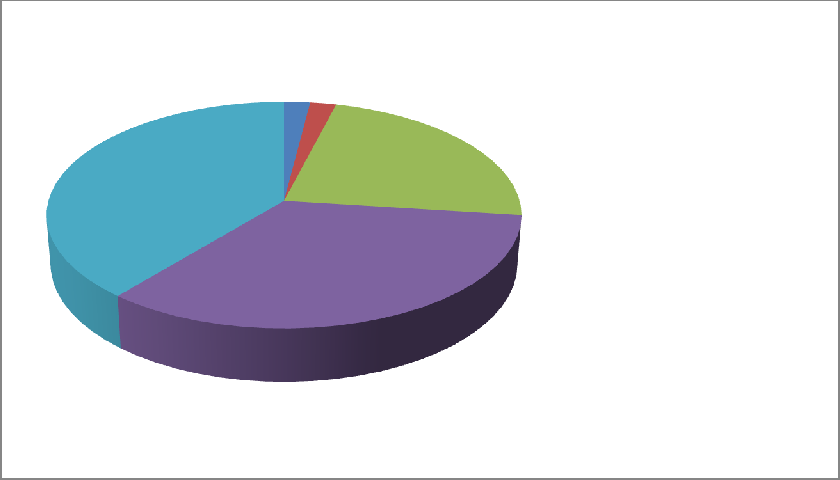 Развитие способности организации к реагированию на актуальные запросы потребителей образовательных услуг является важным фактором преобразований.Анализ запросов родителей в отношении организации дополнительного образования показал высокую степень удовлетворенности родителями работой УДОД и выявил несколько потребностей, нуждающихся в рассмотрении:увеличение количества дополнительных образовательных программ, рассчитанныхна 2 и более года обучения для обеспечения получения детьми непрерывного образования по отдельным предметным областям;расширение спектра образовательных услуг для подростков в возрасте12 –17летрасширение видов деятельности, направленных на приобретение обучающимися социального, общественно-значимого опыта, проявления их инициативы ииндивидуальностиВажным фактором, повлиявшим на структуру социального заказа, явилось мнениепедагогов об актуальных проблемах и перспективах развития учреждения.Проведенный опрос педагогов об актуальных проблемах и перспективах развития учреждения позволил включить в социальный заказ следующие предложения:существенное обновление материально-технической базы;организация стадиона и площадки для массовых мероприятий;разработка программы наставничества;расширение методической службы.4. SWOT - АНАЛИЗ ОЦЕНКИ ПОТЕНЦИАЛА РАЗВИТИЯМБУ ДО ДДТ Выводы:В настоящее время Дом творчества располагает:сложившейся системой современного обучения, предлагающей обучающимся индивидуально-групповые формы образования;доступностью образования;развитой системой внешних связей;поддержкой и заинтересованностью родителей в обучении детей;преемственность обучения и сохранность контингента.Дальнейшие развитие Дома детского творчества зависит от способности учреждения оперативно решать следующие проблемы:совершенствовать организационно-управленческой деятельности, внедрение механизмов изучения заказа, удовлетворенность его реализации;разрабатывать модели повышения квалификации педагогических кадров;развивать программно-методическое обеспечение, разрабатывать и внедрять в учебный процесс инновационные образовательные и информационные технологии, способы мониторинга и оценки качества образования, эффективности работы учреждения;совершенствовать использование сетевого взаимодействия деятельности образовательных организаций для модернизации и оценки эффективности работы учреждения.ОПТИМАЛЬНЫЙ СЦЕНАРИЙ РАЗВИТИЯ ДОМА  ДЕТСКОГО  ТВОРЧЕСТВА  ДО 2024 ГОДАПо итогам проведенного SWOT- анализа стратегическим направлением развития ДДТ может стать инновационная реализация дополнительного образования детей с ориентацией на выявление, поддержку и развитие талантливых детей как основа совершенствования организационной культуры учреждения. Этот ориентир предполагает активное вовлечение родителей в процесс развития ОУ в форме общественной составляющей управления и достижения цели успешной реализации выпускника в будущем России. Развитие образовательной среды будет строиться как сетевое расширение сотрудничества ДДТ  с учреждениями города, предполагается сохранение уже достигнутого уровня качества образования и его повышение за счет перехода на индивидуальные образовательные маршруты обучения детей. Существующая база здоровьесберегающей, информационной, безопасной среды станет основой, на которой каждый талантливый ребенок сможет воплотить свою одаренность в высокие результаты деятельности, подтвержденные в конкурсах и соревнованиях городского, всероссийского и международного уровней.КОНЦЕПЦИЯ РАЗВИТИЯДОМА  ДЕТСКОГО  ТВОРЧЕСТВАНА 2020-2024 ГОДЫПрограмма развития Дома детского творчества разработана в соответствии с Национальным проектом "Образование" на период с 1 ноября 2018 г. - 31 декабря 2024 г., Концепцией государственной семейной политики в Российской Федерации на период до 2025 года, Региональным проектом «Доступное дополнительное образование для детей Республики Карелия», Законом "Об образовании" РеспубликиКарелия от 20 декабря 2013 года № 1755-ЗРК, Государственной программой Республики Карелия «Развитие образования в Республике Карелия», утвержденная постановлением Правительства Республики Карелия от 20 июня 2014 года № 196-П, приказом Министерства образования Республики Карелия от 14 февраля 2020 года №147 «Об утверждении правил персонифицированного финансирования дополнительного образования детей в Республике Карелия.Программа развития выступает в качестве стратегического плана осуществления основных нововведений в образовательной организации. Она ориентирована на будущее, на реализацию не только сегодняшних, но и перспективных образовательных потребностей. Создаваемая программа позволяет осуществить прогноз развития организации на ближайшие 5 лет с учетом приоритетных задач и направлений деятельности, определить точки роста и условия для модернизации образовательного процесса. Приоритетом программы является развитие процессов широкой интеграции с образовательной системой Пудожского района и активное взаимодействие с образовательной, культурной и социальной средой.Программа конкретизирует систему приоритетов, учитывающих преимущества условий дополнительного образования детей, реализация которых позволит использовать педагогический потенциал в качестве фактора социально-экономического развития, а также средства художественного, нравственно-патриотического воспитания детей и юношества и дальнейшего укрепления социального партнерства.Приоритетная задача развития дополнительного образования детей в Пудоже – радикальное изменении стратегии от «доступности качества» к «качеству доступности» дополнительного образования детей, что обосновывается следующим:−  актуализацией задачи обеспечения открытости дополнительного образования;− необходимостью обеспечения адресности предоставления услуг дополнительного образования;− необходимостью расширения предоставления услуг дополнительного образования разным категориям детей (одаренные, находящиеся в трудной жизненной ситуации, дети с ОВЗ);− необходимостью профессионального развития педагогов дополнительного образования.Анализ информационных источников и изучение «социального заказа» позволилиопределить приоритеты деятельности коллектива, при этом учитываются не только программные требования, пожелания детей, родителей, но и финансовые, материально-технические и кадровые возможности образовательного учреждения.Полученные данные позволили расположить приоритеты в такой последовательности:развитие у обучающихся мотивации к познанию и творчеству;личностно-ориентированный поход в образовательном процессе;укрепление и сохранение здоровья обучающихся;развитие коммуникабельности;развитие общей культуры;создание креативной среды и ситуации успеха.Развитие учреждения в режиме поиска, изменений опирается на следующие значимые идеи:Личностно-ориентированный подход: ориентация педагога на создание условий для развития личности обучающего, его интеллектуального и творческого потенциала.Индивидуальный подход: признание уникальности и неповторимости каждой личности, ориентация на свойства личности, ее формирование, развитие в соответствии с природными способностями в атмосфере взаимопонимания и взаимоуважении.Коммуникативный подход: учебный процесс строится в форме общения, что позволяет развивать коммуникативные качества личности.Творческий подход: создание атмосферы творческого поиска и созидания, направленной на обогащение деятельности и развития личности.Деятельностный подход: формирование личности в активной самостоятельной деятельности.Актуальность программыПроисходящие социально- экономические преобразования в образовательной политике государства диктуют учреждению дополнительного образования изменение механизма отношений с участниками образовательного процесса.Программа развития обеспечивает реализацию концептуальной миссии Дома детского творчества: сохранение и приумножение нравственных, культурных, образовательных ценностей общества через формирование и развитие творческого потенциала учащихся, а также жизнедеятельность, востребованность и конкурентоспособность учреждения.При организации дополнительного образования детей учитываются приоритетные принципы:Признание права ребенка на свободное самоопределение и самореализацию,насвободу выбора индивидуального маршрута, реализацию собственного жизненного предназначения, осуществление своих целей, развитие способностей, творческую самореализацию.Развитие индивидуальности: предполагает создание социокультурной икреативной среды для максимально свободной реализации заданных природой качеств; организацию индивидуальной помощи обучающимся в реализации творческих потребностей.Система   организации   управления   учебно-воспитательным   процессом:дополнительное образование, в отличие от базового, вооружает не суммой знаний учебных предметов, а целостной культурой жизненного (личностного, профессионального) самоопределения, как способа целостного освоения мира, что возможно при условии интеграции, объединяющей все воспитательные силы учреждения и социума в единый социально-педагогический процесс.Доверие и поддержка: вера в ребенка,доверие ему,поддержка егоустремлений, отказ от авторитарных отношений и переход к отношениям добровольного содействия, творческого соучастия в едином процессе поисково-деятельностной системы, живой коммуникации.Творчество: творчество является одновременно и целью,и средством,иценностью, и критерием эффективности педагогического процесса. Дополнительное образование способствует творческой самореализации ребенка в различных видах деятельности, формирует потребности в саморазвитии, стимулирует постоянный творческий рост.Сохранение здоровья обучающихся: на здоровье детей оказывает влияние нетолько избранная образовательным учреждением стратегия образования, но используемые в образовательном процессе здоровьесберегающие технологии.Многообразие и динамичность: гибкая мобильная адаптация образовательногопроцесса к социальным явлениям, возрасту и уровню развития учащегося.Интеграция содержания образования: реализация различных интегральныхпрограмм, способствующих формированию целостной картины мира.Систематичность   и   последовательность:   планирование   содержания,развивающегося в системе и по восходящей линии, где новое опирается на предыдущее и вытекает из него.Информационная прозрачность,обеспечение доступа к полной и объективнойинформации о содержании деятельности, качестве образовательных услуг;Государственно-общественный характер управления,опора на механизмыобщественной экспертизы и саморегулирования;Результат образования обучающихся – это общая модель личности выпускника МБУ ДО ДДТ с определенными качествами. Модель личности позволяет определить и содержание образования. Выпускник МБУ ДО ДДТ– развивающаяся культурная и творческая личность, усвоившая определенные знания, умения, навыки на индивидуальном уровне, готовая к интеграции в постоянно меняющемся обществе, к полноценной жизни в условиях мегаполиса.Компетенции, которыми должен обладать выпускник МБУ ДО ДДТ:− социальная –способность брать на себя ответственность в совместном принятиирешений, регулировать конфликты ненасильственным путем, активно участвовать в функционировании и развитии коллектива− поликультурная –понимание различий между расами,этносами и культурами,уважение и способность жить с людьми других религий, языков, культур;− интеллектуальная –овладение устным и письменным общением на достаточномуровне, устанавливать связь событий;− информационная –получение представлений о новых технологиях,областях ихприменения, способность критически относиться к полученной информации;− развивающая –способность и желание непрерывного развития впрофессиональном, личностном, общественном плане;− адаптивная –умение использовать новые технологии,проявляя гибкость вситуации быстрых изменений;− деловая –владение специфическим набором знаний,умений,навыков,способностьприменять их на практике;− творческая –своеобразное видение мира,способность определениямногофункциональности предметов и возможность их модификации.Следовательно, миссия Дома детского творчества состоит в сохранении и приумножении нравственных, культурных, образовательных ценностей общества через формирование и развитие творческого потенциала обучающихся, в том, чтобы превратить Дом детского творчества в целостную открытую социально-педагогическую систему, способную создать образовательное пространство для развития и саморазвития каждого обучающегося, через реализацию образовательных программ, организацию концертной деятельности, участие в массовых мероприятиях, способствующих саморазвитию, самоопределению и интеграции в общество.ЦЕЛЬ И ЗАДАЧИ РАЗВИТИЯЦель: развитие потенциала ДДТ за счетсоздание организационных,экономических и методических условий для обеспечения функционирования и развития учреждения, повышения качества, доступности и конкурентоспособности дополнительного образования в интересах обучающихся, их родителей, социальных партнёров и общества в целом.Задачи:совершенствование содержания, организационных форм, методов и технологий дополнительного образования детей, разработка программ нового поколения, внедрение инновационных педагогических технологий, обеспечивающих качественно новый уровень образовательного процесса и образовательных результатов, направленных на разностороннее развитие, социальную адаптацию и самореализацию обучающихся.обеспечение доступности и равных возможностей получения обучающимися дополнительного образования. Расширение диапазона образовательных услуг в соответствии с запросом родителей и детей;обеспечение оптимальных условий для личностного развития, укрепления здоровья, профессионального самоопределения и творческого роста детей;разработка системы оценки качества дополнительного образования как средства обеспечения качественных и доступных общеобразовательных услуг;усовершенствование форм повышения профессиональной компетентности педагогов на базе учреждения, обеспечение методической и психологической поддержки личностного роста участников образовательного процесса, создание комфортных условий их деятельности;повышение эффективности управления в учреждении;совершенствование нормативно-правовой базы деятельности МБУ ДО ДДТ;создание механизмов мотивации педагогов к повышению качества работы и непрерывному профессиональному росту;совершенствование форм и методов системы духовно-нравственного развития и воспитания ребенка как будущего гражданина России во взаимодействии с семьей и социумом;обеспечение межведомственного сотрудничества, сетевого взаимодействия в развитии системы дополнительного образования с образовательными, с культурно-досуговыми организациями и социальными партнерами (реальными и потенциальными) Пудожского района по развитию обогащенной развивающей среды для детей;формирование позитивного имиджа учреждения;укрепление материально-технической базы учреждения.План -график (Приложение № 1)МЕХАНИЗМЫ РЕАЛИЗАЦИИ ПРОГРАММЫЗа реализацию Программы отвечает администрация МБУ ДОДом детского творчества.За подготовку в установленные сроки отчетов и предоставление их в установленные сроки отвечают заместитель директора по УВР. Он осуществляет координацию направлений:общее управление за ходом реализации программы;контроль за выполнением программы, за эффективным и целевым использованием бюджетных средств;финансирование программы в объемах, установленных программой;мониторинг реализации мероприятий программы и информационно-аналитическое обеспечение процесса реализации программы;подготовку в установленные сроки сводных отчетов о ходе реализации программы. Реализация Программы будет осуществляться посредством конкретных мер поосновным направлениям модернизации системы дополнительного образования, обеспечивающих эффективность деятельности организации:(Диаграмма Ганта):Повышение доступности программдополнительного образования детейРасширение спектра программдополнительного образования детейРазвитие системы регулированиякачества дополнительного образованияв ДДТРазвитие кадрового потенциалаФормирование нормативно-правовогообеспеченияСовершенствование воспитательнойсистемы ДДТприложение №1План-график («Дорожная карта») реализации программы развитияПовышение доступности программ дополнительного образования детей9. ИНФОРМАЦИОННЫЕ КАРТЫ ПРОЕКТОВПроект «Создание условий для творческой самореализации ребенка в различных видах деятельности»Проект «Учитель будущего - повышение качества профессиональной подготовки педагогов дополнительного образования».Проект «Успех каждого ребенка».Проект «Важнейшая составляющая духовно-нравственного воспитания-сохранение русских народных традиций».Проект «Эффективные формы взаимодействия с семьей в ДДТ (Приложения 2-6)ИНДИКАТОРЫ И РЕЗУЛЬТАТЫ РАЗВИТИЯПоказатели достижения инвариантной цели развития ДДТ  в соответствии с показателями эффективности деятельности государственных общеобразовательных организаций Пудожского района Кроме того, будет обеспечено выравнивание доступа к получению качественного образования за счет распространения различных моделей образования детей с целью обеспечения равных стартовых возможностей для последующего обучения.Критерии результативности образовательной деятельностиактивная познавательная позиция участников образовательного процесса;компетентность и заинтересованность обучающихся в овладении способами активной познавательной деятельности;владение приёмами творческого мышления;развитость творческого воображения, образного мышления;наличие способности выделять и формулировать проблемы, находить пути их решения, проводить исследования, разрабатывать и реализовать проекты;наличие  комфортности  обучения  для  одарённых  обучающихся  иобучающихся с ограниченными возможностями здоровья.Показатели отслеживания результативностидинамика успехов и достижений обучающихся в процессе освоения образовательных программ;массовость участия в конкурсной, проектной, исследовательской деятельности на основе свободного выбора;умение формулировать вопросы, проблемы, противоречия, гипотезы и решать возникающие проблемы;наличие высокой познавательной мотивации;удовлетворённость обучающихся организацией учебного и воспитательного процесса.Методы отслеживания результативностиотслеживание и анализ результативности обучения не реже трех раз в годнаблюдение за проявлением умений при выполнении заданий в учебном процессе;анкетирование обучающихся о степени удовлетворенности собственными успехами;анализ творческих работ обучающихся.УПРАВЛЕНИЕ И ОТЧЁТНОСТЬ ПО ПРОГРАММЕ РАЗВИТИЯКонтроль за качеством образовательного процесса носит государственно-общественный характер и строиться на следующих принципах: Доступность, Открытость, Прозрачность, Системность контроля.Реализация Программы предполагает промежуточную и итоговую отчетность по всем реализуемым проектам и в целом по программе. Промежуточные и итоговые отчетывыполнении Программы представляют собой ежегодный публичный доклад. Все промежуточные и итоговые документы по реализации отдельных проектов также доступны всем желающим в сети Интернет на официальном сайте учреждения.За управление реализацией Программы отвечает Совет ДДТ. Общее управление осуществляет директор ДДТ.Управление по направлениям программы осуществляют заведующие отделами, заместители директора и методический совет.Система контроля за выполнением программы включает в себя:Внутреннюю систему оценки качества(ВСОК),действующую на основе Положения;Организацию ежегодного самообследованияДДТ«Современник»-промежуточный иитоговый самоанализ деятельности; Материалы внешних источников–СМИ,экспертная оценка деятельности,аудит;Проведение педагогических советов с повесткой дня«О результатах реализациипрограммы развития ДДТ до 2024 года».12. ФИНАНСОВЫЙ ПЛАН РЕАЛИЗАЦИИПРОГРАММЫ РАЗВИТИЯФинансовое обеспечение реализации Программы (бюджет развития)Финансирование Программы развития осуществляется за счет средств бюджета Санкт-Петербурга, выделенных на выполнение государственного задания текущего года. Финансовый план реализации Программы развития ОУ содержит основные позиции, и учитывает пожелания и предложения всех субъектов образовательной деятельности:средства на содержание имущества и проведение ремонтных работ;средства на обеспечение безопасности, программное обеспечение;средства на закупку компьютерной техники, ноутбуков, оргтехники, мебель, музыкальных инструментов и другое оборудование;средства на закупку канцелярской продукции, хозяйственных товаров, картриджей и других расходных материалов;средства на выполнение требований к антитеррористической защищенности ОУ;прохождение профилактического медицинского осмотра сотрудников ОУ;обеспечение физической охраной, обеспечение контрольно-пропускного режимасохранности имущества ОУ;обучение кадров;изготовление имиджевой и рекламной продукции ДДТ;обеспечение работы сайта ДДТ.Успешность реализации Программы развития будет возможна при условии эффективного расходования ежегодных субсидий  и привлечения средств,полученных от оказания услуг (выполнения работ), осуществляемых на платной основе.Приложение № 1План-график реализации задач программы развития (Дорожная карта)	Задача 1 Совершенствование содержания, организационных форм, методов и технологий дополнительного образования детей, разработка программ нового поколения, внедрение инновационных педагогических технологий;	Задача 2 Обеспечение доступности и равных возможностей получения обучающимися дополнительного  образования.  Расширение  диапазона  образовательных  услуг  всоответствии с запросом родителей и детей;	Задача 3. Обеспечение оптимальных условий для личностного развития, укрепленияздоровья, профессионального самоопределения и творческого роста детей;	Задача 4 Разработка системы оценки качества дополнительного образования, как средстваобеспечения качественных и доступных общеобразовательных услуг3.Информированиеродителей.4.Системаадминистративногоконтроля.Задача 5 Усовершенствование форм повышения профессиональной компетентности педагогов на базе учреждения, обеспечение методической и психологической поддержки личностного роста участников образовательного процесса, создание комфортных условий их деятельностиОбучение на курсах повышения квалификации.4.Взаимопосещение занятий педагогами ОУ.5.Выставки работ педагогов.Задача 6,7 Повышение эффективности управления в учреждении;совершенствование нормативно-правовой базы деятельности МБУ ДО ДДТ1.	Система	оценкиэффективностипреподавания.Семинар  «Занятия  всветеновыхЗадача 8 Создание механизмов мотивации педагогов к повышению качества работы и непрерывному профессиональному росту;Задача 9 Совершенствование форм и методов системы духовно-нравственного развития и воспитания ребенка как будущего гражданина России во взаимодействии с семьей и социумом;	Задача 10 Обеспечение межведомственного сотрудничества, сетевого взаимодействия в развитии системы дополнительного образования с образовательными, с культурно-досуговыми организациями и социальными партнерами (реальными и потенциальными) Пудожского района по развитию обогащенной развивающей среды для детей.Приложение 2ПАСПОРТпроекта «Создание условий для творческой самореализации ребенка вразличных видах деятельности»Приложение 3ПАСПОРТпроекта«Учитель будущего - повышение качества профессиональнойподготовки педагогов дополнительного образования».набор предлагаемых образовательных услуг, их разнообразие и соответствие потребностям клиента;качество услуг (качество дополнительных образовательных программ, уровень преподавания, качество результатов обучающихся), доступности услуг, реальной возможности пользования ими;качество обслуживания (качество образовательноговзаимодействия педагогов дополнительного образования и обучающихся, характера общения и отношений, благоприятной среды.Приложение 4ПАСПОРТпроекта «Успех каждого ребенка».Приложение 5ПАСПОРТпроекта по формированию воспитательной системы«Важнейшая составляющая духовно-нравственного воспитания – сохранениерусских народных традиций».Приложение 6ПАСПОРТпроекта по формированию воспитательной системы«Эффективные формы взаимодействия с семьей В ДДТПолное наименование и статус  программыПрограмма  развития  Муниципального  бюджетного  учреждения дополнительного   образования   «Дом   детского   творчества» г. Пудожа Республики Карелия  (далее  - Программа) является локальным нормативным актомОснования для разработки программыПрограмма опирается на ключевые нормативные акты, регулирующие процессы модернизации российского образования: - Федеральный закон Российской Федерации №273-ФЗ «Об образовании в Российской Федерации» от 29.12.2012 (ред. От 26.07.2019)Постановление Правительства РФ от 26 декабря 2017 № 1642 Об утверждении государственной программы Российской Федерации "Развитие образования" (сроки реализации 2018-2025)Указ президента Российской Федерации от 7 мая 2018 года №204 «О национальных целях и стратегических задачах развития Российской Федерации на период до 2024 года»;Национальный проект «Образование», утвержден президиумом Совета при президенте РФ (протокол от 03.09.2018 №10)-Федеральный закон от 21 07.2014 №256-ФЗ «О внесении измененийв отдельные законодательные акты Российской Федерации по вопросам проведения независимой оценки качества оказания услуг организациями в сфере культуры, социального обслуживания, охраны здоровья и образования» с изменениями и дополнениями от 05.12.2017г.; -Национальный проект "Образование" // Протокол от 03.09.2018 №16 Президиума Совета при Президенте Российской Федерации по стратегическому развитию и национальным проектам; -Приоритетный проект "Доступное дополнительное образование для детей" // Протокол от 19.09.2017 года №66(7) Совета при Президенте Российской Федерации по стратегическому развитию и приоритетным проектам; − Об объявлении в Российской Федерации Десятилетия детства // Указ Президента Российской Федерации от 29.05.2017 №240; − План основных мероприятий до 2020 года, проводимых в рамкахДесятилетия детства // Распоряжение Правительства Российской Федерации от 06.07.2018 №1375-р;− Об утверждении Концепции развития добровольчества (волонтерства) в Российской Федерации до 2025 года // Распоряжение Правительства Российской Федерации от 27.12.2018 N2950-р;− Порядок организации и осуществления образовательной деятельности по дополнительным общеобразовательным программам // Приказ Министерства просвещения Российской Федерации от 09.11.2018 № 196;  Порядок применения организациями, осуществляющимиобразовательную деятельность, электронного обучения, дистанционных образовательных технологий при реализации образовательных программ // Приказ Министерства образования и науки Российской Федерации от 23.08.2017 №816;Об  утверждении  государственной  программы  РоссийскойФедерации "Развитие образования" // Постановление Правительства Российской Федерации от 26.12.2017 №1642;Методические рекомендации по уточнению понятия и содержания внеурочной деятельности в рамках реализации основных общеобразовательных программ, в том числе в части проектной деятельности // Письмо Департамента государственной политики в сфере воспитания детей и молодежи Министерства образования и науки Российской Федерации от 18.08.2017 №09-1672;Концепция развития дополнительного образования детей в Российской Федерации // Распоряжение Правительства РФ от 04.09.2014 №1726-р;− План мероприятий на 2015 - 2020 годы по реализации Концепции развития дополнительного образования детей // Распоряжение Правительства Российской Федерации от 24.04.2015 №729-р;− Стратегия развития воспитания в Российской Федерации на период до 2025 года // Распоряжение Правительства РФ от 29.05.2015 №996-р;− Региональные документы:- Законом "Об образовании" Республики Карелия от 20.12.2013 года № 1755-ЗРК, - Государственной программой Республики Карелия «Развитие образования в Республике Карелия», утвержденная постановлением Правительства Республики Карелия от 20 июня 2014 года № 196-П, - Приказом Министерства образования Республики Карелия от 14 февраля 2020 года №147 «Об утверждении правил персонифицированного финансирования дополнительного образования детей в Республике Карелия.− Методическиерекомендации по проектированию дополнительных общеразвивающих программ в государственных образовательных организациях Республики Карелия;−  Об утверждении показателей, характеризующих общие критерии оценки  качества  условий  осуществления  образовательной  деятельности организациями, осуществляющими образовательную деятельность по основным общеобразовательным программам, образовательным программам среднего профессионального образования, основным программам профессионального обучения, дополнительным общеобразовательным программам // Приказ Министерства Просвещения РФ от 13.03.2019 №114;− О внесении изменения в требования к структуре официального сайта   образовательной   организации   в   информационно- телекоммуникационной   сети   "Интернет"   и   формату представления  на  нем  информации,  утвержденные  приказом Федеральной службы по надзору в сфере образования и науки от 29.05.2014 г. № 785 // Приказ Федеральной службы по надзору в сфере образования и науки от 17.06.2019 № 631;− О внесении изменений в требования к структуре официальногосайта   образовательной   организации   в   информационно- телекоммуникационной  сети  "Интернет" и формату представления на нем информации, утвержденные приказом федеральной службы по надзору в сфере образования и науки от 29.05.2014 №785// Приказ Роспотребнадзора от 27.11.2017 №1968;- О  внесении  изменений  в  пункт  3  Правил  размещения  на официальном сайте образовательной организации в информационно-телекоммуникационной сети «Интернет» и обновления информации об образовательной организации // Постановление Правительства РФ от 17.05.2017 № 575;- Ответы на актуальные вопросы о профессиональных стандартах // приложение к письму Общероссийского Профсоюза образования от 10.03.2017 N 122;− Профессиональный стандарт педагога дополнительного образования детей и взрослых" (2018год).Документы уровня образовательного учреждения:Устав  и  локальные  акты  МБУ  ДО  ДДТ г. Пудожа Республики КарелииСроки  и  этапы реализации программыI  этап  «Подготовительный».  Принятие  решения  о  создании Программы развития на основе анализа деятельности учреждения впериод март 2020– март 2024 года. Утверждение Программы развития на 2020-2024 гг.II этап «Проектировочный». Формирование творческих групп и разработка проектов, обеспечивающих реализацию концептуальных идей (сентябрь 2020г.).III этап «Практический». Реализация проектов, опирающихся на концепцию развития ДДТ (2021 – май 2024г.).IV этап «Аналитический». Внутренняя (педагогический совет) и внешняя (НОКО) экспертизы (2024 г.).V этап «Прогностический».Составление программы деятельности педагогического коллектива ДДТ на следующем этапе развития(2024 г.).Цель программыОбновление содержания образования ДДТ, направленное на  развитие  учреждения  как  открытой  конкурентоспособной образовательной системы, ориентированной на создание условий для формирования духовно-нравственной, интеллектуальнои творчески развитой, социально-активной, конкурентоспособной личности ребенкаОсновные задачи,  мероприятия программыОптимизация управленческого ресурса и обеспечение переходаучреждения  в  новое  качественное  инновационное  состояние, совершенствуя  все  виды  деятельности:  административную, педагогическую, хозяйственную, организационную, правовую.Повышение эффективности воспитательной деятельностив учебном процессе учреждения.Оптимизация системы методического сопровождения педагоговв   условиях   обновления   качества   учебно-воспитательной деятельности4. Создание условий для сетевого взаимодействия с образовательными учреждениями района, направленного на повышение эффективности воспитательной деятельности.5. Организация сотрудничества между педагогическим коллективом, родителями и обучающимися в интересах творческого и свободного развития личности ребенкаОжидаемые конечные результаты, важнейшие целевые показатели программыОжидаемые результатыРазвитие целостной конкурентоспособной открытой педагогической системы учреждения, способной  к обновлению качества образовательного процесса и решению задач обучения, воспитания, социализации, личностно-ориентированного развития обучающихся ДДТ Обновление содержания и повышение качества образовательных услуг в соответствии с новым государственным и социальным заказами – обеспечение удовлетворенности заказчиков образовательными услугами.Достижение стабильно высоких показателей эффективности деятельности ДДТ.Увеличение доли обучающихся в возрасте 13-18 лет.Увеличение количества педагогов, имеющих первую и высшую квалификационную категорию.Удовлетворенность родителей качеством оказания образовательных услуг.Обеспечение доступности образования для всех категорий, обучающихся в сторону увеличения.Целевые показатели программы- Соответствие целей, задач и условий образовательного процесса ДДТ стратегическим задачам современного дополнительного образования.- Сохранение положительного имиджа и конкурентоспособности ДДТ.- Способность организации к гибкому реагированиюна меняющиеся образовательные потребности.- Сформированность процессов инновационно-ориентированной деятельности.- Степень соответствия образовательных, информационных и материально-технических ресурсов современному уровню.- Динамика образовательных достижений обучающихся и профессиональных достижений педагогов.- Показатели оценки качества образовательной деятельности на основе внутренней и внешней экспертизы.- Динамика коллегиальной интеграции как показателя существования профессиональной общности коллектива.Разработчик и руководитель программы развитияАлехванович Г.А., директор МБУ ДО ДДТ г. Пудожа Республики Карелии, emailalekh-galina@yandex.ruСайт ОУ в Интернетhttps://ddtpudozh.ru/Система организации контролявыполнения программыЕжегодный   контроль   над   выполнением   Программы   осуществляетПедагогический совет МБУ ДО ДДТ, результаты  контроля  представляются  на  его  заседаниях. Ежегодное  размещение  публичного  отчёта  о  результатах  реализации Программы  развития  на  сайте  МБУ  ДО  ДДТ  Финансирование программыИсточники финансирования для реализации Программы развития ежегодно планируются в основном финансовом документе – Плане финансово-хозяйственной деятельности. В отличие от бюджетной сметы, в нем отражаются операции не только с субсидиями планируемыми к получению из бюджета, но и со средствами от иной, приносящей доходы деятельности.Корректировка производится ежегодно в соответствии со сметой доходов и расходов, утверждённой главным распорядителем бюджетных средств на текущий финансовый год.2%2%Совершенно не2%2%Совершенно не2%2%Совершенно не2%2%удовлетворенудовлетворен39%23,00%Скорее не39%23,00%Скорее не39%23,00%Скорее не39%23,00%удовлетворенудовлетворенЗатрудняюсь сЗатрудняюсь сЗатрудняюсь сответом34%Скорее34%СкорееСкорееудовлетворенПолностьюПолностьюПолностьюудовлетворенОценкаактуальногоактуальногосостояниясостоянияОценка перспектив развития ДДТОценка перспектив развития ДДТОценка перспектив развития ДДТОценка перспектив развития ДДТОценка перспектив развития ДДТОценка перспектив развития ДДТОценка перспектив развития ДДТОценка перспектив развития ДДТвнутреннего потенциала ДДТвнутреннего потенциала ДДТвнутреннего потенциала ДДТвнутреннего потенциала ДДТвнутреннего потенциала ДДТс опорой на внешнее окружениес опорой на внешнее окружениес опорой на внешнее окружениес опорой на внешнее окружениес опорой на внешнее окружениес опорой на внешнее окружениес опорой на внешнее окружениес опорой на внешнее окружениеСильная сторонаСильная сторонаСильная сторонаСлабая сторонаСлабая сторонаБлагоприятныеБлагоприятныеБлагоприятныеБлагоприятныеРискиРискивозможностивозможностивозможностивозможности●Сетевоевзаимодействие   сМКОУ, МКДОУиведомствамиразличныхформсобственности;●увеличениеспектраобразовательныхуслуг;●успешнаясоциализацияисамореализацияобучающихся;●расширениесоциокультурногопространства ОУ;●распространениепередовогопедагогическогоопыта(мастер-классы,обучающиесеминары,конкурсыпедагогическихдостижений);●увеличениеконтингентаобучающихсянабесплатнойиплатной основе.●Сетевоевзаимодействие   сМКОУ, МКДОУиведомствамиразличныхформсобственности;●увеличениеспектраобразовательныхуслуг;●успешнаясоциализацияисамореализацияобучающихся;●расширениесоциокультурногопространства ОУ;●распространениепередовогопедагогическогоопыта(мастер-классы,обучающиесеминары,конкурсыпедагогическихдостижений);●увеличениеконтингентаобучающихсянабесплатнойиплатной основе.●Сетевоевзаимодействие   сМКОУ, МКДОУиведомствамиразличныхформсобственности;●увеличениеспектраобразовательныхуслуг;●успешнаясоциализацияисамореализацияобучающихся;●расширениесоциокультурногопространства ОУ;●распространениепередовогопедагогическогоопыта(мастер-классы,обучающиесеминары,конкурсыпедагогическихдостижений);●увеличениеконтингентаобучающихсянабесплатнойиплатной основе.● Недостаточноефинансирование;●сокращениештатного расписания;●недостаточноематериально-техническоеобеспечение ОУ;●конкурентностьснегосударственнымииинымиобразовательнымиструктурами;●недостаточноеиспользованиепедагогамисовременныхобразовательныхтехнологий в системедополнительногообразования;●отсутствие развитойИнфраструктурыОУ(спортплощадок,стадионы);●введениевнеурочнойдеятельности.● Недостаточноефинансирование;●сокращениештатного расписания;●недостаточноематериально-техническоеобеспечение ОУ;●конкурентностьснегосударственнымииинымиобразовательнымиструктурами;●недостаточноеиспользованиепедагогамисовременныхобразовательныхтехнологий в системедополнительногообразования;●отсутствие развитойИнфраструктурыОУ(спортплощадок,стадионы);●введениевнеурочнойдеятельности.● Недостаточноефинансирование;●сокращениештатного расписания;●недостаточноематериально-техническоеобеспечение ОУ;●конкурентностьснегосударственнымииинымиобразовательнымиструктурами;●недостаточноеиспользованиепедагогамисовременныхобразовательныхтехнологий в системедополнительногообразования;●отсутствие развитойИнфраструктурыОУ(спортплощадок,стадионы);●введениевнеурочнойдеятельности.●Использованиесоциокультурногопространства города ирайона;●созданиесистемыповышенияпедагогическойпросвещенностиродителей;●привлечениеродителейкучастиювмассовыхмероприятияхипроектах ОУ;●совершенствованиеимиджевой политики ОУ;● создание креативнойсредыиситуации успеха.●Использованиесоциокультурногопространства города ирайона;●созданиесистемыповышенияпедагогическойпросвещенностиродителей;●привлечениеродителейкучастиювмассовыхмероприятияхипроектах ОУ;●совершенствованиеимиджевой политики ОУ;● создание креативнойсредыиситуации успеха.●Использованиесоциокультурногопространства города ирайона;●созданиесистемыповышенияпедагогическойпросвещенностиродителей;●привлечениеродителейкучастиювмассовыхмероприятияхипроектах ОУ;●совершенствованиеимиджевой политики ОУ;● создание креативнойсредыиситуации успеха.●Использованиесоциокультурногопространства города ирайона;●созданиесистемыповышенияпедагогическойпросвещенностиродителей;●привлечениеродителейкучастиювмассовыхмероприятияхипроектах ОУ;●совершенствованиеимиджевой политики ОУ;● создание креативнойсредыиситуации успеха.●Использованиесоциокультурногопространства города ирайона;●созданиесистемыповышенияпедагогическойпросвещенностиродителей;●привлечениеродителейкучастиювмассовыхмероприятияхипроектах ОУ;●совершенствованиеимиджевой политики ОУ;● создание креативнойсредыиситуации успеха.●Усилениеконкуренции нарынке образовательныхуслуг;● снижение уровняфинансированияисокращениештатногорасписания;●экономическиетрудностиразвитиямоногорода;●недостаточнаявозможностьоказаниясущественнойпомощиучреждениюдополнительногообразования состороныорганизацийгорода, родителей,спонсоров и т.д.;●снижениежизненногоуровнянаселениявсвязисэкономическимкризисом;●снижениеоплатытрудаработниковучреждениядополнительногообразования,всвязисэкономическимположениемвстране.●Усилениеконкуренции нарынке образовательныхуслуг;● снижение уровняфинансированияисокращениештатногорасписания;●экономическиетрудностиразвитиямоногорода;●недостаточнаявозможностьоказаниясущественнойпомощиучреждениюдополнительногообразования состороныорганизацийгорода, родителей,спонсоров и т.д.;●снижениежизненногоуровнянаселениявсвязисэкономическимкризисом;●снижениеоплатытрудаработниковучреждениядополнительногообразования,всвязисэкономическимположениемвстране.●Усилениеконкуренции нарынке образовательныхуслуг;● снижение уровняфинансированияисокращениештатногорасписания;●экономическиетрудностиразвитиямоногорода;●недостаточнаявозможностьоказаниясущественнойпомощиучреждениюдополнительногообразования состороныорганизацийгорода, родителей,спонсоров и т.д.;●снижениежизненногоуровнянаселениявсвязисэкономическимкризисом;●снижениеоплатытрудаработниковучреждениядополнительногообразования,всвязисэкономическимположениемвстране.●Усилениеконкуренции нарынке образовательныхуслуг;● снижение уровняфинансированияисокращениештатногорасписания;●экономическиетрудностиразвитиямоногорода;●недостаточнаявозможностьоказаниясущественнойпомощиучреждениюдополнительногообразования состороныорганизацийгорода, родителей,спонсоров и т.д.;●снижениежизненногоуровнянаселениявсвязисэкономическимкризисом;●снижениеоплатытрудаработниковучреждениядополнительногообразования,всвязисэкономическимположениемвстране.●Сетевоевзаимодействие   сМКОУ, МКДОУиведомствамиразличныхформсобственности;●увеличениеспектраобразовательныхуслуг;●успешнаясоциализацияисамореализацияобучающихся;●расширениесоциокультурногопространства ОУ;●распространениепередовогопедагогическогоопыта(мастер-классы,обучающиесеминары,конкурсыпедагогическихдостижений);●увеличениеконтингентаобучающихсянабесплатнойиплатной основе.●Сетевоевзаимодействие   сМКОУ, МКДОУиведомствамиразличныхформсобственности;●увеличениеспектраобразовательныхуслуг;●успешнаясоциализацияисамореализацияобучающихся;●расширениесоциокультурногопространства ОУ;●распространениепередовогопедагогическогоопыта(мастер-классы,обучающиесеминары,конкурсыпедагогическихдостижений);●увеличениеконтингентаобучающихсянабесплатнойиплатной основе.●Сетевоевзаимодействие   сМКОУ, МКДОУиведомствамиразличныхформсобственности;●увеличениеспектраобразовательныхуслуг;●успешнаясоциализацияисамореализацияобучающихся;●расширениесоциокультурногопространства ОУ;●распространениепередовогопедагогическогоопыта(мастер-классы,обучающиесеминары,конкурсыпедагогическихдостижений);●увеличениеконтингентаобучающихсянабесплатнойиплатной основе.● Недостаточноефинансирование;●сокращениештатного расписания;●недостаточноематериально-техническоеобеспечение ОУ;●конкурентностьснегосударственнымииинымиобразовательнымиструктурами;●недостаточноеиспользованиепедагогамисовременныхобразовательныхтехнологий в системедополнительногообразования;●отсутствие развитойИнфраструктурыОУ(спортплощадок,стадионы);●введениевнеурочнойдеятельности.● Недостаточноефинансирование;●сокращениештатного расписания;●недостаточноематериально-техническоеобеспечение ОУ;●конкурентностьснегосударственнымииинымиобразовательнымиструктурами;●недостаточноеиспользованиепедагогамисовременныхобразовательныхтехнологий в системедополнительногообразования;●отсутствие развитойИнфраструктурыОУ(спортплощадок,стадионы);●введениевнеурочнойдеятельности.● Недостаточноефинансирование;●сокращениештатного расписания;●недостаточноематериально-техническоеобеспечение ОУ;●конкурентностьснегосударственнымииинымиобразовательнымиструктурами;●недостаточноеиспользованиепедагогамисовременныхобразовательныхтехнологий в системедополнительногообразования;●отсутствие развитойИнфраструктурыОУ(спортплощадок,стадионы);●введениевнеурочнойдеятельности.●Усилениеконкуренции нарынке образовательныхуслуг;● снижение уровняфинансированияисокращениештатногорасписания;●экономическиетрудностиразвитиямоногорода;●недостаточнаявозможностьоказаниясущественнойпомощиучреждениюдополнительногообразования состороныорганизацийгорода, родителей,спонсоров и т.д.;●снижениежизненногоуровнянаселениявсвязисэкономическимкризисом;●снижениеоплатытрудаработниковучреждениядополнительногообразования,всвязисэкономическимположениемвстране.●Усилениеконкуренции нарынке образовательныхуслуг;● снижение уровняфинансированияисокращениештатногорасписания;●экономическиетрудностиразвитиямоногорода;●недостаточнаявозможностьоказаниясущественнойпомощиучреждениюдополнительногообразования состороныорганизацийгорода, родителей,спонсоров и т.д.;●снижениежизненногоуровнянаселениявсвязисэкономическимкризисом;●снижениеоплатытрудаработниковучреждениядополнительногообразования,всвязисэкономическимположениемвстране.●Усилениеконкуренции нарынке образовательныхуслуг;● снижение уровняфинансированияисокращениештатногорасписания;●экономическиетрудностиразвитиямоногорода;●недостаточнаявозможностьоказаниясущественнойпомощиучреждениюдополнительногообразования состороныорганизацийгорода, родителей,спонсоров и т.д.;●снижениежизненногоуровнянаселениявсвязисэкономическимкризисом;●снижениеоплатытрудаработниковучреждениядополнительногообразования,всвязисэкономическимположениемвстране.●Усилениеконкуренции нарынке образовательныхуслуг;● снижение уровняфинансированияисокращениештатногорасписания;●экономическиетрудностиразвитиямоногорода;●недостаточнаявозможностьоказаниясущественнойпомощиучреждениюдополнительногообразования состороныорганизацийгорода, родителей,спонсоров и т.д.;●снижениежизненногоуровнянаселениявсвязисэкономическимкризисом;●снижениеоплатытрудаработниковучреждениядополнительногообразования,всвязисэкономическимположениемвстране.●Сетевоевзаимодействие   сМКОУ, МКДОУиведомствамиразличныхформсобственности;●увеличениеспектраобразовательныхуслуг;●успешнаясоциализацияисамореализацияобучающихся;●расширениесоциокультурногопространства ОУ;●распространениепередовогопедагогическогоопыта(мастер-классы,обучающиесеминары,конкурсыпедагогическихдостижений);●увеличениеконтингентаобучающихсянабесплатнойиплатной основе.●Сетевоевзаимодействие   сМКОУ, МКДОУиведомствамиразличныхформсобственности;●увеличениеспектраобразовательныхуслуг;●успешнаясоциализацияисамореализацияобучающихся;●расширениесоциокультурногопространства ОУ;●распространениепередовогопедагогическогоопыта(мастер-классы,обучающиесеминары,конкурсыпедагогическихдостижений);●увеличениеконтингентаобучающихсянабесплатнойиплатной основе.●Сетевоевзаимодействие   сМКОУ, МКДОУиведомствамиразличныхформсобственности;●увеличениеспектраобразовательныхуслуг;●успешнаясоциализацияисамореализацияобучающихся;●расширениесоциокультурногопространства ОУ;●распространениепередовогопедагогическогоопыта(мастер-классы,обучающиесеминары,конкурсыпедагогическихдостижений);●увеличениеконтингентаобучающихсянабесплатнойиплатной основе.● Недостаточноефинансирование;●сокращениештатного расписания;●недостаточноематериально-техническоеобеспечение ОУ;●конкурентностьснегосударственнымииинымиобразовательнымиструктурами;●недостаточноеиспользованиепедагогамисовременныхобразовательныхтехнологий в системедополнительногообразования;●отсутствие развитойИнфраструктурыОУ(спортплощадок,стадионы);●введениевнеурочнойдеятельности.● Недостаточноефинансирование;●сокращениештатного расписания;●недостаточноематериально-техническоеобеспечение ОУ;●конкурентностьснегосударственнымииинымиобразовательнымиструктурами;●недостаточноеиспользованиепедагогамисовременныхобразовательныхтехнологий в системедополнительногообразования;●отсутствие развитойИнфраструктурыОУ(спортплощадок,стадионы);●введениевнеурочнойдеятельности.● Недостаточноефинансирование;●сокращениештатного расписания;●недостаточноематериально-техническоеобеспечение ОУ;●конкурентностьснегосударственнымииинымиобразовательнымиструктурами;●недостаточноеиспользованиепедагогамисовременныхобразовательныхтехнологий в системедополнительногообразования;●отсутствие развитойИнфраструктурыОУ(спортплощадок,стадионы);●введениевнеурочнойдеятельности.●Усилениеконкуренции нарынке образовательныхуслуг;● снижение уровняфинансированияисокращениештатногорасписания;●экономическиетрудностиразвитиямоногорода;●недостаточнаявозможностьоказаниясущественнойпомощиучреждениюдополнительногообразования состороныорганизацийгорода, родителей,спонсоров и т.д.;●снижениежизненногоуровнянаселениявсвязисэкономическимкризисом;●снижениеоплатытрудаработниковучреждениядополнительногообразования,всвязисэкономическимположениемвстране.●Усилениеконкуренции нарынке образовательныхуслуг;● снижение уровняфинансированияисокращениештатногорасписания;●экономическиетрудностиразвитиямоногорода;●недостаточнаявозможностьоказаниясущественнойпомощиучреждениюдополнительногообразования состороныорганизацийгорода, родителей,спонсоров и т.д.;●снижениежизненногоуровнянаселениявсвязисэкономическимкризисом;●снижениеоплатытрудаработниковучреждениядополнительногообразования,всвязисэкономическимположениемвстране.●Усилениеконкуренции нарынке образовательныхуслуг;● снижение уровняфинансированияисокращениештатногорасписания;●экономическиетрудностиразвитиямоногорода;●недостаточнаявозможностьоказаниясущественнойпомощиучреждениюдополнительногообразования состороныорганизацийгорода, родителей,спонсоров и т.д.;●снижениежизненногоуровнянаселениявсвязисэкономическимкризисом;●снижениеоплатытрудаработниковучреждениядополнительногообразования,всвязисэкономическимположениемвстране.●Усилениеконкуренции нарынке образовательныхуслуг;● снижение уровняфинансированияисокращениештатногорасписания;●экономическиетрудностиразвитиямоногорода;●недостаточнаявозможностьоказаниясущественнойпомощиучреждениюдополнительногообразования состороныорганизацийгорода, родителей,спонсоров и т.д.;●снижениежизненногоуровнянаселениявсвязисэкономическимкризисом;●снижениеоплатытрудаработниковучреждениядополнительногообразования,всвязисэкономическимположениемвстране.●Сетевоевзаимодействие   сМКОУ, МКДОУиведомствамиразличныхформсобственности;●увеличениеспектраобразовательныхуслуг;●успешнаясоциализацияисамореализацияобучающихся;●расширениесоциокультурногопространства ОУ;●распространениепередовогопедагогическогоопыта(мастер-классы,обучающиесеминары,конкурсыпедагогическихдостижений);●увеличениеконтингентаобучающихсянабесплатнойиплатной основе.●Сетевоевзаимодействие   сМКОУ, МКДОУиведомствамиразличныхформсобственности;●увеличениеспектраобразовательныхуслуг;●успешнаясоциализацияисамореализацияобучающихся;●расширениесоциокультурногопространства ОУ;●распространениепередовогопедагогическогоопыта(мастер-классы,обучающиесеминары,конкурсыпедагогическихдостижений);●увеличениеконтингентаобучающихсянабесплатнойиплатной основе.●Сетевоевзаимодействие   сМКОУ, МКДОУиведомствамиразличныхформсобственности;●увеличениеспектраобразовательныхуслуг;●успешнаясоциализацияисамореализацияобучающихся;●расширениесоциокультурногопространства ОУ;●распространениепередовогопедагогическогоопыта(мастер-классы,обучающиесеминары,конкурсыпедагогическихдостижений);●увеличениеконтингентаобучающихсянабесплатнойиплатной основе.● Недостаточноефинансирование;●сокращениештатного расписания;●недостаточноематериально-техническоеобеспечение ОУ;●конкурентностьснегосударственнымииинымиобразовательнымиструктурами;●недостаточноеиспользованиепедагогамисовременныхобразовательныхтехнологий в системедополнительногообразования;●отсутствие развитойИнфраструктурыОУ(спортплощадок,стадионы);●введениевнеурочнойдеятельности.● Недостаточноефинансирование;●сокращениештатного расписания;●недостаточноематериально-техническоеобеспечение ОУ;●конкурентностьснегосударственнымииинымиобразовательнымиструктурами;●недостаточноеиспользованиепедагогамисовременныхобразовательныхтехнологий в системедополнительногообразования;●отсутствие развитойИнфраструктурыОУ(спортплощадок,стадионы);●введениевнеурочнойдеятельности.● Недостаточноефинансирование;●сокращениештатного расписания;●недостаточноематериально-техническоеобеспечение ОУ;●конкурентностьснегосударственнымииинымиобразовательнымиструктурами;●недостаточноеиспользованиепедагогамисовременныхобразовательныхтехнологий в системедополнительногообразования;●отсутствие развитойИнфраструктурыОУ(спортплощадок,стадионы);●введениевнеурочнойдеятельности.●Усилениеконкуренции нарынке образовательныхуслуг;● снижение уровняфинансированияисокращениештатногорасписания;●экономическиетрудностиразвитиямоногорода;●недостаточнаявозможностьоказаниясущественнойпомощиучреждениюдополнительногообразования состороныорганизацийгорода, родителей,спонсоров и т.д.;●снижениежизненногоуровнянаселениявсвязисэкономическимкризисом;●снижениеоплатытрудаработниковучреждениядополнительногообразования,всвязисэкономическимположениемвстране.●Усилениеконкуренции нарынке образовательныхуслуг;● снижение уровняфинансированияисокращениештатногорасписания;●экономическиетрудностиразвитиямоногорода;●недостаточнаявозможностьоказаниясущественнойпомощиучреждениюдополнительногообразования состороныорганизацийгорода, родителей,спонсоров и т.д.;●снижениежизненногоуровнянаселениявсвязисэкономическимкризисом;●снижениеоплатытрудаработниковучреждениядополнительногообразования,всвязисэкономическимположениемвстране.●Усилениеконкуренции нарынке образовательныхуслуг;● снижение уровняфинансированияисокращениештатногорасписания;●экономическиетрудностиразвитиямоногорода;●недостаточнаявозможностьоказаниясущественнойпомощиучреждениюдополнительногообразования состороныорганизацийгорода, родителей,спонсоров и т.д.;●снижениежизненногоуровнянаселениявсвязисэкономическимкризисом;●снижениеоплатытрудаработниковучреждениядополнительногообразования,всвязисэкономическимположениемвстране.●Усилениеконкуренции нарынке образовательныхуслуг;● снижение уровняфинансированияисокращениештатногорасписания;●экономическиетрудностиразвитиямоногорода;●недостаточнаявозможностьоказаниясущественнойпомощиучреждениюдополнительногообразования состороныорганизацийгорода, родителей,спонсоров и т.д.;●снижениежизненногоуровнянаселениявсвязисэкономическимкризисом;●снижениеоплатытрудаработниковучреждениядополнительногообразования,всвязисэкономическимположениемвстране.●Сетевоевзаимодействие   сМКОУ, МКДОУиведомствамиразличныхформсобственности;●увеличениеспектраобразовательныхуслуг;●успешнаясоциализацияисамореализацияобучающихся;●расширениесоциокультурногопространства ОУ;●распространениепередовогопедагогическогоопыта(мастер-классы,обучающиесеминары,конкурсыпедагогическихдостижений);●увеличениеконтингентаобучающихсянабесплатнойиплатной основе.●Сетевоевзаимодействие   сМКОУ, МКДОУиведомствамиразличныхформсобственности;●увеличениеспектраобразовательныхуслуг;●успешнаясоциализацияисамореализацияобучающихся;●расширениесоциокультурногопространства ОУ;●распространениепередовогопедагогическогоопыта(мастер-классы,обучающиесеминары,конкурсыпедагогическихдостижений);●увеличениеконтингентаобучающихсянабесплатнойиплатной основе.●Сетевоевзаимодействие   сМКОУ, МКДОУиведомствамиразличныхформсобственности;●увеличениеспектраобразовательныхуслуг;●успешнаясоциализацияисамореализацияобучающихся;●расширениесоциокультурногопространства ОУ;●распространениепередовогопедагогическогоопыта(мастер-классы,обучающиесеминары,конкурсыпедагогическихдостижений);●увеличениеконтингентаобучающихсянабесплатнойиплатной основе.● Недостаточноефинансирование;●сокращениештатного расписания;●недостаточноематериально-техническоеобеспечение ОУ;●конкурентностьснегосударственнымииинымиобразовательнымиструктурами;●недостаточноеиспользованиепедагогамисовременныхобразовательныхтехнологий в системедополнительногообразования;●отсутствие развитойИнфраструктурыОУ(спортплощадок,стадионы);●введениевнеурочнойдеятельности.● Недостаточноефинансирование;●сокращениештатного расписания;●недостаточноематериально-техническоеобеспечение ОУ;●конкурентностьснегосударственнымииинымиобразовательнымиструктурами;●недостаточноеиспользованиепедагогамисовременныхобразовательныхтехнологий в системедополнительногообразования;●отсутствие развитойИнфраструктурыОУ(спортплощадок,стадионы);●введениевнеурочнойдеятельности.● Недостаточноефинансирование;●сокращениештатного расписания;●недостаточноематериально-техническоеобеспечение ОУ;●конкурентностьснегосударственнымииинымиобразовательнымиструктурами;●недостаточноеиспользованиепедагогамисовременныхобразовательныхтехнологий в системедополнительногообразования;●отсутствие развитойИнфраструктурыОУ(спортплощадок,стадионы);●введениевнеурочнойдеятельности.●Усилениеконкуренции нарынке образовательныхуслуг;● снижение уровняфинансированияисокращениештатногорасписания;●экономическиетрудностиразвитиямоногорода;●недостаточнаявозможностьоказаниясущественнойпомощиучреждениюдополнительногообразования состороныорганизацийгорода, родителей,спонсоров и т.д.;●снижениежизненногоуровнянаселениявсвязисэкономическимкризисом;●снижениеоплатытрудаработниковучреждениядополнительногообразования,всвязисэкономическимположениемвстране.●Усилениеконкуренции нарынке образовательныхуслуг;● снижение уровняфинансированияисокращениештатногорасписания;●экономическиетрудностиразвитиямоногорода;●недостаточнаявозможностьоказаниясущественнойпомощиучреждениюдополнительногообразования состороныорганизацийгорода, родителей,спонсоров и т.д.;●снижениежизненногоуровнянаселениявсвязисэкономическимкризисом;●снижениеоплатытрудаработниковучреждениядополнительногообразования,всвязисэкономическимположениемвстране.●Усилениеконкуренции нарынке образовательныхуслуг;● снижение уровняфинансированияисокращениештатногорасписания;●экономическиетрудностиразвитиямоногорода;●недостаточнаявозможностьоказаниясущественнойпомощиучреждениюдополнительногообразования состороныорганизацийгорода, родителей,спонсоров и т.д.;●снижениежизненногоуровнянаселениявсвязисэкономическимкризисом;●снижениеоплатытрудаработниковучреждениядополнительногообразования,всвязисэкономическимположениемвстране.●Усилениеконкуренции нарынке образовательныхуслуг;● снижение уровняфинансированияисокращениештатногорасписания;●экономическиетрудностиразвитиямоногорода;●недостаточнаявозможностьоказаниясущественнойпомощиучреждениюдополнительногообразования состороныорганизацийгорода, родителей,спонсоров и т.д.;●снижениежизненногоуровнянаселениявсвязисэкономическимкризисом;●снижениеоплатытрудаработниковучреждениядополнительногообразования,всвязисэкономическимположениемвстране.●Сетевоевзаимодействие   сМКОУ, МКДОУиведомствамиразличныхформсобственности;●увеличениеспектраобразовательныхуслуг;●успешнаясоциализацияисамореализацияобучающихся;●расширениесоциокультурногопространства ОУ;●распространениепередовогопедагогическогоопыта(мастер-классы,обучающиесеминары,конкурсыпедагогическихдостижений);●увеличениеконтингентаобучающихсянабесплатнойиплатной основе.●Сетевоевзаимодействие   сМКОУ, МКДОУиведомствамиразличныхформсобственности;●увеличениеспектраобразовательныхуслуг;●успешнаясоциализацияисамореализацияобучающихся;●расширениесоциокультурногопространства ОУ;●распространениепередовогопедагогическогоопыта(мастер-классы,обучающиесеминары,конкурсыпедагогическихдостижений);●увеличениеконтингентаобучающихсянабесплатнойиплатной основе.●Сетевоевзаимодействие   сМКОУ, МКДОУиведомствамиразличныхформсобственности;●увеличениеспектраобразовательныхуслуг;●успешнаясоциализацияисамореализацияобучающихся;●расширениесоциокультурногопространства ОУ;●распространениепередовогопедагогическогоопыта(мастер-классы,обучающиесеминары,конкурсыпедагогическихдостижений);●увеличениеконтингентаобучающихсянабесплатнойиплатной основе.● Недостаточноефинансирование;●сокращениештатного расписания;●недостаточноематериально-техническоеобеспечение ОУ;●конкурентностьснегосударственнымииинымиобразовательнымиструктурами;●недостаточноеиспользованиепедагогамисовременныхобразовательныхтехнологий в системедополнительногообразования;●отсутствие развитойИнфраструктурыОУ(спортплощадок,стадионы);●введениевнеурочнойдеятельности.● Недостаточноефинансирование;●сокращениештатного расписания;●недостаточноематериально-техническоеобеспечение ОУ;●конкурентностьснегосударственнымииинымиобразовательнымиструктурами;●недостаточноеиспользованиепедагогамисовременныхобразовательныхтехнологий в системедополнительногообразования;●отсутствие развитойИнфраструктурыОУ(спортплощадок,стадионы);●введениевнеурочнойдеятельности.● Недостаточноефинансирование;●сокращениештатного расписания;●недостаточноематериально-техническоеобеспечение ОУ;●конкурентностьснегосударственнымииинымиобразовательнымиструктурами;●недостаточноеиспользованиепедагогамисовременныхобразовательныхтехнологий в системедополнительногообразования;●отсутствие развитойИнфраструктурыОУ(спортплощадок,стадионы);●введениевнеурочнойдеятельности.●Усилениеконкуренции нарынке образовательныхуслуг;● снижение уровняфинансированияисокращениештатногорасписания;●экономическиетрудностиразвитиямоногорода;●недостаточнаявозможностьоказаниясущественнойпомощиучреждениюдополнительногообразования состороныорганизацийгорода, родителей,спонсоров и т.д.;●снижениежизненногоуровнянаселениявсвязисэкономическимкризисом;●снижениеоплатытрудаработниковучреждениядополнительногообразования,всвязисэкономическимположениемвстране.●Усилениеконкуренции нарынке образовательныхуслуг;● снижение уровняфинансированияисокращениештатногорасписания;●экономическиетрудностиразвитиямоногорода;●недостаточнаявозможностьоказаниясущественнойпомощиучреждениюдополнительногообразования состороныорганизацийгорода, родителей,спонсоров и т.д.;●снижениежизненногоуровнянаселениявсвязисэкономическимкризисом;●снижениеоплатытрудаработниковучреждениядополнительногообразования,всвязисэкономическимположениемвстране.●Усилениеконкуренции нарынке образовательныхуслуг;● снижение уровняфинансированияисокращениештатногорасписания;●экономическиетрудностиразвитиямоногорода;●недостаточнаявозможностьоказаниясущественнойпомощиучреждениюдополнительногообразования состороныорганизацийгорода, родителей,спонсоров и т.д.;●снижениежизненногоуровнянаселениявсвязисэкономическимкризисом;●снижениеоплатытрудаработниковучреждениядополнительногообразования,всвязисэкономическимположениемвстране.●Усилениеконкуренции нарынке образовательныхуслуг;● снижение уровняфинансированияисокращениештатногорасписания;●экономическиетрудностиразвитиямоногорода;●недостаточнаявозможностьоказаниясущественнойпомощиучреждениюдополнительногообразования состороныорганизацийгорода, родителей,спонсоров и т.д.;●снижениежизненногоуровнянаселениявсвязисэкономическимкризисом;●снижениеоплатытрудаработниковучреждениядополнительногообразования,всвязисэкономическимположениемвстране.●Сетевоевзаимодействие   сМКОУ, МКДОУиведомствамиразличныхформсобственности;●увеличениеспектраобразовательныхуслуг;●успешнаясоциализацияисамореализацияобучающихся;●расширениесоциокультурногопространства ОУ;●распространениепередовогопедагогическогоопыта(мастер-классы,обучающиесеминары,конкурсыпедагогическихдостижений);●увеличениеконтингентаобучающихсянабесплатнойиплатной основе.●Сетевоевзаимодействие   сМКОУ, МКДОУиведомствамиразличныхформсобственности;●увеличениеспектраобразовательныхуслуг;●успешнаясоциализацияисамореализацияобучающихся;●расширениесоциокультурногопространства ОУ;●распространениепередовогопедагогическогоопыта(мастер-классы,обучающиесеминары,конкурсыпедагогическихдостижений);●увеличениеконтингентаобучающихсянабесплатнойиплатной основе.●Сетевоевзаимодействие   сМКОУ, МКДОУиведомствамиразличныхформсобственности;●увеличениеспектраобразовательныхуслуг;●успешнаясоциализацияисамореализацияобучающихся;●расширениесоциокультурногопространства ОУ;●распространениепередовогопедагогическогоопыта(мастер-классы,обучающиесеминары,конкурсыпедагогическихдостижений);●увеличениеконтингентаобучающихсянабесплатнойиплатной основе.● Недостаточноефинансирование;●сокращениештатного расписания;●недостаточноематериально-техническоеобеспечение ОУ;●конкурентностьснегосударственнымииинымиобразовательнымиструктурами;●недостаточноеиспользованиепедагогамисовременныхобразовательныхтехнологий в системедополнительногообразования;●отсутствие развитойИнфраструктурыОУ(спортплощадок,стадионы);●введениевнеурочнойдеятельности.● Недостаточноефинансирование;●сокращениештатного расписания;●недостаточноематериально-техническоеобеспечение ОУ;●конкурентностьснегосударственнымииинымиобразовательнымиструктурами;●недостаточноеиспользованиепедагогамисовременныхобразовательныхтехнологий в системедополнительногообразования;●отсутствие развитойИнфраструктурыОУ(спортплощадок,стадионы);●введениевнеурочнойдеятельности.● Недостаточноефинансирование;●сокращениештатного расписания;●недостаточноематериально-техническоеобеспечение ОУ;●конкурентностьснегосударственнымииинымиобразовательнымиструктурами;●недостаточноеиспользованиепедагогамисовременныхобразовательныхтехнологий в системедополнительногообразования;●отсутствие развитойИнфраструктурыОУ(спортплощадок,стадионы);●введениевнеурочнойдеятельности.●Усилениеконкуренции нарынке образовательныхуслуг;● снижение уровняфинансированияисокращениештатногорасписания;●экономическиетрудностиразвитиямоногорода;●недостаточнаявозможностьоказаниясущественнойпомощиучреждениюдополнительногообразования состороныорганизацийгорода, родителей,спонсоров и т.д.;●снижениежизненногоуровнянаселениявсвязисэкономическимкризисом;●снижениеоплатытрудаработниковучреждениядополнительногообразования,всвязисэкономическимположениемвстране.●Усилениеконкуренции нарынке образовательныхуслуг;● снижение уровняфинансированияисокращениештатногорасписания;●экономическиетрудностиразвитиямоногорода;●недостаточнаявозможностьоказаниясущественнойпомощиучреждениюдополнительногообразования состороныорганизацийгорода, родителей,спонсоров и т.д.;●снижениежизненногоуровнянаселениявсвязисэкономическимкризисом;●снижениеоплатытрудаработниковучреждениядополнительногообразования,всвязисэкономическимположениемвстране.●Усилениеконкуренции нарынке образовательныхуслуг;● снижение уровняфинансированияисокращениештатногорасписания;●экономическиетрудностиразвитиямоногорода;●недостаточнаявозможностьоказаниясущественнойпомощиучреждениюдополнительногообразования состороныорганизацийгорода, родителей,спонсоров и т.д.;●снижениежизненногоуровнянаселениявсвязисэкономическимкризисом;●снижениеоплатытрудаработниковучреждениядополнительногообразования,всвязисэкономическимположениемвстране.●Усилениеконкуренции нарынке образовательныхуслуг;● снижение уровняфинансированияисокращениештатногорасписания;●экономическиетрудностиразвитиямоногорода;●недостаточнаявозможностьоказаниясущественнойпомощиучреждениюдополнительногообразования состороныорганизацийгорода, родителей,спонсоров и т.д.;●снижениежизненногоуровнянаселениявсвязисэкономическимкризисом;●снижениеоплатытрудаработниковучреждениядополнительногообразования,всвязисэкономическимположениемвстране.● Недостаточноефинансирование;●сокращениештатного расписания;●недостаточноематериально-техническоеобеспечение ОУ;●конкурентностьснегосударственнымииинымиобразовательнымиструктурами;●недостаточноеиспользованиепедагогамисовременныхобразовательныхтехнологий в системедополнительногообразования;●отсутствие развитойИнфраструктурыОУ(спортплощадок,стадионы);●введениевнеурочнойдеятельности.● Недостаточноефинансирование;●сокращениештатного расписания;●недостаточноематериально-техническоеобеспечение ОУ;●конкурентностьснегосударственнымииинымиобразовательнымиструктурами;●недостаточноеиспользованиепедагогамисовременныхобразовательныхтехнологий в системедополнительногообразования;●отсутствие развитойИнфраструктурыОУ(спортплощадок,стадионы);●введениевнеурочнойдеятельности.● Недостаточноефинансирование;●сокращениештатного расписания;●недостаточноематериально-техническоеобеспечение ОУ;●конкурентностьснегосударственнымииинымиобразовательнымиструктурами;●недостаточноеиспользованиепедагогамисовременныхобразовательныхтехнологий в системедополнительногообразования;●отсутствие развитойИнфраструктурыОУ(спортплощадок,стадионы);●введениевнеурочнойдеятельности.●Усилениеконкуренции нарынке образовательныхуслуг;● снижение уровняфинансированияисокращениештатногорасписания;●экономическиетрудностиразвитиямоногорода;●недостаточнаявозможностьоказаниясущественнойпомощиучреждениюдополнительногообразования состороныорганизацийгорода, родителей,спонсоров и т.д.;●снижениежизненногоуровнянаселениявсвязисэкономическимкризисом;●снижениеоплатытрудаработниковучреждениядополнительногообразования,всвязисэкономическимположениемвстране.●Усилениеконкуренции нарынке образовательныхуслуг;● снижение уровняфинансированияисокращениештатногорасписания;●экономическиетрудностиразвитиямоногорода;●недостаточнаявозможностьоказаниясущественнойпомощиучреждениюдополнительногообразования состороныорганизацийгорода, родителей,спонсоров и т.д.;●снижениежизненногоуровнянаселениявсвязисэкономическимкризисом;●снижениеоплатытрудаработниковучреждениядополнительногообразования,всвязисэкономическимположениемвстране.●Усилениеконкуренции нарынке образовательныхуслуг;● снижение уровняфинансированияисокращениештатногорасписания;●экономическиетрудностиразвитиямоногорода;●недостаточнаявозможностьоказаниясущественнойпомощиучреждениюдополнительногообразования состороныорганизацийгорода, родителей,спонсоров и т.д.;●снижениежизненногоуровнянаселениявсвязисэкономическимкризисом;●снижениеоплатытрудаработниковучреждениядополнительногообразования,всвязисэкономическимположениемвстране.●Усилениеконкуренции нарынке образовательныхуслуг;● снижение уровняфинансированияисокращениештатногорасписания;●экономическиетрудностиразвитиямоногорода;●недостаточнаявозможностьоказаниясущественнойпомощиучреждениюдополнительногообразования состороныорганизацийгорода, родителей,спонсоров и т.д.;●снижениежизненногоуровнянаселениявсвязисэкономическимкризисом;●снижениеоплатытрудаработниковучреждениядополнительногообразования,всвязисэкономическимположениемвстране.● Недостаточноефинансирование;●сокращениештатного расписания;●недостаточноематериально-техническоеобеспечение ОУ;●конкурентностьснегосударственнымииинымиобразовательнымиструктурами;●недостаточноеиспользованиепедагогамисовременныхобразовательныхтехнологий в системедополнительногообразования;●отсутствие развитойИнфраструктурыОУ(спортплощадок,стадионы);●введениевнеурочнойдеятельности.● Недостаточноефинансирование;●сокращениештатного расписания;●недостаточноематериально-техническоеобеспечение ОУ;●конкурентностьснегосударственнымииинымиобразовательнымиструктурами;●недостаточноеиспользованиепедагогамисовременныхобразовательныхтехнологий в системедополнительногообразования;●отсутствие развитойИнфраструктурыОУ(спортплощадок,стадионы);●введениевнеурочнойдеятельности.● Недостаточноефинансирование;●сокращениештатного расписания;●недостаточноематериально-техническоеобеспечение ОУ;●конкурентностьснегосударственнымииинымиобразовательнымиструктурами;●недостаточноеиспользованиепедагогамисовременныхобразовательныхтехнологий в системедополнительногообразования;●отсутствие развитойИнфраструктурыОУ(спортплощадок,стадионы);●введениевнеурочнойдеятельности.●Усилениеконкуренции нарынке образовательныхуслуг;● снижение уровняфинансированияисокращениештатногорасписания;●экономическиетрудностиразвитиямоногорода;●недостаточнаявозможностьоказаниясущественнойпомощиучреждениюдополнительногообразования состороныорганизацийгорода, родителей,спонсоров и т.д.;●снижениежизненногоуровнянаселениявсвязисэкономическимкризисом;●снижениеоплатытрудаработниковучреждениядополнительногообразования,всвязисэкономическимположениемвстране.●Усилениеконкуренции нарынке образовательныхуслуг;● снижение уровняфинансированияисокращениештатногорасписания;●экономическиетрудностиразвитиямоногорода;●недостаточнаявозможностьоказаниясущественнойпомощиучреждениюдополнительногообразования состороныорганизацийгорода, родителей,спонсоров и т.д.;●снижениежизненногоуровнянаселениявсвязисэкономическимкризисом;●снижениеоплатытрудаработниковучреждениядополнительногообразования,всвязисэкономическимположениемвстране.●Усилениеконкуренции нарынке образовательныхуслуг;● снижение уровняфинансированияисокращениештатногорасписания;●экономическиетрудностиразвитиямоногорода;●недостаточнаявозможностьоказаниясущественнойпомощиучреждениюдополнительногообразования состороныорганизацийгорода, родителей,спонсоров и т.д.;●снижениежизненногоуровнянаселениявсвязисэкономическимкризисом;●снижениеоплатытрудаработниковучреждениядополнительногообразования,всвязисэкономическимположениемвстране.●Усилениеконкуренции нарынке образовательныхуслуг;● снижение уровняфинансированияисокращениештатногорасписания;●экономическиетрудностиразвитиямоногорода;●недостаточнаявозможностьоказаниясущественнойпомощиучреждениюдополнительногообразования состороныорганизацийгорода, родителей,спонсоров и т.д.;●снижениежизненногоуровнянаселениявсвязисэкономическимкризисом;●снижениеоплатытрудаработниковучреждениядополнительногообразования,всвязисэкономическимположениемвстране.● Недостаточноефинансирование;●сокращениештатного расписания;●недостаточноематериально-техническоеобеспечение ОУ;●конкурентностьснегосударственнымииинымиобразовательнымиструктурами;●недостаточноеиспользованиепедагогамисовременныхобразовательныхтехнологий в системедополнительногообразования;●отсутствие развитойИнфраструктурыОУ(спортплощадок,стадионы);●введениевнеурочнойдеятельности.● Недостаточноефинансирование;●сокращениештатного расписания;●недостаточноематериально-техническоеобеспечение ОУ;●конкурентностьснегосударственнымииинымиобразовательнымиструктурами;●недостаточноеиспользованиепедагогамисовременныхобразовательныхтехнологий в системедополнительногообразования;●отсутствие развитойИнфраструктурыОУ(спортплощадок,стадионы);●введениевнеурочнойдеятельности.● Недостаточноефинансирование;●сокращениештатного расписания;●недостаточноематериально-техническоеобеспечение ОУ;●конкурентностьснегосударственнымииинымиобразовательнымиструктурами;●недостаточноеиспользованиепедагогамисовременныхобразовательныхтехнологий в системедополнительногообразования;●отсутствие развитойИнфраструктурыОУ(спортплощадок,стадионы);●введениевнеурочнойдеятельности.●Усилениеконкуренции нарынке образовательныхуслуг;● снижение уровняфинансированияисокращениештатногорасписания;●экономическиетрудностиразвитиямоногорода;●недостаточнаявозможностьоказаниясущественнойпомощиучреждениюдополнительногообразования состороныорганизацийгорода, родителей,спонсоров и т.д.;●снижениежизненногоуровнянаселениявсвязисэкономическимкризисом;●снижениеоплатытрудаработниковучреждениядополнительногообразования,всвязисэкономическимположениемвстране.●Усилениеконкуренции нарынке образовательныхуслуг;● снижение уровняфинансированияисокращениештатногорасписания;●экономическиетрудностиразвитиямоногорода;●недостаточнаявозможностьоказаниясущественнойпомощиучреждениюдополнительногообразования состороныорганизацийгорода, родителей,спонсоров и т.д.;●снижениежизненногоуровнянаселениявсвязисэкономическимкризисом;●снижениеоплатытрудаработниковучреждениядополнительногообразования,всвязисэкономическимположениемвстране.●Усилениеконкуренции нарынке образовательныхуслуг;● снижение уровняфинансированияисокращениештатногорасписания;●экономическиетрудностиразвитиямоногорода;●недостаточнаявозможностьоказаниясущественнойпомощиучреждениюдополнительногообразования состороныорганизацийгорода, родителей,спонсоров и т.д.;●снижениежизненногоуровнянаселениявсвязисэкономическимкризисом;●снижениеоплатытрудаработниковучреждениядополнительногообразования,всвязисэкономическимположениемвстране.●Усилениеконкуренции нарынке образовательныхуслуг;● снижение уровняфинансированияисокращениештатногорасписания;●экономическиетрудностиразвитиямоногорода;●недостаточнаявозможностьоказаниясущественнойпомощиучреждениюдополнительногообразования состороныорганизацийгорода, родителей,спонсоров и т.д.;●снижениежизненногоуровнянаселениявсвязисэкономическимкризисом;●снижениеоплатытрудаработниковучреждениядополнительногообразования,всвязисэкономическимположениемвстране.● Недостаточноефинансирование;●сокращениештатного расписания;●недостаточноематериально-техническоеобеспечение ОУ;●конкурентностьснегосударственнымииинымиобразовательнымиструктурами;●недостаточноеиспользованиепедагогамисовременныхобразовательныхтехнологий в системедополнительногообразования;●отсутствие развитойИнфраструктурыОУ(спортплощадок,стадионы);●введениевнеурочнойдеятельности.● Недостаточноефинансирование;●сокращениештатного расписания;●недостаточноематериально-техническоеобеспечение ОУ;●конкурентностьснегосударственнымииинымиобразовательнымиструктурами;●недостаточноеиспользованиепедагогамисовременныхобразовательныхтехнологий в системедополнительногообразования;●отсутствие развитойИнфраструктурыОУ(спортплощадок,стадионы);●введениевнеурочнойдеятельности.● Недостаточноефинансирование;●сокращениештатного расписания;●недостаточноематериально-техническоеобеспечение ОУ;●конкурентностьснегосударственнымииинымиобразовательнымиструктурами;●недостаточноеиспользованиепедагогамисовременныхобразовательныхтехнологий в системедополнительногообразования;●отсутствие развитойИнфраструктурыОУ(спортплощадок,стадионы);●введениевнеурочнойдеятельности.●Усилениеконкуренции нарынке образовательныхуслуг;● снижение уровняфинансированияисокращениештатногорасписания;●экономическиетрудностиразвитиямоногорода;●недостаточнаявозможностьоказаниясущественнойпомощиучреждениюдополнительногообразования состороныорганизацийгорода, родителей,спонсоров и т.д.;●снижениежизненногоуровнянаселениявсвязисэкономическимкризисом;●снижениеоплатытрудаработниковучреждениядополнительногообразования,всвязисэкономическимположениемвстране.●Усилениеконкуренции нарынке образовательныхуслуг;● снижение уровняфинансированияисокращениештатногорасписания;●экономическиетрудностиразвитиямоногорода;●недостаточнаявозможностьоказаниясущественнойпомощиучреждениюдополнительногообразования состороныорганизацийгорода, родителей,спонсоров и т.д.;●снижениежизненногоуровнянаселениявсвязисэкономическимкризисом;●снижениеоплатытрудаработниковучреждениядополнительногообразования,всвязисэкономическимположениемвстране.●Усилениеконкуренции нарынке образовательныхуслуг;● снижение уровняфинансированияисокращениештатногорасписания;●экономическиетрудностиразвитиямоногорода;●недостаточнаявозможностьоказаниясущественнойпомощиучреждениюдополнительногообразования состороныорганизацийгорода, родителей,спонсоров и т.д.;●снижениежизненногоуровнянаселениявсвязисэкономическимкризисом;●снижениеоплатытрудаработниковучреждениядополнительногообразования,всвязисэкономическимположениемвстране.●Усилениеконкуренции нарынке образовательныхуслуг;● снижение уровняфинансированияисокращениештатногорасписания;●экономическиетрудностиразвитиямоногорода;●недостаточнаявозможностьоказаниясущественнойпомощиучреждениюдополнительногообразования состороныорганизацийгорода, родителей,спонсоров и т.д.;●снижениежизненногоуровнянаселениявсвязисэкономическимкризисом;●снижениеоплатытрудаработниковучреждениядополнительногообразования,всвязисэкономическимположениемвстране.●Усилениеконкуренции нарынке образовательныхуслуг;● снижение уровняфинансированияисокращениештатногорасписания;●экономическиетрудностиразвитиямоногорода;●недостаточнаявозможностьоказаниясущественнойпомощиучреждениюдополнительногообразования состороныорганизацийгорода, родителей,спонсоров и т.д.;●снижениежизненногоуровнянаселениявсвязисэкономическимкризисом;●снижениеоплатытрудаработниковучреждениядополнительногообразования,всвязисэкономическимположениемвстране.●Усилениеконкуренции нарынке образовательныхуслуг;● снижение уровняфинансированияисокращениештатногорасписания;●экономическиетрудностиразвитиямоногорода;●недостаточнаявозможностьоказаниясущественнойпомощиучреждениюдополнительногообразования состороныорганизацийгорода, родителей,спонсоров и т.д.;●снижениежизненногоуровнянаселениявсвязисэкономическимкризисом;●снижениеоплатытрудаработниковучреждениядополнительногообразования,всвязисэкономическимположениемвстране.●Усилениеконкуренции нарынке образовательныхуслуг;● снижение уровняфинансированияисокращениештатногорасписания;●экономическиетрудностиразвитиямоногорода;●недостаточнаявозможностьоказаниясущественнойпомощиучреждениюдополнительногообразования состороныорганизацийгорода, родителей,спонсоров и т.д.;●снижениежизненногоуровнянаселениявсвязисэкономическимкризисом;●снижениеоплатытрудаработниковучреждениядополнительногообразования,всвязисэкономическимположениемвстране.●Усилениеконкуренции нарынке образовательныхуслуг;● снижение уровняфинансированияисокращениештатногорасписания;●экономическиетрудностиразвитиямоногорода;●недостаточнаявозможностьоказаниясущественнойпомощиучреждениюдополнительногообразования состороныорганизацийгорода, родителей,спонсоров и т.д.;●снижениежизненногоуровнянаселениявсвязисэкономическимкризисом;●снижениеоплатытрудаработниковучреждениядополнительногообразования,всвязисэкономическимположениемвстране.●Усилениеконкуренции нарынке образовательныхуслуг;● снижение уровняфинансированияисокращениештатногорасписания;●экономическиетрудностиразвитиямоногорода;●недостаточнаявозможностьоказаниясущественнойпомощиучреждениюдополнительногообразования состороныорганизацийгорода, родителей,спонсоров и т.д.;●снижениежизненногоуровнянаселениявсвязисэкономическимкризисом;●снижениеоплатытрудаработниковучреждениядополнительногообразования,всвязисэкономическимположениемвстране.●Усилениеконкуренции нарынке образовательныхуслуг;● снижение уровняфинансированияисокращениештатногорасписания;●экономическиетрудностиразвитиямоногорода;●недостаточнаявозможностьоказаниясущественнойпомощиучреждениюдополнительногообразования состороныорганизацийгорода, родителей,спонсоров и т.д.;●снижениежизненногоуровнянаселениявсвязисэкономическимкризисом;●снижениеоплатытрудаработниковучреждениядополнительногообразования,всвязисэкономическимположениемвстране.●Усилениеконкуренции нарынке образовательныхуслуг;● снижение уровняфинансированияисокращениештатногорасписания;●экономическиетрудностиразвитиямоногорода;●недостаточнаявозможностьоказаниясущественнойпомощиучреждениюдополнительногообразования состороныорганизацийгорода, родителей,спонсоров и т.д.;●снижениежизненногоуровнянаселениявсвязисэкономическимкризисом;●снижениеоплатытрудаработниковучреждениядополнительногообразования,всвязисэкономическимположениемвстране.●Усилениеконкуренции нарынке образовательныхуслуг;● снижение уровняфинансированияисокращениештатногорасписания;●экономическиетрудностиразвитиямоногорода;●недостаточнаявозможностьоказаниясущественнойпомощиучреждениюдополнительногообразования состороныорганизацийгорода, родителей,спонсоров и т.д.;●снижениежизненногоуровнянаселениявсвязисэкономическимкризисом;●снижениеоплатытрудаработниковучреждениядополнительногообразования,всвязисэкономическимположениемвстране.●Усилениеконкуренции нарынке образовательныхуслуг;● снижение уровняфинансированияисокращениештатногорасписания;●экономическиетрудностиразвитиямоногорода;●недостаточнаявозможностьоказаниясущественнойпомощиучреждениюдополнительногообразования состороныорганизацийгорода, родителей,спонсоров и т.д.;●снижениежизненногоуровнянаселениявсвязисэкономическимкризисом;●снижениеоплатытрудаработниковучреждениядополнительногообразования,всвязисэкономическимположениемвстране.●Усилениеконкуренции нарынке образовательныхуслуг;● снижение уровняфинансированияисокращениештатногорасписания;●экономическиетрудностиразвитиямоногорода;●недостаточнаявозможностьоказаниясущественнойпомощиучреждениюдополнительногообразования состороныорганизацийгорода, родителей,спонсоров и т.д.;●снижениежизненногоуровнянаселениявсвязисэкономическимкризисом;●снижениеоплатытрудаработниковучреждениядополнительногообразования,всвязисэкономическимположениемвстране.●Усилениеконкуренции нарынке образовательныхуслуг;● снижение уровняфинансированияисокращениештатногорасписания;●экономическиетрудностиразвитиямоногорода;●недостаточнаявозможностьоказаниясущественнойпомощиучреждениюдополнительногообразования состороныорганизацийгорода, родителей,спонсоров и т.д.;●снижениежизненногоуровнянаселениявсвязисэкономическимкризисом;●снижениеоплатытрудаработниковучреждениядополнительногообразования,всвязисэкономическимположениемвстране.●Усилениеконкуренции нарынке образовательныхуслуг;● снижение уровняфинансированияисокращениештатногорасписания;●экономическиетрудностиразвитиямоногорода;●недостаточнаявозможностьоказаниясущественнойпомощиучреждениюдополнительногообразования состороныорганизацийгорода, родителей,спонсоров и т.д.;●снижениежизненногоуровнянаселениявсвязисэкономическимкризисом;●снижениеоплатытрудаработниковучреждениядополнительногообразования,всвязисэкономическимположениемвстране.●Усилениеконкуренции нарынке образовательныхуслуг;● снижение уровняфинансированияисокращениештатногорасписания;●экономическиетрудностиразвитиямоногорода;●недостаточнаявозможностьоказаниясущественнойпомощиучреждениюдополнительногообразования состороныорганизацийгорода, родителей,спонсоров и т.д.;●снижениежизненногоуровнянаселениявсвязисэкономическимкризисом;●снижениеоплатытрудаработниковучреждениядополнительногообразования,всвязисэкономическимположениемвстране.●Усилениеконкуренции нарынке образовательныхуслуг;● снижение уровняфинансированияисокращениештатногорасписания;●экономическиетрудностиразвитиямоногорода;●недостаточнаявозможностьоказаниясущественнойпомощиучреждениюдополнительногообразования состороныорганизацийгорода, родителей,спонсоров и т.д.;●снижениежизненногоуровнянаселениявсвязисэкономическимкризисом;●снижениеоплатытрудаработниковучреждениядополнительногообразования,всвязисэкономическимположениемвстране.●Усилениеконкуренции нарынке образовательныхуслуг;● снижение уровняфинансированияисокращениештатногорасписания;●экономическиетрудностиразвитиямоногорода;●недостаточнаявозможностьоказаниясущественнойпомощиучреждениюдополнительногообразования состороныорганизацийгорода, родителей,спонсоров и т.д.;●снижениежизненногоуровнянаселениявсвязисэкономическимкризисом;●снижениеоплатытрудаработниковучреждениядополнительногообразования,всвязисэкономическимположениемвстране.●Усилениеконкуренции нарынке образовательныхуслуг;● снижение уровняфинансированияисокращениештатногорасписания;●экономическиетрудностиразвитиямоногорода;●недостаточнаявозможностьоказаниясущественнойпомощиучреждениюдополнительногообразования состороныорганизацийгорода, родителей,спонсоров и т.д.;●снижениежизненногоуровнянаселениявсвязисэкономическимкризисом;●снижениеоплатытрудаработниковучреждениядополнительногообразования,всвязисэкономическимположениемвстране.●Усилениеконкуренции нарынке образовательныхуслуг;● снижение уровняфинансированияисокращениештатногорасписания;●экономическиетрудностиразвитиямоногорода;●недостаточнаявозможностьоказаниясущественнойпомощиучреждениюдополнительногообразования состороныорганизацийгорода, родителей,спонсоров и т.д.;●снижениежизненногоуровнянаселениявсвязисэкономическимкризисом;●снижениеоплатытрудаработниковучреждениядополнительногообразования,всвязисэкономическимположениемвстране.●Усилениеконкуренции нарынке образовательныхуслуг;● снижение уровняфинансированияисокращениештатногорасписания;●экономическиетрудностиразвитиямоногорода;●недостаточнаявозможностьоказаниясущественнойпомощиучреждениюдополнительногообразования состороныорганизацийгорода, родителей,спонсоров и т.д.;●снижениежизненногоуровнянаселениявсвязисэкономическимкризисом;●снижениеоплатытрудаработниковучреждениядополнительногообразования,всвязисэкономическимположениемвстране.●Усилениеконкуренции нарынке образовательныхуслуг;● снижение уровняфинансированияисокращениештатногорасписания;●экономическиетрудностиразвитиямоногорода;●недостаточнаявозможностьоказаниясущественнойпомощиучреждениюдополнительногообразования состороныорганизацийгорода, родителей,спонсоров и т.д.;●снижениежизненногоуровнянаселениявсвязисэкономическимкризисом;●снижениеоплатытрудаработниковучреждениядополнительногообразования,всвязисэкономическимположениемвстране.●Усилениеконкуренции нарынке образовательныхуслуг;● снижение уровняфинансированияисокращениештатногорасписания;●экономическиетрудностиразвитиямоногорода;●недостаточнаявозможностьоказаниясущественнойпомощиучреждениюдополнительногообразования состороныорганизацийгорода, родителей,спонсоров и т.д.;●снижениежизненногоуровнянаселениявсвязисэкономическимкризисом;●снижениеоплатытрудаработниковучреждениядополнительногообразования,всвязисэкономическимположениемвстране.●Усилениеконкуренции нарынке образовательныхуслуг;● снижение уровняфинансированияисокращениештатногорасписания;●экономическиетрудностиразвитиямоногорода;●недостаточнаявозможностьоказаниясущественнойпомощиучреждениюдополнительногообразования состороныорганизацийгорода, родителей,спонсоров и т.д.;●снижениежизненногоуровнянаселениявсвязисэкономическимкризисом;●снижениеоплатытрудаработниковучреждениядополнительногообразования,всвязисэкономическимположениемвстране.●Усилениеконкуренции нарынке образовательныхуслуг;● снижение уровняфинансированияисокращениештатногорасписания;●экономическиетрудностиразвитиямоногорода;●недостаточнаявозможностьоказаниясущественнойпомощиучреждениюдополнительногообразования состороныорганизацийгорода, родителей,спонсоров и т.д.;●снижениежизненногоуровнянаселениявсвязисэкономическимкризисом;●снижениеоплатытрудаработниковучреждениядополнительногообразования,всвязисэкономическимположениемвстране.●Усилениеконкуренции нарынке образовательныхуслуг;● снижение уровняфинансированияисокращениештатногорасписания;●экономическиетрудностиразвитиямоногорода;●недостаточнаявозможностьоказаниясущественнойпомощиучреждениюдополнительногообразования состороныорганизацийгорода, родителей,спонсоров и т.д.;●снижениежизненногоуровнянаселениявсвязисэкономическимкризисом;●снижениеоплатытрудаработниковучреждениядополнительногообразования,всвязисэкономическимположениемвстране.●Усилениеконкуренции нарынке образовательныхуслуг;● снижение уровняфинансированияисокращениештатногорасписания;●экономическиетрудностиразвитиямоногорода;●недостаточнаявозможностьоказаниясущественнойпомощиучреждениюдополнительногообразования состороныорганизацийгорода, родителей,спонсоров и т.д.;●снижениежизненногоуровнянаселениявсвязисэкономическимкризисом;●снижениеоплатытрудаработниковучреждениядополнительногообразования,всвязисэкономическимположениемвстране.Направления20202021202220232024№№Направление/ МероприятияСрок исполненияОтветственныеп/п1СохранениеСохранениеиразвитиевесь периодАдминистрация ДДТ,творческих объединений в ДДТтворческих объединений в ДДТтворческих объединений в ДДТтворческих объединений в ДДТпедагогиинавсехбазахдополнительногообщеобразовательныхобщеобразовательныхобщеобразовательныхобразованияучрежденийучреждений2СозданиеСозданиеиапробациявесь периодАдминистрация ДДТвариативныхвариативныхмоделейсовместно с ОУинтеграцииинтеграциии  кооперации  си  кооперации  срайона и городаобразовательнымиобразовательнымиобразовательнымиорганизациями других типоворганизациями других типоворганизациями других типоворганизациями других типов3Обеспечение социально- педагогической поддержки обучающихсяОбеспечение социально- педагогической поддержки обучающихсяОбеспечение социально- педагогической поддержки обучающихсяОбеспечение социально- педагогической поддержки обучающихсявесь периодПедагоги дополнительного образования4Организация мониторинга поОрганизация мониторинга поОрганизация мониторинга поОрганизация мониторинга по2020-2024 гг.2020-2024 гг.Администрация,Администрация,Администрация,изучению актуального спроса наизучению актуального спроса наизучению актуального спроса наизучению актуального спроса наизучению актуального спроса наметодическаяслужбаслужбауслуги дополнительногоуслуги дополнительногоуслуги дополнительногоуслуги дополнительногоДДТобразования детейобразования детейобразования детей5РазработкаРазработкаиреализацияреализация2021-2023 гг.2021-2023 гг.Педагог-организаторобразовательных  иобразовательных  иобразовательных  идосуговыхдосуговыхпрограмм нового поколения дляпрограмм нового поколения дляпрограмм нового поколения дляпрограмм нового поколения дляпрограмм нового поколения длявсехкатегорийкатегорийдетейиподростков,  в  том  числе  вподростков,  в  том  числе  вподростков,  в  том  числе  вподростков,  в  том  числе  вподростков,  в  том  числе  вканикулярное времяканикулярное времяканикулярное время6Создание долгосрочной музейно-педагогическойпрограммыдлядетейсограниченными возможностями идляпосещениякабинета-музеядетейсродителямиСоздание долгосрочной музейно-педагогическойпрограммыдлядетейсограниченными возможностями идляпосещениякабинета-музеядетейсродителямиСоздание долгосрочной музейно-педагогическойпрограммыдлядетейсограниченными возможностями идляпосещениякабинета-музеядетейсродителямиСоздание долгосрочной музейно-педагогическойпрограммыдлядетейсограниченными возможностями идляпосещениякабинета-музеядетейсродителямиСоздание долгосрочной музейно-педагогическойпрограммыдлядетейсограниченными возможностями идляпосещениякабинета-музеядетейсродителями2021-2022гг.2021-2022гг.Педагог дополнительного образованияПедагог дополнительного образованияПедагог дополнительного образованияСоздание долгосрочной музейно-педагогическойпрограммыдлядетейсограниченными возможностями идляпосещениякабинета-музеядетейсродителямиСоздание долгосрочной музейно-педагогическойпрограммыдлядетейсограниченными возможностями идляпосещениякабинета-музеядетейсродителямиСоздание долгосрочной музейно-педагогическойпрограммыдлядетейсограниченными возможностями идляпосещениякабинета-музеядетейсродителямиСоздание долгосрочной музейно-педагогическойпрограммыдлядетейсограниченными возможностями идляпосещениякабинета-музеядетейсродителямиСоздание долгосрочной музейно-педагогическойпрограммыдлядетейсограниченными возможностями идляпосещениякабинета-музеядетейсродителямиСоздание долгосрочной музейно-педагогическойпрограммыдлядетейсограниченными возможностями идляпосещениякабинета-музеядетейсродителямиСоздание долгосрочной музейно-педагогическойпрограммыдлядетейсограниченными возможностями идляпосещениякабинета-музеядетейсродителямиСоздание долгосрочной музейно-педагогическойпрограммыдлядетейсограниченными возможностями идляпосещениякабинета-музеядетейсродителямиСоздание долгосрочной музейно-педагогическойпрограммыдлядетейсограниченными возможностями идляпосещениякабинета-музеядетейсродителямиСоздание долгосрочной музейно-педагогическойпрограммыдлядетейсограниченными возможностями идляпосещениякабинета-музеядетейсродителямиСоздание долгосрочной музейно-педагогическойпрограммыдлядетейсограниченными возможностями идляпосещениякабинета-музеядетейсродителямиСоздание долгосрочной музейно-педагогическойпрограммыдлядетейсограниченными возможностями идляпосещениякабинета-музеядетейсродителямиСоздание долгосрочной музейно-педагогическойпрограммыдлядетейсограниченными возможностями идляпосещениякабинета-музеядетейсродителямиСоздание долгосрочной музейно-педагогическойпрограммыдлядетейсограниченными возможностями идляпосещениякабинета-музеядетейсродителямиСоздание долгосрочной музейно-педагогическойпрограммыдлядетейсограниченными возможностями идляпосещениякабинета-музеядетейсродителямиСоздание долгосрочной музейно-педагогическойпрограммыдлядетейсограниченными возможностями идляпосещениякабинета-музеядетейсродителямиСоздание долгосрочной музейно-педагогическойпрограммыдлядетейсограниченными возможностями идляпосещениякабинета-музеядетейсродителямиСоздание долгосрочной музейно-педагогическойпрограммыдлядетейсограниченными возможностями идляпосещениякабинета-музеядетейсродителямиСоздание долгосрочной музейно-педагогическойпрограммыдлядетейсограниченными возможностями идляпосещениякабинета-музеядетейсродителямиСоздание долгосрочной музейно-педагогическойпрограммыдлядетейсограниченными возможностями идляпосещениякабинета-музеядетейсродителямиСоздание долгосрочной музейно-педагогическойпрограммыдлядетейсограниченными возможностями идляпосещениякабинета-музеядетейсродителямиСоздание долгосрочной музейно-педагогическойпрограммыдлядетейсограниченными возможностями идляпосещениякабинета-музеядетейсродителямиСоздание долгосрочной музейно-педагогическойпрограммыдлядетейсограниченными возможностями идляпосещениякабинета-музеядетейсродителямиСоздание долгосрочной музейно-педагогическойпрограммыдлядетейсограниченными возможностями идляпосещениякабинета-музеядетейсродителямиСоздание долгосрочной музейно-педагогическойпрограммыдлядетейсограниченными возможностями идляпосещениякабинета-музеядетейсродителями7Создание  досуговыхСоздание  досуговыхСоздание  досуговыхпрограммпрограмм2020-2022 гг.2020-2022 гг.Педагог-длядетей  сограниченнымиограниченнымиограниченнымиорганизаторывозможностями здоровьявозможностями здоровьявозможностями здоровьявозможностями здоровья2. Расширение спектра программдополнительного образования детей2. Расширение спектра программдополнительного образования детей2. Расширение спектра программдополнительного образования детей2. Расширение спектра программдополнительного образования детей2. Расширение спектра программдополнительного образования детей2. Расширение спектра программдополнительного образования детей2. Расширение спектра программдополнительного образования детей2. Расширение спектра программдополнительного образования детей2. Расширение спектра программдополнительного образования детей1Экспертиза программно-Экспертиза программно-Экспертиза программно-Экспертиза программно-2020 г.2020 г.Администрация,Администрация,Администрация,методического обеспеченияметодического обеспеченияметодического обеспеченияметодического обеспеченияметодическаяслужбаслужбаобразовательного процессаобразовательного процессаобразовательного процессаобразовательного процессаДДТ2Разработка программ иРазработка программ иРазработка программ иРазработка программ иВесь периодВесь периодМетодист,педагогипедагогиинновационно ориентированныхинновационно ориентированныхинновационно ориентированныхинновационно ориентированныхинновационно ориентированныхдополнительногодополнительногодополнительногоучебно-методическихучебно-методическихучебно-методическихобразованиякомплексов к общеразвивающимкомплексов к общеразвивающимкомплексов к общеразвивающимкомплексов к общеразвивающимкомплексов к общеразвивающимпрограммампрограммам3Разработка и реализацияобщеразвивающих программ дополнительного образованиянового поколения, отвечающихзапросам различных категорийдетей и их родителей:- расширение спектра программсоциальной направленности,наиболее полноудовлетворяющих интересы ипотребности обучающихся- разработка программдополнительного образованиясроком реализации не менее трехлет- разработка программподдержки талантливых детейРазработка и реализацияобщеразвивающих программ дополнительного образованиянового поколения, отвечающихзапросам различных категорийдетей и их родителей:- расширение спектра программсоциальной направленности,наиболее полноудовлетворяющих интересы ипотребности обучающихся- разработка программдополнительного образованиясроком реализации не менее трехлет- разработка программподдержки талантливых детейРазработка и реализацияобщеразвивающих программ дополнительного образованиянового поколения, отвечающихзапросам различных категорийдетей и их родителей:- расширение спектра программсоциальной направленности,наиболее полноудовлетворяющих интересы ипотребности обучающихся- разработка программдополнительного образованиясроком реализации не менее трехлет- разработка программподдержки талантливых детейРазработка и реализацияобщеразвивающих программ дополнительного образованиянового поколения, отвечающихзапросам различных категорийдетей и их родителей:- расширение спектра программсоциальной направленности,наиболее полноудовлетворяющих интересы ипотребности обучающихся- разработка программдополнительного образованиясроком реализации не менее трехлет- разработка программподдержки талантливых детейРазработка и реализацияобщеразвивающих программ дополнительного образованиянового поколения, отвечающихзапросам различных категорийдетей и их родителей:- расширение спектра программсоциальной направленности,наиболее полноудовлетворяющих интересы ипотребности обучающихся- разработка программдополнительного образованиясроком реализации не менее трехлет- разработка программподдержки талантливых детей2020-2023 гг.2020-2023 гг.Администрация ДДТ,Администрация ДДТ,Администрация ДДТ,Разработка и реализацияобщеразвивающих программ дополнительного образованиянового поколения, отвечающихзапросам различных категорийдетей и их родителей:- расширение спектра программсоциальной направленности,наиболее полноудовлетворяющих интересы ипотребности обучающихся- разработка программдополнительного образованиясроком реализации не менее трехлет- разработка программподдержки талантливых детейРазработка и реализацияобщеразвивающих программ дополнительного образованиянового поколения, отвечающихзапросам различных категорийдетей и их родителей:- расширение спектра программсоциальной направленности,наиболее полноудовлетворяющих интересы ипотребности обучающихся- разработка программдополнительного образованиясроком реализации не менее трехлет- разработка программподдержки талантливых детейРазработка и реализацияобщеразвивающих программ дополнительного образованиянового поколения, отвечающихзапросам различных категорийдетей и их родителей:- расширение спектра программсоциальной направленности,наиболее полноудовлетворяющих интересы ипотребности обучающихся- разработка программдополнительного образованиясроком реализации не менее трехлет- разработка программподдержки талантливых детейРазработка и реализацияобщеразвивающих программ дополнительного образованиянового поколения, отвечающихзапросам различных категорийдетей и их родителей:- расширение спектра программсоциальной направленности,наиболее полноудовлетворяющих интересы ипотребности обучающихся- разработка программдополнительного образованиясроком реализации не менее трехлет- разработка программподдержки талантливых детейРазработка и реализацияобщеразвивающих программ дополнительного образованиянового поколения, отвечающихзапросам различных категорийдетей и их родителей:- расширение спектра программсоциальной направленности,наиболее полноудовлетворяющих интересы ипотребности обучающихся- разработка программдополнительного образованиясроком реализации не менее трехлет- разработка программподдержки талантливых детейметодисты, педагоги дополнительного образованияметодисты, педагоги дополнительного образованияметодисты, педагоги дополнительного образованияРазработка и реализацияобщеразвивающих программ дополнительного образованиянового поколения, отвечающихзапросам различных категорийдетей и их родителей:- расширение спектра программсоциальной направленности,наиболее полноудовлетворяющих интересы ипотребности обучающихся- разработка программдополнительного образованиясроком реализации не менее трехлет- разработка программподдержки талантливых детейРазработка и реализацияобщеразвивающих программ дополнительного образованиянового поколения, отвечающихзапросам различных категорийдетей и их родителей:- расширение спектра программсоциальной направленности,наиболее полноудовлетворяющих интересы ипотребности обучающихся- разработка программдополнительного образованиясроком реализации не менее трехлет- разработка программподдержки талантливых детейРазработка и реализацияобщеразвивающих программ дополнительного образованиянового поколения, отвечающихзапросам различных категорийдетей и их родителей:- расширение спектра программсоциальной направленности,наиболее полноудовлетворяющих интересы ипотребности обучающихся- разработка программдополнительного образованиясроком реализации не менее трехлет- разработка программподдержки талантливых детейРазработка и реализацияобщеразвивающих программ дополнительного образованиянового поколения, отвечающихзапросам различных категорийдетей и их родителей:- расширение спектра программсоциальной направленности,наиболее полноудовлетворяющих интересы ипотребности обучающихся- разработка программдополнительного образованиясроком реализации не менее трехлет- разработка программподдержки талантливых детейРазработка и реализацияобщеразвивающих программ дополнительного образованиянового поколения, отвечающихзапросам различных категорийдетей и их родителей:- расширение спектра программсоциальной направленности,наиболее полноудовлетворяющих интересы ипотребности обучающихся- разработка программдополнительного образованиясроком реализации не менее трехлет- разработка программподдержки талантливых детейРазработка и реализацияобщеразвивающих программ дополнительного образованиянового поколения, отвечающихзапросам различных категорийдетей и их родителей:- расширение спектра программсоциальной направленности,наиболее полноудовлетворяющих интересы ипотребности обучающихся- разработка программдополнительного образованиясроком реализации не менее трехлет- разработка программподдержки талантливых детейРазработка и реализацияобщеразвивающих программ дополнительного образованиянового поколения, отвечающихзапросам различных категорийдетей и их родителей:- расширение спектра программсоциальной направленности,наиболее полноудовлетворяющих интересы ипотребности обучающихся- разработка программдополнительного образованиясроком реализации не менее трехлет- разработка программподдержки талантливых детейРазработка и реализацияобщеразвивающих программ дополнительного образованиянового поколения, отвечающихзапросам различных категорийдетей и их родителей:- расширение спектра программсоциальной направленности,наиболее полноудовлетворяющих интересы ипотребности обучающихся- разработка программдополнительного образованиясроком реализации не менее трехлет- разработка программподдержки талантливых детейРазработка и реализацияобщеразвивающих программ дополнительного образованиянового поколения, отвечающихзапросам различных категорийдетей и их родителей:- расширение спектра программсоциальной направленности,наиболее полноудовлетворяющих интересы ипотребности обучающихся- разработка программдополнительного образованиясроком реализации не менее трехлет- разработка программподдержки талантливых детейРазработка и реализацияобщеразвивающих программ дополнительного образованиянового поколения, отвечающихзапросам различных категорийдетей и их родителей:- расширение спектра программсоциальной направленности,наиболее полноудовлетворяющих интересы ипотребности обучающихся- разработка программдополнительного образованиясроком реализации не менее трехлет- разработка программподдержки талантливых детейРазработка и реализацияобщеразвивающих программ дополнительного образованиянового поколения, отвечающихзапросам различных категорийдетей и их родителей:- расширение спектра программсоциальной направленности,наиболее полноудовлетворяющих интересы ипотребности обучающихся- разработка программдополнительного образованиясроком реализации не менее трехлет- разработка программподдержки талантливых детейРазработка и реализацияобщеразвивающих программ дополнительного образованиянового поколения, отвечающихзапросам различных категорийдетей и их родителей:- расширение спектра программсоциальной направленности,наиболее полноудовлетворяющих интересы ипотребности обучающихся- разработка программдополнительного образованиясроком реализации не менее трехлет- разработка программподдержки талантливых детейРазработка и реализацияобщеразвивающих программ дополнительного образованиянового поколения, отвечающихзапросам различных категорийдетей и их родителей:- расширение спектра программсоциальной направленности,наиболее полноудовлетворяющих интересы ипотребности обучающихся- разработка программдополнительного образованиясроком реализации не менее трехлет- разработка программподдержки талантливых детейРазработка и реализацияобщеразвивающих программ дополнительного образованиянового поколения, отвечающихзапросам различных категорийдетей и их родителей:- расширение спектра программсоциальной направленности,наиболее полноудовлетворяющих интересы ипотребности обучающихся- разработка программдополнительного образованиясроком реализации не менее трехлет- разработка программподдержки талантливых детейРазработка и реализацияобщеразвивающих программ дополнительного образованиянового поколения, отвечающихзапросам различных категорийдетей и их родителей:- расширение спектра программсоциальной направленности,наиболее полноудовлетворяющих интересы ипотребности обучающихся- разработка программдополнительного образованиясроком реализации не менее трехлет- разработка программподдержки талантливых детейРазработка и реализацияобщеразвивающих программ дополнительного образованиянового поколения, отвечающихзапросам различных категорийдетей и их родителей:- расширение спектра программсоциальной направленности,наиболее полноудовлетворяющих интересы ипотребности обучающихся- разработка программдополнительного образованиясроком реализации не менее трехлет- разработка программподдержки талантливых детейРазработка и реализацияобщеразвивающих программ дополнительного образованиянового поколения, отвечающихзапросам различных категорийдетей и их родителей:- расширение спектра программсоциальной направленности,наиболее полноудовлетворяющих интересы ипотребности обучающихся- разработка программдополнительного образованиясроком реализации не менее трехлет- разработка программподдержки талантливых детейРазработка и реализацияобщеразвивающих программ дополнительного образованиянового поколения, отвечающихзапросам различных категорийдетей и их родителей:- расширение спектра программсоциальной направленности,наиболее полноудовлетворяющих интересы ипотребности обучающихся- разработка программдополнительного образованиясроком реализации не менее трехлет- разработка программподдержки талантливых детейРазработка и реализацияобщеразвивающих программ дополнительного образованиянового поколения, отвечающихзапросам различных категорийдетей и их родителей:- расширение спектра программсоциальной направленности,наиболее полноудовлетворяющих интересы ипотребности обучающихся- разработка программдополнительного образованиясроком реализации не менее трехлет- разработка программподдержки талантливых детейРазработка и реализацияобщеразвивающих программ дополнительного образованиянового поколения, отвечающихзапросам различных категорийдетей и их родителей:- расширение спектра программсоциальной направленности,наиболее полноудовлетворяющих интересы ипотребности обучающихся- разработка программдополнительного образованиясроком реализации не менее трехлет- разработка программподдержки талантливых детейРазработка и реализацияобщеразвивающих программ дополнительного образованиянового поколения, отвечающихзапросам различных категорийдетей и их родителей:- расширение спектра программсоциальной направленности,наиболее полноудовлетворяющих интересы ипотребности обучающихся- разработка программдополнительного образованиясроком реализации не менее трехлет- разработка программподдержки талантливых детейРазработка и реализацияобщеразвивающих программ дополнительного образованиянового поколения, отвечающихзапросам различных категорийдетей и их родителей:- расширение спектра программсоциальной направленности,наиболее полноудовлетворяющих интересы ипотребности обучающихся- разработка программдополнительного образованиясроком реализации не менее трехлет- разработка программподдержки талантливых детейРазработка и реализацияобщеразвивающих программ дополнительного образованиянового поколения, отвечающихзапросам различных категорийдетей и их родителей:- расширение спектра программсоциальной направленности,наиболее полноудовлетворяющих интересы ипотребности обучающихся- разработка программдополнительного образованиясроком реализации не менее трехлет- разработка программподдержки талантливых детейРазработка и реализацияобщеразвивающих программ дополнительного образованиянового поколения, отвечающихзапросам различных категорийдетей и их родителей:- расширение спектра программсоциальной направленности,наиболее полноудовлетворяющих интересы ипотребности обучающихся- разработка программдополнительного образованиясроком реализации не менее трехлет- разработка программподдержки талантливых детейРазработка и реализацияобщеразвивающих программ дополнительного образованиянового поколения, отвечающихзапросам различных категорийдетей и их родителей:- расширение спектра программсоциальной направленности,наиболее полноудовлетворяющих интересы ипотребности обучающихся- разработка программдополнительного образованиясроком реализации не менее трехлет- разработка программподдержки талантливых детейРазработка и реализацияобщеразвивающих программ дополнительного образованиянового поколения, отвечающихзапросам различных категорийдетей и их родителей:- расширение спектра программсоциальной направленности,наиболее полноудовлетворяющих интересы ипотребности обучающихся- разработка программдополнительного образованиясроком реализации не менее трехлет- разработка программподдержки талантливых детейРазработка и реализацияобщеразвивающих программ дополнительного образованиянового поколения, отвечающихзапросам различных категорийдетей и их родителей:- расширение спектра программсоциальной направленности,наиболее полноудовлетворяющих интересы ипотребности обучающихся- разработка программдополнительного образованиясроком реализации не менее трехлет- разработка программподдержки талантливых детейРазработка и реализацияобщеразвивающих программ дополнительного образованиянового поколения, отвечающихзапросам различных категорийдетей и их родителей:- расширение спектра программсоциальной направленности,наиболее полноудовлетворяющих интересы ипотребности обучающихся- разработка программдополнительного образованиясроком реализации не менее трехлет- разработка программподдержки талантливых детейРазработка и реализацияобщеразвивающих программ дополнительного образованиянового поколения, отвечающихзапросам различных категорийдетей и их родителей:- расширение спектра программсоциальной направленности,наиболее полноудовлетворяющих интересы ипотребности обучающихся- разработка программдополнительного образованиясроком реализации не менее трехлет- разработка программподдержки талантливых детейРазработка и реализацияобщеразвивающих программ дополнительного образованиянового поколения, отвечающихзапросам различных категорийдетей и их родителей:- расширение спектра программсоциальной направленности,наиболее полноудовлетворяющих интересы ипотребности обучающихся- разработка программдополнительного образованиясроком реализации не менее трехлет- разработка программподдержки талантливых детейРазработка и реализацияобщеразвивающих программ дополнительного образованиянового поколения, отвечающихзапросам различных категорийдетей и их родителей:- расширение спектра программсоциальной направленности,наиболее полноудовлетворяющих интересы ипотребности обучающихся- разработка программдополнительного образованиясроком реализации не менее трехлет- разработка программподдержки талантливых детейРазработка и реализацияобщеразвивающих программ дополнительного образованиянового поколения, отвечающихзапросам различных категорийдетей и их родителей:- расширение спектра программсоциальной направленности,наиболее полноудовлетворяющих интересы ипотребности обучающихся- разработка программдополнительного образованиясроком реализации не менее трехлет- разработка программподдержки талантливых детейРазработка и реализацияобщеразвивающих программ дополнительного образованиянового поколения, отвечающихзапросам различных категорийдетей и их родителей:- расширение спектра программсоциальной направленности,наиболее полноудовлетворяющих интересы ипотребности обучающихся- разработка программдополнительного образованиясроком реализации не менее трехлет- разработка программподдержки талантливых детейРазработка и реализацияобщеразвивающих программ дополнительного образованиянового поколения, отвечающихзапросам различных категорийдетей и их родителей:- расширение спектра программсоциальной направленности,наиболее полноудовлетворяющих интересы ипотребности обучающихся- разработка программдополнительного образованиясроком реализации не менее трехлет- разработка программподдержки талантливых детейРазработка и реализацияобщеразвивающих программ дополнительного образованиянового поколения, отвечающихзапросам различных категорийдетей и их родителей:- расширение спектра программсоциальной направленности,наиболее полноудовлетворяющих интересы ипотребности обучающихся- разработка программдополнительного образованиясроком реализации не менее трехлет- разработка программподдержки талантливых детейРазработка и реализацияобщеразвивающих программ дополнительного образованиянового поколения, отвечающихзапросам различных категорийдетей и их родителей:- расширение спектра программсоциальной направленности,наиболее полноудовлетворяющих интересы ипотребности обучающихся- разработка программдополнительного образованиясроком реализации не менее трехлет- разработка программподдержки талантливых детейРазработка и реализацияобщеразвивающих программ дополнительного образованиянового поколения, отвечающихзапросам различных категорийдетей и их родителей:- расширение спектра программсоциальной направленности,наиболее полноудовлетворяющих интересы ипотребности обучающихся- разработка программдополнительного образованиясроком реализации не менее трехлет- разработка программподдержки талантливых детейРазработка и реализацияобщеразвивающих программ дополнительного образованиянового поколения, отвечающихзапросам различных категорийдетей и их родителей:- расширение спектра программсоциальной направленности,наиболее полноудовлетворяющих интересы ипотребности обучающихся- разработка программдополнительного образованиясроком реализации не менее трехлет- разработка программподдержки талантливых детейРазработка и реализацияобщеразвивающих программ дополнительного образованиянового поколения, отвечающихзапросам различных категорийдетей и их родителей:- расширение спектра программсоциальной направленности,наиболее полноудовлетворяющих интересы ипотребности обучающихся- разработка программдополнительного образованиясроком реализации не менее трехлет- разработка программподдержки талантливых детейРазработка и реализацияобщеразвивающих программ дополнительного образованиянового поколения, отвечающихзапросам различных категорийдетей и их родителей:- расширение спектра программсоциальной направленности,наиболее полноудовлетворяющих интересы ипотребности обучающихся- разработка программдополнительного образованиясроком реализации не менее трехлет- разработка программподдержки талантливых детейРазработка и реализацияобщеразвивающих программ дополнительного образованиянового поколения, отвечающихзапросам различных категорийдетей и их родителей:- расширение спектра программсоциальной направленности,наиболее полноудовлетворяющих интересы ипотребности обучающихся- разработка программдополнительного образованиясроком реализации не менее трехлет- разработка программподдержки талантливых детейРазработка и реализацияобщеразвивающих программ дополнительного образованиянового поколения, отвечающихзапросам различных категорийдетей и их родителей:- расширение спектра программсоциальной направленности,наиболее полноудовлетворяющих интересы ипотребности обучающихся- разработка программдополнительного образованиясроком реализации не менее трехлет- разработка программподдержки талантливых детейРазработка и реализацияобщеразвивающих программ дополнительного образованиянового поколения, отвечающихзапросам различных категорийдетей и их родителей:- расширение спектра программсоциальной направленности,наиболее полноудовлетворяющих интересы ипотребности обучающихся- разработка программдополнительного образованиясроком реализации не менее трехлет- разработка программподдержки талантливых детейРазработка и реализацияобщеразвивающих программ дополнительного образованиянового поколения, отвечающихзапросам различных категорийдетей и их родителей:- расширение спектра программсоциальной направленности,наиболее полноудовлетворяющих интересы ипотребности обучающихся- разработка программдополнительного образованиясроком реализации не менее трехлет- разработка программподдержки талантливых детейРазработка и реализацияобщеразвивающих программ дополнительного образованиянового поколения, отвечающихзапросам различных категорийдетей и их родителей:- расширение спектра программсоциальной направленности,наиболее полноудовлетворяющих интересы ипотребности обучающихся- разработка программдополнительного образованиясроком реализации не менее трехлет- разработка программподдержки талантливых детейРазработка и реализацияобщеразвивающих программ дополнительного образованиянового поколения, отвечающихзапросам различных категорийдетей и их родителей:- расширение спектра программсоциальной направленности,наиболее полноудовлетворяющих интересы ипотребности обучающихся- разработка программдополнительного образованиясроком реализации не менее трехлет- разработка программподдержки талантливых детейРазработка и реализацияобщеразвивающих программ дополнительного образованиянового поколения, отвечающихзапросам различных категорийдетей и их родителей:- расширение спектра программсоциальной направленности,наиболее полноудовлетворяющих интересы ипотребности обучающихся- разработка программдополнительного образованиясроком реализации не менее трехлет- разработка программподдержки талантливых детейРазработка и реализацияобщеразвивающих программ дополнительного образованиянового поколения, отвечающихзапросам различных категорийдетей и их родителей:- расширение спектра программсоциальной направленности,наиболее полноудовлетворяющих интересы ипотребности обучающихся- разработка программдополнительного образованиясроком реализации не менее трехлет- разработка программподдержки талантливых детейРазработка и реализацияобщеразвивающих программ дополнительного образованиянового поколения, отвечающихзапросам различных категорийдетей и их родителей:- расширение спектра программсоциальной направленности,наиболее полноудовлетворяющих интересы ипотребности обучающихся- разработка программдополнительного образованиясроком реализации не менее трехлет- разработка программподдержки талантливых детейРазработка и реализацияобщеразвивающих программ дополнительного образованиянового поколения, отвечающихзапросам различных категорийдетей и их родителей:- расширение спектра программсоциальной направленности,наиболее полноудовлетворяющих интересы ипотребности обучающихся- разработка программдополнительного образованиясроком реализации не менее трехлет- разработка программподдержки талантливых детейРазработка и реализацияобщеразвивающих программ дополнительного образованиянового поколения, отвечающихзапросам различных категорийдетей и их родителей:- расширение спектра программсоциальной направленности,наиболее полноудовлетворяющих интересы ипотребности обучающихся- разработка программдополнительного образованиясроком реализации не менее трехлет- разработка программподдержки талантливых детейРазработка и реализацияобщеразвивающих программ дополнительного образованиянового поколения, отвечающихзапросам различных категорийдетей и их родителей:- расширение спектра программсоциальной направленности,наиболее полноудовлетворяющих интересы ипотребности обучающихся- разработка программдополнительного образованиясроком реализации не менее трехлет- разработка программподдержки талантливых детейРазработка и реализацияобщеразвивающих программ дополнительного образованиянового поколения, отвечающихзапросам различных категорийдетей и их родителей:- расширение спектра программсоциальной направленности,наиболее полноудовлетворяющих интересы ипотребности обучающихся- разработка программдополнительного образованиясроком реализации не менее трехлет- разработка программподдержки талантливых детейРазработка и реализацияобщеразвивающих программ дополнительного образованиянового поколения, отвечающихзапросам различных категорийдетей и их родителей:- расширение спектра программсоциальной направленности,наиболее полноудовлетворяющих интересы ипотребности обучающихся- разработка программдополнительного образованиясроком реализации не менее трехлет- разработка программподдержки талантливых детейРазработка и реализацияобщеразвивающих программ дополнительного образованиянового поколения, отвечающихзапросам различных категорийдетей и их родителей:- расширение спектра программсоциальной направленности,наиболее полноудовлетворяющих интересы ипотребности обучающихся- разработка программдополнительного образованиясроком реализации не менее трехлет- разработка программподдержки талантливых детейРазработка и реализацияобщеразвивающих программ дополнительного образованиянового поколения, отвечающихзапросам различных категорийдетей и их родителей:- расширение спектра программсоциальной направленности,наиболее полноудовлетворяющих интересы ипотребности обучающихся- разработка программдополнительного образованиясроком реализации не менее трехлет- разработка программподдержки талантливых детейРазработка и реализацияобщеразвивающих программ дополнительного образованиянового поколения, отвечающихзапросам различных категорийдетей и их родителей:- расширение спектра программсоциальной направленности,наиболее полноудовлетворяющих интересы ипотребности обучающихся- разработка программдополнительного образованиясроком реализации не менее трехлет- разработка программподдержки талантливых детейРазработка и реализацияобщеразвивающих программ дополнительного образованиянового поколения, отвечающихзапросам различных категорийдетей и их родителей:- расширение спектра программсоциальной направленности,наиболее полноудовлетворяющих интересы ипотребности обучающихся- разработка программдополнительного образованиясроком реализации не менее трехлет- разработка программподдержки талантливых детейРазработка и реализацияобщеразвивающих программ дополнительного образованиянового поколения, отвечающихзапросам различных категорийдетей и их родителей:- расширение спектра программсоциальной направленности,наиболее полноудовлетворяющих интересы ипотребности обучающихся- разработка программдополнительного образованиясроком реализации не менее трехлет- разработка программподдержки талантливых детейРазработка и реализацияобщеразвивающих программ дополнительного образованиянового поколения, отвечающихзапросам различных категорийдетей и их родителей:- расширение спектра программсоциальной направленности,наиболее полноудовлетворяющих интересы ипотребности обучающихся- разработка программдополнительного образованиясроком реализации не менее трехлет- разработка программподдержки талантливых детейРазработка и реализацияобщеразвивающих программ дополнительного образованиянового поколения, отвечающихзапросам различных категорийдетей и их родителей:- расширение спектра программсоциальной направленности,наиболее полноудовлетворяющих интересы ипотребности обучающихся- разработка программдополнительного образованиясроком реализации не менее трехлет- разработка программподдержки талантливых детейРазработка и реализацияобщеразвивающих программ дополнительного образованиянового поколения, отвечающихзапросам различных категорийдетей и их родителей:- расширение спектра программсоциальной направленности,наиболее полноудовлетворяющих интересы ипотребности обучающихся- разработка программдополнительного образованиясроком реализации не менее трехлет- разработка программподдержки талантливых детейРазработка и реализацияобщеразвивающих программ дополнительного образованиянового поколения, отвечающихзапросам различных категорийдетей и их родителей:- расширение спектра программсоциальной направленности,наиболее полноудовлетворяющих интересы ипотребности обучающихся- разработка программдополнительного образованиясроком реализации не менее трехлет- разработка программподдержки талантливых детейРазработка и реализацияобщеразвивающих программ дополнительного образованиянового поколения, отвечающихзапросам различных категорийдетей и их родителей:- расширение спектра программсоциальной направленности,наиболее полноудовлетворяющих интересы ипотребности обучающихся- разработка программдополнительного образованиясроком реализации не менее трехлет- разработка программподдержки талантливых детейРазработка и реализацияобщеразвивающих программ дополнительного образованиянового поколения, отвечающихзапросам различных категорийдетей и их родителей:- расширение спектра программсоциальной направленности,наиболее полноудовлетворяющих интересы ипотребности обучающихся- разработка программдополнительного образованиясроком реализации не менее трехлет- разработка программподдержки талантливых детей2020-2021 гг4Разработка и реализация программ и проектов социально- педагогической технической и естественнонаучной направленности, привлекательных для обучающихся разного возраста, обеспечивающих их занятость во второй половине дня иориентированных на возможность профессионального самоопределенияРазработка и реализация программ и проектов социально- педагогической технической и естественнонаучной направленности, привлекательных для обучающихся разного возраста, обеспечивающих их занятость во второй половине дня иориентированных на возможность профессионального самоопределенияРазработка и реализация программ и проектов социально- педагогической технической и естественнонаучной направленности, привлекательных для обучающихся разного возраста, обеспечивающих их занятость во второй половине дня иориентированных на возможность профессионального самоопределенияРазработка и реализация программ и проектов социально- педагогической технической и естественнонаучной направленности, привлекательных для обучающихся разного возраста, обеспечивающих их занятость во второй половине дня иориентированных на возможность профессионального самоопределенияАдминистрация ДДТ, методисты, педагоги дополнительного образованияАдминистрация ДДТ, методисты, педагоги дополнительного образованияАдминистрация ДДТ, методисты, педагоги дополнительного образования5Разработкаиреализацияпрограмм,направленных   насохранениеиукреплениездоровья детейРазработкаиреализацияпрограмм,направленных   насохранениеиукреплениездоровья детейРазработкаиреализацияпрограмм,направленных   насохранениеиукреплениездоровья детейРазработкаиреализацияпрограмм,направленных   насохранениеиукреплениездоровья детей2020 г.2020 г.Руководителькультурно-досуговойдеятельностиРуководителькультурно-досуговойдеятельностиРуководителькультурно-досуговойдеятельности6Разработка и апробациявариационных образовательныхмоделей на основе интеграции сучреждением общегообразования школы № 494 поОРКСЭРазработка и апробациявариационных образовательныхмоделей на основе интеграции сучреждением общегообразования школы № 494 поОРКСЭРазработка и апробациявариационных образовательныхмоделей на основе интеграции сучреждением общегообразования школы № 494 поОРКСЭРазработка и апробациявариационных образовательныхмоделей на основе интеграции сучреждением общегообразования школы № 494 поОРКСЭ2020-2021 гг.2020-2021 гг.Руководителиотделов, методическаяслужбаРуководителиотделов, методическаяслужбаРуководителиотделов, методическаяслужба7Разработка и организациямероприятий для поддержкиодаренных и талантливых детейи созданию условий длятворческой самореализациидетей и подростковРазработка и организациямероприятий для поддержкиодаренных и талантливых детейи созданию условий длятворческой самореализациидетей и подростковРазработка и организациямероприятий для поддержкиодаренных и талантливых детейи созданию условий длятворческой самореализациидетей и подростковРазработка и организациямероприятий для поддержкиодаренных и талантливых детейи созданию условий длятворческой самореализациидетей и подростковЕжегодноЕжегодноРуководители отделовРуководители отделовРуководители отделов3. Развитие системы регулирования качества дополнительного образования3. Развитие системы регулирования качества дополнительного образования3. Развитие системы регулирования качества дополнительного образования3. Развитие системы регулирования качества дополнительного образования3. Развитие системы регулирования качества дополнительного образования3. Развитие системы регулирования качества дополнительного образования3. Развитие системы регулирования качества дополнительного образования3. Развитие системы регулирования качества дополнительного образования3. Развитие системы регулирования качества дополнительного образования3. Развитие системы регулирования качества дополнительного образования3. Развитие системы регулирования качества дополнительного образования1Реализация ВСОКО:-организация деятельности ДДТпо оценке и контролю качествадополнительного образованиядетей;- совершенствование моделимониторинга качестваРеализация ВСОКО:-организация деятельности ДДТпо оценке и контролю качествадополнительного образованиядетей;- совершенствование моделимониторинга качестваРеализация ВСОКО:-организация деятельности ДДТпо оценке и контролю качествадополнительного образованиядетей;- совершенствование моделимониторинга качестваРеализация ВСОКО:-организация деятельности ДДТпо оценке и контролю качествадополнительного образованиядетей;- совершенствование моделимониторинга качестваВесь период2020 г.2020-2021 гг.Весь периодВесь период2020 г.2020-2021 гг.Весь периодАдминистрация,методическая службаАдминистрация,методическая службаАдминистрация,методическая служба2Педагогический совет: «О ходереализации программыразвития»Педагогический совет: «О ходереализации программыразвития»Педагогический совет: «О ходереализации программыразвития»ЕжегодноАдминистрацияПедагогический совет: «О ходереализации программыразвития»Педагогический совет: «О ходереализации программыразвития»Педагогический совет: «О ходереализации программыразвития»методическая службаПедагогический совет: «О ходереализации программыразвития»Педагогический совет: «О ходереализации программыразвития»Педагогический совет: «О ходереализации программыразвития»4.Развитие кадрового потенциалаРазвитие кадрового потенциала1.Проведение экспертизыПроведение экспертизыПроведение экспертизы2020 годАдминистрацияпрограммно-методическогопрограммно-методическогопрограммно-методическогообеспечения образовательногообеспечения образовательногообеспечения образовательногопроцесса.2.Модернизация фондаМодернизация фондаМодернизация фондаВесь периодАдминистрацияинформационно-методическойинформационно-методическойинформационно-методическойМетодическая службапродукции для сопровожденияпродукции для сопровожденияпродукции для сопровожденияДДТобразовательного процессаобразовательного процессаобразовательного процесса▪ Создание и систематизациядополнительного образованиядетей в ДДТ;- разработка показателей оценкитекущих и итоговыхдостижений, обучающихся поразным направлениямдополнительного образования;- мониторинг деятельностипедагогов дополнительногообразования методического фонда▪ Создание и систематизациядополнительного образованиядетей в ДДТ;- разработка показателей оценкитекущих и итоговыхдостижений, обучающихся поразным направлениямдополнительного образования;- мониторинг деятельностипедагогов дополнительногообразования методического фонда▪ Создание и систематизациядополнительного образованиядетей в ДДТ;- разработка показателей оценкитекущих и итоговыхдостижений, обучающихся поразным направлениямдополнительного образования;- мониторинг деятельностипедагогов дополнительногообразования методического фонда3.Создание банка данных:Методических разработок;Методических рекомендаций; программ; проектов; сценариевСоздание банка данных:Методических разработок;Методических рекомендаций; программ; проектов; сценариевСоздание банка данных:Методических разработок;Методических рекомендаций; программ; проектов; сценариевПостоянноМетодическая служба ДДТ4.Повышение профессиональногоуровня педагогов ДО черезсовершенствование механизмовэффективного контрактаПовышение профессиональногоуровня педагогов ДО черезсовершенствование механизмовэффективного контрактаПовышение профессиональногоуровня педагогов ДО черезсовершенствование механизмовэффективного контрактаВесь периодМетодическая служба ДДТ5.Организация  иметодическоесопровождениеинновационно-ориентированнойдеятельностипедагогов через организацию творческих лабораторий Организация  иметодическоесопровождениеинновационно-ориентированнойдеятельностипедагогов через организацию творческих лабораторий Организация  иметодическоесопровождениеинновационно-ориентированнойдеятельностипедагогов через организацию творческих лабораторий Весь периодМетодическая служба ДДТСовременная система сопровождения непрерывного профессионального развития педагогических  кадров−	Организация корпоративного обучения в школе педагогической компетентности «Специалист. Инноватор. Наставник» с использованием дистанционных форм обучения- Организация педсоветов исеминаров с использованиеминтерактивных ипрактикоориентированныхтехнологий-  Организацияраспространения эффективногоопыта педагогов черезиспользование информационно-коммуникационных технологий(выпуск сборников из опытаработы педагоговдополнительного образования)- Организация на базе ДДТновых форм методическихмероприятийСовременная система сопровождения непрерывного профессионального развития педагогических  кадров−	Организация корпоративного обучения в школе педагогической компетентности «Специалист. Инноватор. Наставник» с использованием дистанционных форм обучения- Организация педсоветов исеминаров с использованиеминтерактивных ипрактикоориентированныхтехнологий-  Организацияраспространения эффективногоопыта педагогов черезиспользование информационно-коммуникационных технологий(выпуск сборников из опытаработы педагоговдополнительного образования)- Организация на базе ДДТновых форм методическихмероприятийСовременная система сопровождения непрерывного профессионального развития педагогических  кадров−	Организация корпоративного обучения в школе педагогической компетентности «Специалист. Инноватор. Наставник» с использованием дистанционных форм обучения- Организация педсоветов исеминаров с использованиеминтерактивных ипрактикоориентированныхтехнологий-  Организацияраспространения эффективногоопыта педагогов черезиспользование информационно-коммуникационных технологий(выпуск сборников из опытаработы педагоговдополнительного образования)- Организация на базе ДДТновых форм методическихмероприятийВесь периодМетодическая служба ДДТ7Участие в конкурсах педагогического мастерства.Участие в конкурсах педагогического мастерства.Участие в конкурсах педагогического мастерства.ЕжегодноАдминистрация8Участие в районных и городских семинарах.Участие в районных и городских семинарах.Участие в районных и городских семинарах.Весь периодАдминистрация9Взаимодействие педагогов при реализации Программ и проектов.Взаимодействие педагогов при реализации Программ и проектов.Взаимодействие педагогов при реализации Программ и проектов.В течение всего периодаАдминистрация10Внедрение профессионального	 стандарта «Педагог		дополнительного образования»		Внедрение профессионального	 стандарта «Педагог		дополнительного образования»		Внедрение профессионального	 стандарта «Педагог		дополнительного образования»		2020-2022 гг.Директор,  методическая служба		5.  Формирование нормативно-правового обеспечения5.  Формирование нормативно-правового обеспечения5.  Формирование нормативно-правового обеспечения1Разработка программы развития ДДТРазработка программы развития ДДТРазработка программы развития ДДТ2020Группа разработчиков директор, заместитель директора по УВР, методист, педагог-организатор2Разработка и корректировка учебного планаРазработка и корректировка учебного планаРазработка и корректировка учебного плана2020-2021Директор, зам.директора по УВР3Контрольно-диагностическое обеспечение реализации программы развитияКонтрольно-диагностическое обеспечение реализации программы развитияКонтрольно-диагностическое обеспечение реализации программы развитияВесь периодДиректор,	 зам.директора по УВР, ПДО4Совершенствование положений ДДТ с учетом реализации новой программы развитияСовершенствование положений ДДТ с учетом реализации новой программы развитияСовершенствование положений ДДТ с учетом реализации новой программы развития2020-2022Директор,	 зам.директора по УВР, методист5Актуализация и утверждение номенклатуры дел ДДТ	Актуализация и утверждение номенклатуры дел ДДТ	Актуализация и утверждение номенклатуры дел ДДТ	2020-2022Директор,	 зам.директора по УВР, методист6Разработка и утверждение новой редакции Устава ДДТРазработка и утверждение новой редакции Устава ДДТРазработка и утверждение новой редакции Устава ДДТ2020-2022Директор,	 зам.директора по УВР, методист6. Совершенствование воспитательной системы Дома детского творчества6. Совершенствование воспитательной системы Дома детского творчества6. Совершенствование воспитательной системы Дома детского творчества6. Совершенствование воспитательной системы Дома детского творчества6. Совершенствование воспитательной системы Дома детского творчества6. Совершенствование воспитательной системы Дома детского творчества1Приведение в соответствие нормативно-правовых документов, регламентирующих воспитательную деятельность ДДТПриведение в соответствие нормативно-правовых документов, регламентирующих воспитательную деятельность ДДТПриведение в соответствие нормативно-правовых документов, регламентирующих воспитательную деятельность ДДТ2020Директор,	 зам.директора по УВР, методист2Разработка и реализация программы воспитательной работы ДДТ	Разработка и реализация программы воспитательной работы ДДТ	Разработка и реализация программы воспитательной работы ДДТ	2020-2022Директор,	 зам.директора по УВР, методист3Освоение и внедрение современных воспитательных технологий в деятельность ДДТОсвоение и внедрение современных воспитательных технологий в деятельность ДДТОсвоение и внедрение современных воспитательных технологий в деятельность ДДТВесь периодДиректор,	 зам.директора по УВР, методист,  педагог-организатор, ПДО4Научное, методическое и информационное сопровождение воспитательной работыНаучное, методическое и информационное сопровождение воспитательной работыНаучное, методическое и информационное сопровождение воспитательной работыВ течение всего периодазам.директора по УВР, методист,  педагог-организатор,Критерии эффективностиКритерии эффективностиКритерии эффективностиКритерии эффективностиПоказателиреализации Программы развитияреализации Программы развитияреализации Программы развитияреализации Программы развитияреализации Программы развитияреализации Программы развитияреализации Программы развития(до 2024 года)Высокий уровень качества образованияВысокий уровень качества образованияВысокий уровень качества образованияВысокий уровень качества образованияВысокий уровень качества образованияВысокий уровень качества образованияВысокий уровень качества образованияПроцент   освоенияПроцент   освоенияобразовательныхобразовательныхпрограмм на высоком уровне -100%программ на высоком уровне -100%программ на высоком уровне -100%программ на высоком уровне -100%Отсутствие предписаний надзорных органовОтсутствие предписаний надзорных органовОтсутствие предписаний надзорных органовОтсутствие предписаний надзорных органовОтсутствие предписаний надзорных органовОтсутствие предписаний надзорных органовОтсутствие предписаний надзорных органовОтсутствие предписаний надзорных органовотсутствиеПовышениеПовышениекомпетентностикомпетентностикомпетентностипедагогов  ипедагогов  ипедагогов  и100%обучающихсяобучающихсяПолнотареализацииреализацииреализацииобразовательныхобразовательныхобразовательныхобразовательных100%программСохранение контингента обучающихся приСохранение контингента обучающихся приСохранение контингента обучающихся приСохранение контингента обучающихся приСохранение контингента обучающихся приСохранение контингента обучающихся приСохранение контингента обучающихся приСохранение контингента обучающихся при100%переходе  с  одного  на  другой  уровнипереходе  с  одного  на  другой  уровнипереходе  с  одного  на  другой  уровнипереходе  с  одного  на  другой  уровнипереходе  с  одного  на  другой  уровнипереходе  с  одного  на  другой  уровнипереходе  с  одного  на  другой  уровнипереходе  с  одного  на  другой  уровни100%переходе  с  одного  на  другой  уровнипереходе  с  одного  на  другой  уровнипереходе  с  одного  на  другой  уровнипереходе  с  одного  на  другой  уровнипереходе  с  одного  на  другой  уровнипереходе  с  одного  на  другой  уровнипереходе  с  одного  на  другой  уровнипереходе  с  одного  на  другой  уровниобразованияобразованияСозданиеусловийусловийдоступности  длядоступности  длядоступности  длядоступности  длявсех100%категорий лиц с ОВЗкатегорий лиц с ОВЗкатегорий лиц с ОВЗ100%категорий лиц с ОВЗкатегорий лиц с ОВЗкатегорий лиц с ОВЗНаличиепрограммпрограммподдержкиподдержкиподдержкиодаренныходаренных100%детей, талантливой молодежидетей, талантливой молодежидетей, талантливой молодежидетей, талантливой молодежидетей, талантливой молодежи100%детей, талантливой молодежидетей, талантливой молодежидетей, талантливой молодежидетей, талантливой молодежидетей, талантливой молодежиДолявоспитанников,воспитанников,воспитанников,получающихполучающихобразованиеобразованиессиспользованиемиспользованиемиспользованиемиспользованиемувеличится в 2 разаувеличится в 2 разаинформационных технологийинформационных технологийинформационных технологийинформационных технологийинформационных технологийувеличится в 2 разаувеличится в 2 разаинформационных технологийинформационных технологийинформационных технологийинформационных технологийинформационных технологийДоля  учащихся,  поступивших  в  учебныеДоля  учащихся,  поступивших  в  учебныеДоля  учащихся,  поступивших  в  учебныеДоля  учащихся,  поступивших  в  учебныеДоля  учащихся,  поступивших  в  учебныеДоля  учащихся,  поступивших  в  учебныеДоля  учащихся,  поступивших  в  учебныеДоля  учащихся,  поступивших  в  учебныезаведениясреднегосреднегоиивысшеговысшегоувеличится до 1%профессиональногопрофессиональногопрофессиональногообразованияобразованияобразованияобразованияпоувеличится до 1%профессиональногопрофессиональногопрофессиональногообразованияобразованияобразованияобразованияпопрофилям обученияпрофилям обученияпрофилям обученияРасширениеРасширениеперечняперечнядополнительныхдополнительныхдополнительныхдополнительныхобразовательных  услуг,образовательных  услуг,образовательных  услуг,образовательных  услуг,предоставляемыхпредоставляемыхпредоставляемыхпредоставляемыхна 10-15%воспитанникамвоспитанникамвоспитанникамПовышение эффективности государственно-Повышение эффективности государственно-Повышение эффективности государственно-Повышение эффективности государственно-Повышение эффективности государственно-Повышение эффективности государственно-Повышение эффективности государственно-Повышение эффективности государственно-расширениеперечняперечнявопросов,общественных форм управленияобщественных форм управленияобщественных форм управленияобщественных форм управленияобщественных форм управленияобщественных форм управлениярассматриваемых  врассматриваемых  вколлегиальныхколлегиальныхорганах управленияорганах управленияОтсутствиеОтсутствиепросроченнойпросроченнойпросроченнойкредиторскойкредиторскойдазадолженностизадолженностизадолженностидазадолженностизадолженностизадолженностиДолясреднейсреднейзаработнойзаработнойзаработнойзаработнойплатыпедагогических работников ДДТ  к среднейпедагогических работников ДДТ  к среднейпедагогических работников ДДТ  к среднейпедагогических работников ДДТ  к среднейпедагогических работников ДДТ  к среднейпедагогических работников ДДТ  к среднейпедагогических работников ДДТ  к среднейпедагогических работников ДДТ  к средней100%заработной плате в регионезаработной плате в регионезаработной плате в регионезаработной плате в регионеСоответствиеСоответствиеквалификацииквалификацииквалификацииквалификацииработниковработниковзанимаемымзанимаемымдолжностямдолжностямдолжностям(Отсутствие(Отсутствие100%педагогических работников,педагогических работников,педагогических работников,педагогических работников,педагогических работников,непрошедшихпрошедших100%повышение квалификации за предыдущие 5повышение квалификации за предыдущие 5повышение квалификации за предыдущие 5повышение квалификации за предыдущие 5повышение квалификации за предыдущие 5повышение квалификации за предыдущие 5повышение квалификации за предыдущие 5повышение квалификации за предыдущие 5лет)Развитие   материально-технической   базыРазвитие   материально-технической   базыРазвитие   материально-технической   базыРазвитие   материально-технической   базыРазвитие   материально-технической   базыРазвитие   материально-технической   базыРазвитие   материально-технической   базыРазвитие   материально-технической   базыувеличение финансированияувеличение финансированияувеличение финансированияДДТ ДДТ ДДТ СрокПланируемыйМероприятиеСрокОтветственныйрезультат   и   формаМероприятиеисполненияОтветственныйрезультат   и   формаисполненияотчетаотчета1.СеминарыподиссеминациидиссеминацииопытаАдминистрация,МетодическиеработыработыАдминистрация,рекомендации,работыработы2020-2024рекомендации,2.Открытые занятия2020-2024размещение  материалов2.Открытые занятияразмещение  материалов3.Мастер-классына сайте ОУ3.Мастер-классына сайте ОУ4.Вебинары1. Расширение1. РасширениедиапазонаобщеобразовательныхобщеобразовательныхобщеобразовательныхобщеразвивающихобщеразвивающихобщеразвивающихПрограмм..Программ..Программ..Расширениесетевого2.Социально-Администрация, педагогиРасширениесетевого2.Социально-Администрация, педагогивзаимодействия.взаимодействия.педагогическоепедагогическое2021-2024взаимодействия.взаимодействия.педагогическоепедагогическое2021-2024РазмещениематериаловсопровождениесопровождениеРазмещениематериаловсопровождениесопровождениена сайте ОУобразовательногообразовательногообразовательногона сайте ОУобразовательногообразовательногообразовательногопроцесса.3.Проект:«Ш.К.О.Л.А.«Ш.К.О.Л.А.креативного мастерства»креативного мастерства»креативного мастерства»1.Проект:«Созданиеусловий  длятворческойсамореализации ребенка всамореализации ребенка вразличныхвидахдеятельности».Методические2. Проект «Успех каждого2. Проект «Успех каждогоАдминистрация,рекомендации.ребенка».2021-2024Размещение  материалов3.Использование3.Использованиепедагогив печатных организацияхздоровьесберегающихздоровьесберегающихи на сайте ОУтехнологий в обучающемтехнологий в обучающемпроцессе.4. Ежегодные спортивные4. Ежегодные спортивныетурниры.1.  МониторингкачестваобразовательногоАдминистрация,Анализ   мониторингов.процесса.2020-2024Анализ   мониторингов.процесса.2020-2024Рекомендации педагогам2.АнкетированиепедагогиРекомендации педагогам2.Анкетированиепедагогиобучающихся, родителей.обучающихся, родителей.1.ПроектПроект«Учительбудущегобудущего-повышениекачествакачествапрофессиональнойпрофессиональнойпрофессиональнойпрофессиональнойподготовкиподготовкипедагоговдополнительногодополнительногодополнительногодополнительногообразования».образования».образования».2.РаботасмолодымиАдминистрацияРазработка  проектов,  сспециалистамиспециалистамиспециалистами  2020-2024Администрацияпоследующимиспециалистамиспециалистамиспециалистами  2020-2024последующимипо программепо программерекомендациями«Наставничество».«Наставничество».«Наставничество».«Наставничество».педагогам.«Наставничество».«Наставничество».«Наставничество».«Наставничество».педагогам.образовательныхобразовательныхобразовательныхРекомендациистандартов»стандартов»Рекомендациистандартов»стандартов»3.Административный                        2020-2024Административный                        2020-2024Администрацияпедагогам.контроль  законтроль  закачествомСистематизация  работыконтроль  законтроль  закачествомОУпреподавания.преподавания.ОУпреподавания.преподавания.4.Созданиелокальныхактов,актов,положений,инструкцийинструкцийпоусовершенствованиюусовершенствованиюусовершенствованиюработы ОУработы ОУ1.Оценкаработыпедагогов   впедагогов   всвязи   с2020-2024Администрациякритериямикритериямистимулирующего фонда.стимулирующего фонда.стимулирующего фонда.1.Проект«Важнейшая«Важнейшая«Важнейшаясоставляющаясоставляющаясоставляющаясоставляющаядуховно-нравственногонравственногонравственногонравственноговоспитания-сохранениевоспитания-сохранениевоспитания-сохранениевоспитания-сохранениевоспитания-сохранениеРазработкасценариеврусскихрусскихнародных2020-2022Методист,праздников,концертов,традиций».традиций». Педагог-организаторметодических2.Проект«Эффективные«Эффективные«Эффективныерекомендаций.рекомендаций.формы взаимодействия сформы взаимодействия сформы взаимодействия сформы взаимодействия сформы взаимодействия ссемьейсемьейвДДТДДТ1.Совместные1.Совместные2021-2024Педагог-организаторРазработкасценариевмероприятия и Проектымероприятия и Проектымероприятия и Проектыпедагогипраздников,концертов,собразовательнымиобразовательнымиметодическихметодическихучреждениями района.учреждениями района.учреждениями района.рекомендацийрекомендаций2.Работа с родителями2.Работа с родителями2.Работа с родителями  Задача 11 Формирование  Задача 11 Формирование  Задача 11 Формированиепозитивного имиджа учреждения.позитивного имиджа учреждения.1. Сайт ОУ1. Сайт ОУ2. Проведение мероприятий на2. Проведение мероприятий на2. Проведение мероприятий наРазработкасценариевбазе ДДТбазе ДДТРазработкасценариевбазе ДДТбазе ДДТПедагог-организатор,праздников,концертов,2021-2024Педагог-организатор,праздников,концертов,2021-2024 педагогиметодическихметодических3.Выпускпечатной педагогиметодическихметодических3.Выпускпечатнойрекомендацийрекомендацийпродукции.продукции.рекомендацийрекомендацийпродукции.продукции.4. Дни открытых дверей.4. Дни открытых дверей.4. Дни открытых дверей.  Задача 12 Укрепление  Задача 12 Укрепление  Задача 12 Укреплениематериально-технической базы учрежденияматериально-технической базы учрежденияматериально-технической базы учреждения1.Обновление1.ОбновлениеМатериально-Материально-2020-2024Улучшениетехнической базытехнической базытехнической базы2020-2024Улучшениетехнической базытехнической базытехнической базыАдминистрацияобразовательногообразовательного2.УсовершенствованиеУсовершенствованиеАдминистрацияобразовательногообразовательного2.УсовершенствованиеУсовершенствованиепроцессапрограммногопрограммногопроцессапрограммногопрограммногообеспечения.обеспечения.Ответственный исполнительДиректор ДДТДиректор ДДТДиректор ДДТЦельОбеспечениеОбеспечениеОбеспечениеорганизационных,организационных,организационных,организационных,организационных,финансовых, информационных и научно-финансовых, информационных и научно-финансовых, информационных и научно-финансовых, информационных и научно-финансовых, информационных и научно-финансовых, информационных и научно-финансовых, информационных и научно-финансовых, информационных и научно-финансовых, информационных и научно-финансовых, информационных и научно-методическихметодическихметодическихусловийусловийдлядляреализацииреализацииреализациипрограмм дополнительного образованияпрограмм дополнительного образованияпрограмм дополнительного образованияпрограмм дополнительного образованияпрограмм дополнительного образованияпрограмм дополнительного образованияпрограмм дополнительного образованияпрограмм дополнительного образованияпрограмм дополнительного образованиявДДТ.ДДТ.ДДТ.ДДТ.ДДТ.Задачи-РазработкаРазработканормативныхнормативныхнормативныхнормативныхправовых,правовых,правовых,научно-методических и иных документов,научно-методических и иных документов,научно-методических и иных документов,научно-методических и иных документов,научно-методических и иных документов,научно-методических и иных документов,научно-методических и иных документов,научно-методических и иных документов,научно-методических и иных документов,научно-методических и иных документов,направленныхнаправленныхнаправленныхнаэффективное решениеэффективное решениеэффективное решениеэффективное решениеэффективное решениеэффективное решениезадач;задач;-   мониторинг   хода   реализации   и-   мониторинг   хода   реализации   и-   мониторинг   хода   реализации   и-   мониторинг   хода   реализации   и-   мониторинг   хода   реализации   и-   мониторинг   хода   реализации   и-   мониторинг   хода   реализации   и-   мониторинг   хода   реализации   и-   мониторинг   хода   реализации   и-   мониторинг   хода   реализации   иинформационноеинформационноеинформационноеинформационноесопровождениесопровождениесопровождениесопровождениесопровождениепрограмм, анализ процессов и результатовпрограмм, анализ процессов и результатовпрограмм, анализ процессов и результатовпрограмм, анализ процессов и результатовпрограмм, анализ процессов и результатовпрограмм, анализ процессов и результатовпрограмм, анализ процессов и результатовпрограмм, анализ процессов и результатовпрограмм, анализ процессов и результатовпрограмм, анализ процессов и результатовсцельюсвоевременностисвоевременностисвоевременностисвоевременностисвоевременностипринятияпринятияпринятияуправленческих решений;управленческих решений;управленческих решений;управленческих решений;управленческих решений;управленческих решений;-  продвижение основных идей развития-  продвижение основных идей развития-  продвижение основных идей развития-  продвижение основных идей развития-  продвижение основных идей развития-  продвижение основных идей развития-  продвижение основных идей развития-  продвижение основных идей развития-  продвижение основных идей развития-  продвижение основных идей развитиядополнительного образования;дополнительного образования;дополнительного образования;дополнительного образования;дополнительного образования;дополнительного образования;дополнительного образования;-координациякоординациякоординациядеятельностидеятельностидеятельностидеятельностивсехвсехструктурных подразделений ОУ;структурных подразделений ОУ;структурных подразделений ОУ;структурных подразделений ОУ;структурных подразделений ОУ;структурных подразделений ОУ;структурных подразделений ОУ;структурных подразделений ОУ;-финансовоефинансовоеобеспечениеобеспечениеобеспечениеобеспечениереализацииреализацииреализациипрограмм.программ.Целевые индикаторы и показатели-наличиесоставасоставаи значений целевыхи значений целевыхи значений целевыхи значений целевыхи значений целевыхи значений целевыхпоказателей и индикаторов подпрограмм,показателей и индикаторов подпрограмм,показателей и индикаторов подпрограмм,показателей и индикаторов подпрограмм,показателей и индикаторов подпрограмм,показателей и индикаторов подпрограмм,показателей и индикаторов подпрограмм,показателей и индикаторов подпрограмм,показателей и индикаторов подпрограмм,показателей и индикаторов подпрограмм,характеризующиххарактеризующиххарактеризующиххарактеризующихдостижениедостижениедостижениеконечныхконечныхконечныхрезультатов;результатов;результатов;-обеспечениеобеспечениеобеспечениеобеспечениедостижениядостижениядостижениядостиженияколичественных  показателейколичественных  показателейколичественных  показателейколичественных  показателейколичественных  показателейколичественных  показателейколичественных  показателейреализацииреализацииреализациипрограмм;программ;-обеспечениеобеспечениеобеспечениеинформированностиинформированностиинформированностиинформированностиинформированностиинформированностиобщественности о реализации программ иобщественности о реализации программ иобщественности о реализации программ иобщественности о реализации программ иобщественности о реализации программ иобщественности о реализации программ иобщественности о реализации программ иобщественности о реализации программ иобщественности о реализации программ иобщественности о реализации программ иих результатах.их результатах.их результатах.их результатах.Ожидаемые  результаты  реализации-количествоколичествопроведенныхпроведенныхпроведенныхмероприятиймероприятиймероприятиймероприятийподпрограммыразличногоразличногоуровняуровняпораспространениюраспространениюраспространениюраспространениюраспространениюрезультатов реализуемых программ;результатов реализуемых программ;результатов реализуемых программ;результатов реализуемых программ;результатов реализуемых программ;результатов реализуемых программ;результатов реализуемых программ;результатов реализуемых программ;-уровеньуровеньинформированностиинформированностиинформированностиинформированностиинформированностиореализацииреализациимероприятиймероприятиймероприятиймероприятийпоразвитиюразвитиюразвитиюдополнительного образования;дополнительного образования;дополнительного образования;дополнительного образования;дополнительного образования;дополнительного образования;дополнительного образования;-обеспечениеобеспечениеобеспечениефункционированияфункционированияфункционированияфункционированияфункционированияфункционированияинформационно-технологическойинформационно-технологическойинформационно-технологическойинформационно-технологическойинформационно-технологическойинформационно-технологическойинформационно-технологическойинформационно-технологическойинфраструктуры сферыинфраструктуры сферыинфраструктуры сферыинфраструктуры сферыинфраструктуры сферыдополнительногодополнительногодополнительногодополнительногодополнительногообразования;образования;образования;-  научно-методическое,  аналитическое,-  научно-методическое,  аналитическое,-  научно-методическое,  аналитическое,-  научно-методическое,  аналитическое,-  научно-методическое,  аналитическое,-  научно-методическое,  аналитическое,-  научно-методическое,  аналитическое,-  научно-методическое,  аналитическое,-  научно-методическое,  аналитическое,-  научно-методическое,  аналитическое,информационноеинформационноеинформационноеинформационноеиорганизационноеорганизационноеорганизационноеорганизационноеорганизационноесопровождение реализуемых программ.сопровождение реализуемых программ.сопровождение реализуемых программ.сопровождение реализуемых программ.сопровождение реализуемых программ.сопровождение реализуемых программ.сопровождение реализуемых программ.сопровождение реализуемых программ.сопровождение реализуемых программ.Ответственный исполнительЗаместитель директора по УВРЗаместитель директора по УВРЗаместитель директора по УВРЗаместитель директора по УВРЦельПовышениеПовышениепривлекательностипривлекательностипедагогическойпедагогическойпрофессии,  уровня  квалификации  педагогическихпрофессии,  уровня  квалификации  педагогическихпрофессии,  уровня  квалификации  педагогическихпрофессии,  уровня  квалификации  педагогическихпрофессии,  уровня  квалификации  педагогическихпрофессии,  уровня  квалификации  педагогическихкадров,  стимулирование  педагогов  к  повышениюкадров,  стимулирование  педагогов  к  повышениюкадров,  стимулирование  педагогов  к  повышениюкадров,  стимулирование  педагогов  к  повышениюкадров,  стимулирование  педагогов  к  повышениюкадров,  стимулирование  педагогов  к  повышениюкачества деятельности.качества деятельности.качества деятельности.качества деятельности.Задачи-  Формирование  инновационной  деятельности  в-  Формирование  инновационной  деятельности  в-  Формирование  инновационной  деятельности  в-  Формирование  инновационной  деятельности  в-  Формирование  инновационной  деятельности  в-  Формирование  инновационной  деятельности  всфере дополнительного образования;сфере дополнительного образования;сфере дополнительного образования;сфере дополнительного образования;-реализацияреализацияиндивидуальныхиндивидуальныхпрограммпрофессионального развития.профессионального развития.профессионального развития.профессионального развития.Целевые индикаторы-Показателикачества  образовательногокачества  образовательногокачества  образовательногопроцессаи показатели(дополнительных образовательных программ);(дополнительных образовательных программ);(дополнительных образовательных программ);(дополнительных образовательных программ);(дополнительных образовательных программ);(дополнительных образовательных программ);-показателипоказателирезультатовдополнительногодополнительногообразования   в   соответствии   с   требованиямиобразования   в   соответствии   с   требованиямиобразования   в   соответствии   с   требованиямиобразования   в   соответствии   с   требованиямиобразования   в   соответствии   с   требованиямиобразования   в   соответствии   с   требованиямидополнительных образовательных программ;дополнительных образовательных программ;дополнительных образовательных программ;дополнительных образовательных программ;дополнительных образовательных программ;дополнительных образовательных программ;Основныенаправления-Мониторингкачествадополнительногопроектаобразования;образования;-   информационное  сопровождение  в  системе-   информационное  сопровождение  в  системе-   информационное  сопровождение  в  системе-   информационное  сопровождение  в  системедополнительного образования;дополнительного образования;дополнительного образования;- конкурсное движение - профессиональное развитие- конкурсное движение - профессиональное развитие- конкурсное движение - профессиональное развитие- конкурсное движение - профессиональное развитиепедагога.педагога.Ожидаемыерезультаты-   Внедрение   системы   управления   качеством-   Внедрение   системы   управления   качеством-   Внедрение   системы   управления   качеством-   Внедрение   системы   управления   качествомреализации проектареализации проектаобразования в ДДТ на основе горизонтального иобразования в ДДТ на основе горизонтального иобразования в ДДТ на основе горизонтального иобразования в ДДТ на основе горизонтального ивертикального сетевого взаимодействия;вертикального сетевого взаимодействия;вертикального сетевого взаимодействия;вертикального сетевого взаимодействия;-  институционализация  участия  потребителей  в-  институционализация  участия  потребителей  в-  институционализация  участия  потребителей  в-  институционализация  участия  потребителей  воценке качества образования.оценке качества образования.оценке качества образования.Ответственный исполнительОтветственный исполнительОтветственный исполнительЗаместитель директора по УВРЗаместитель директора по УВРЗаместитель директора по УВРЗаместитель директора по УВРЗаместитель директора по УВРЗаместитель директора по УВРЦельОбеспечениеОбеспечениедоступности образованиядоступности образованиядоступности образованиядоступности образованиядоступности образованияпосредствомпосредствомпосредствомвнедрениявнедрениявобразовательныйобразовательныйобразовательныйпроцесспроцесспедагогическихпедагогическихпедагогическихобразовательныхобразовательныхобразовательныхтехнологийтехнологийтехнологийвсоответствии с изменяющимися требованиями длясоответствии с изменяющимися требованиями длясоответствии с изменяющимися требованиями длясоответствии с изменяющимися требованиями длясоответствии с изменяющимися требованиями длясоответствии с изменяющимися требованиями длясоответствии с изменяющимися требованиями длясоответствии с изменяющимися требованиями длясоответствии с изменяющимися требованиями длясоответствии с изменяющимися требованиями длясоздания условий для развития индивидуальностисоздания условий для развития индивидуальностисоздания условий для развития индивидуальностисоздания условий для развития индивидуальностисоздания условий для развития индивидуальностисоздания условий для развития индивидуальностисоздания условий для развития индивидуальностисоздания условий для развития индивидуальностисоздания условий для развития индивидуальностисоздания условий для развития индивидуальностиобучающихся.обучающихся.обучающихся.Задачи-Созданиездоровьесберегающейздоровьесберегающейздоровьесберегающейздоровьесберегающейобразовательнойобразовательнойобразовательнойобразовательнойсреды;среды;- создание условий для развития молодых талантов и- создание условий для развития молодых талантов и- создание условий для развития молодых талантов и- создание условий для развития молодых талантов и- создание условий для развития молодых талантов и- создание условий для развития молодых талантов и- создание условий для развития молодых талантов и- создание условий для развития молодых талантов и- создание условий для развития молодых талантов и- создание условий для развития молодых талантов идетей с высокой мотивацией к обучению ;детей с высокой мотивацией к обучению ;детей с высокой мотивацией к обучению ;детей с высокой мотивацией к обучению ;детей с высокой мотивацией к обучению ;детей с высокой мотивацией к обучению ;детей с высокой мотивацией к обучению ;детей с высокой мотивацией к обучению ;-совершенствованиесовершенствованиесовершенствованиесовершенствованиесистемысистемывыявлениявыявленияталантливых и одарённых детей в дополнительномталантливых и одарённых детей в дополнительномталантливых и одарённых детей в дополнительномталантливых и одарённых детей в дополнительномталантливых и одарённых детей в дополнительномталантливых и одарённых детей в дополнительномталантливых и одарённых детей в дополнительномталантливых и одарённых детей в дополнительномталантливых и одарённых детей в дополнительномталантливых и одарённых детей в дополнительномобразовании;образовании;-организацияорганизацияипроведениепроведениепроведениеспортивныхспортивныхспортивныхсоревнованийсоревнованийсоревнованийразличногоразличногоразличногоуровняуровнясредисредиобучающихся;обучающихся;обучающихся;-  обеспечение  поддержки  участия  талантливой-  обеспечение  поддержки  участия  талантливой-  обеспечение  поддержки  участия  талантливой-  обеспечение  поддержки  участия  талантливой-  обеспечение  поддержки  участия  талантливой-  обеспечение  поддержки  участия  талантливой-  обеспечение  поддержки  участия  талантливой-  обеспечение  поддержки  участия  талантливой-  обеспечение  поддержки  участия  талантливой-  обеспечение  поддержки  участия  талантливоймолодежи ;молодежи ;-реализацияреализацияиндивидуальныхиндивидуальныхиндивидуальныхобразовательныхобразовательныхобразовательныхобразовательныхмаршрутов.маршрутов.Целевыеиндикаторыи-  количество действующих программ обеспечения-  количество действующих программ обеспечения-  количество действующих программ обеспечения-  количество действующих программ обеспечения-  количество действующих программ обеспечения-  количество действующих программ обеспечения-  количество действующих программ обеспечения-  количество действующих программ обеспечения-  количество действующих программ обеспечения-  количество действующих программ обеспеченияпоказателиздоровьесберегающей деятельности;здоровьесберегающей деятельности;здоровьесберегающей деятельности;здоровьесберегающей деятельности;здоровьесберегающей деятельности;здоровьесберегающей деятельности;здоровьесберегающей деятельности;-доляобучающихся,обучающихся,обучающихся,занимающихсязанимающихсязанимающихсязанимающихсявфизкультурных и спортивных секциях, кружках пофизкультурных и спортивных секциях, кружках пофизкультурных и спортивных секциях, кружках пофизкультурных и спортивных секциях, кружках пофизкультурных и спортивных секциях, кружках пофизкультурных и спортивных секциях, кружках пофизкультурных и спортивных секциях, кружках пофизкультурных и спортивных секциях, кружках пофизкультурных и спортивных секциях, кружках пофизкультурных и спортивных секциях, кружках поотношению к общему их количеству (%).отношению к общему их количеству (%).отношению к общему их количеству (%).отношению к общему их количеству (%).отношению к общему их количеству (%).отношению к общему их количеству (%).отношению к общему их количеству (%).-  мероприятия  обеспечивающие  формирование  и-  мероприятия  обеспечивающие  формирование  и-  мероприятия  обеспечивающие  формирование  и-  мероприятия  обеспечивающие  формирование  и-  мероприятия  обеспечивающие  формирование  и-  мероприятия  обеспечивающие  формирование  и-  мероприятия  обеспечивающие  формирование  и-  мероприятия  обеспечивающие  формирование  и-  мероприятия  обеспечивающие  формирование  и-  мероприятия  обеспечивающие  формирование  иразвитие культуры здоровья;развитие культуры здоровья;развитие культуры здоровья;развитие культуры здоровья;развитие культуры здоровья;-  мероприятия  по  формированию  и  развитию-  мероприятия  по  формированию  и  развитию-  мероприятия  по  формированию  и  развитию-  мероприятия  по  формированию  и  развитию-  мероприятия  по  формированию  и  развитию-  мероприятия  по  формированию  и  развитию-  мероприятия  по  формированию  и  развитию-  мероприятия  по  формированию  и  развитию-  мероприятия  по  формированию  и  развитию-  мероприятия  по  формированию  и  развитиюкультуры здоровья и спорта;культуры здоровья и спорта;культуры здоровья и спорта;культуры здоровья и спорта;культуры здоровья и спорта;-   количество   индивидуальных   маршрутов   в-   количество   индивидуальных   маршрутов   в-   количество   индивидуальных   маршрутов   в-   количество   индивидуальных   маршрутов   в-   количество   индивидуальных   маршрутов   в-   количество   индивидуальных   маршрутов   в-   количество   индивидуальных   маршрутов   в-   количество   индивидуальных   маршрутов   в-   количество   индивидуальных   маршрутов   в-   количество   индивидуальных   маршрутов   взависимости  от  потребностей  и  возможностейзависимости  от  потребностей  и  возможностейзависимости  от  потребностей  и  возможностейзависимости  от  потребностей  и  возможностейзависимости  от  потребностей  и  возможностейзависимости  от  потребностей  и  возможностейзависимости  от  потребностей  и  возможностейзависимости  от  потребностей  и  возможностейзависимости  от  потребностей  и  возможностейзависимости  от  потребностей  и  возможностейобучающихся;обучающихся;обучающихся;-  повышение доли обучающихся, участвующих в-  повышение доли обучающихся, участвующих в-  повышение доли обучающихся, участвующих в-  повышение доли обучающихся, участвующих в-  повышение доли обучающихся, участвующих в-  повышение доли обучающихся, участвующих в-  повышение доли обучающихся, участвующих в-  повышение доли обучающихся, участвующих в-  повышение доли обучающихся, участвующих в-  повышение доли обучающихся, участвующих вразличных конкурсах и соревнованиях (%);различных конкурсах и соревнованиях (%);различных конкурсах и соревнованиях (%);различных конкурсах и соревнованиях (%);различных конкурсах и соревнованиях (%);различных конкурсах и соревнованиях (%);различных конкурсах и соревнованиях (%);различных конкурсах и соревнованиях (%);-   программы,   разработанные   для   поддержки-   программы,   разработанные   для   поддержки-   программы,   разработанные   для   поддержки-   программы,   разработанные   для   поддержки-   программы,   разработанные   для   поддержки-   программы,   разработанные   для   поддержки-   программы,   разработанные   для   поддержки-   программы,   разработанные   для   поддержки-   программы,   разработанные   для   поддержки-   программы,   разработанные   для   поддержкиталантливых детей и подростков;талантливых детей и подростков;талантливых детей и подростков;талантливых детей и подростков;талантливых детей и подростков;талантливых детей и подростков;-  разнообразные  форм  деятельности  (движения,-  разнообразные  форм  деятельности  (движения,-  разнообразные  форм  деятельности  (движения,-  разнообразные  форм  деятельности  (движения,-  разнообразные  форм  деятельности  (движения,-  разнообразные  форм  деятельности  (движения,-  разнообразные  форм  деятельности  (движения,-  разнообразные  форм  деятельности  (движения,-  разнообразные  форм  деятельности  (движения,-  разнообразные  форм  деятельности  (движения,праздники, игровые, досуговые программы, лагеря, ипраздники, игровые, досуговые программы, лагеря, ипраздники, игровые, досуговые программы, лагеря, ипраздники, игровые, досуговые программы, лагеря, ипраздники, игровые, досуговые программы, лагеря, ипраздники, игровые, досуговые программы, лагеря, ипраздники, игровые, досуговые программы, лагеря, ипраздники, игровые, досуговые программы, лагеря, ипраздники, игровые, досуговые программы, лагеря, ипраздники, игровые, досуговые программы, лагеря, ит.д.);т.д.);-  увеличение  количества  педагогов-наставников,-  увеличение  количества  педагогов-наставников,-  увеличение  количества  педагогов-наставников,-  увеличение  количества  педагогов-наставников,-  увеличение  количества  педагогов-наставников,-  увеличение  количества  педагогов-наставников,-  увеличение  количества  педагогов-наставников,-  увеличение  количества  педагогов-наставников,-  увеличение  количества  педагогов-наставников,-  увеличение  количества  педагогов-наставников,подготовившихподготовившихподготовившихпобедителейпобедителейпобедителейипризеровпризероввсероссийского,  регионального  и  федеральноговсероссийского,  регионального  и  федеральноговсероссийского,  регионального  и  федеральноговсероссийского,  регионального  и  федеральноговсероссийского,  регионального  и  федеральноговсероссийского,  регионального  и  федеральноговсероссийского,  регионального  и  федеральноговсероссийского,  регионального  и  федеральноговсероссийского,  регионального  и  федеральноговсероссийского,  регионального  и  федеральногоуровней.уровней.Основныенаправлениянаправления- Развитие физической культуры и спорта в системе- Развитие физической культуры и спорта в системе- Развитие физической культуры и спорта в системе- Развитие физической культуры и спорта в системе- Развитие физической культуры и спорта в системе- Развитие физической культуры и спорта в системе- Развитие физической культуры и спорта в системе- Развитие физической культуры и спорта в системе- Развитие физической культуры и спорта в системе- Развитие физической культуры и спорта в системепроектадополнительного образования детей;дополнительного образования детей;дополнительного образования детей;дополнительного образования детей;дополнительного образования детей;дополнительного образования детей;дополнительного образования детей;-  выявление  и  поддержка  одаренных  детей  и-  выявление  и  поддержка  одаренных  детей  и-  выявление  и  поддержка  одаренных  детей  и-  выявление  и  поддержка  одаренных  детей  и-  выявление  и  поддержка  одаренных  детей  и-  выявление  и  поддержка  одаренных  детей  и-  выявление  и  поддержка  одаренных  детей  и-  выявление  и  поддержка  одаренных  детей  и-  выявление  и  поддержка  одаренных  детей  и-  выявление  и  поддержка  одаренных  детей  имолодежи.молодежи.Ожидаемыерезультаты-наличие  победобучающихсяобъединений  вреализации проектареализации проектасоответствующих конкурсах различного уровня;соответствующих конкурсах различного уровня;соответствующих конкурсах различного уровня;соответствующих конкурсах различного уровня;соответствующих конкурсах различного уровня;- наличие положительной динамики количества игр,- наличие положительной динамики количества игр,- наличие положительной динамики количества игр,- наличие положительной динамики количества игр,- наличие положительной динамики количества игр,конкурсов, в которых приняли участие обучающиесяконкурсов, в которых приняли участие обучающиесяконкурсов, в которых приняли участие обучающиесяконкурсов, в которых приняли участие обучающиесяконкурсов, в которых приняли участие обучающиесяДДТ,  а  также  положительнойДДТ,  а  также  положительнойДДТ,  а  также  положительнойДДТ,  а  также  положительнойДДТ,  а  также  положительнойдинамики количества участников таких мероприятийдинамики количества участников таких мероприятийдинамики количества участников таких мероприятийдинамики количества участников таких мероприятийдинамики количества участников таких мероприятийи результативности участия;и результативности участия;и результативности участия;и результативности участия;- обеспечение для всех обучающихся возможности- обеспечение для всех обучающихся возможности- обеспечение для всех обучающихся возможности- обеспечение для всех обучающихся возможности- обеспечение для всех обучающихся возможностизаниматься  спортом  в  зависимости  от  своихзаниматься  спортом  в  зависимости  от  своихзаниматься  спортом  в  зависимости  от  своихзаниматься  спортом  в  зависимости  от  своихзаниматься  спортом  в  зависимости  от  своихвозможностей;возможностей;-обеспечениевозможностивозможностиобразовательноймобильности обучающихся по разным траекторияммобильности обучающихся по разным траекторияммобильности обучающихся по разным траекторияммобильности обучающихся по разным траекторияммобильности обучающихся по разным траекториямобучения;обучения;- реализация дистанционного обучения;- реализация дистанционного обучения;- реализация дистанционного обучения;- реализация дистанционного обучения;- реализация дистанционного обучения;- обеспечение для всех обучающихся возможности- обеспечение для всех обучающихся возможности- обеспечение для всех обучающихся возможности- обеспечение для всех обучающихся возможности- обеспечение для всех обучающихся возможностиучастия в проектной деятельности;участия в проектной деятельности;участия в проектной деятельности;участия в проектной деятельности;-предоставлениепредоставлениекаждомуобучающемусявозможности   выбора   сферы   деятельности   ивозможности   выбора   сферы   деятельности   ивозможности   выбора   сферы   деятельности   ивозможности   выбора   сферы   деятельности   ивозможности   выбора   сферы   деятельности   исамовыражения.самовыражения.Ответственный исполнительЗаместитель директора по УВРЗаместитель директора по УВРЗаместитель директора по УВРЗаместитель директора по УВРЗаместитель директора по УВРЦельФормированиеФормированиеединогообразовательногообразовательногообразовательногообразовательногопространства,пространства,включающеговключающеговключающеговсенаправленности с целью создания целостнойнаправленности с целью создания целостнойнаправленности с целью создания целостнойнаправленности с целью создания целостнойнаправленности с целью создания целостнойнаправленности с целью создания целостнойнаправленности с целью создания целостнойсистемы   воспитания,   направленной   насистемы   воспитания,   направленной   насистемы   воспитания,   направленной   насистемы   воспитания,   направленной   насистемы   воспитания,   направленной   насистемы   воспитания,   направленной   насистемы   воспитания,   направленной   наразвитие  духовно-нравственной  личности,  аразвитие  духовно-нравственной  личности,  аразвитие  духовно-нравственной  личности,  аразвитие  духовно-нравственной  личности,  аразвитие  духовно-нравственной  личности,  аразвитие  духовно-нравственной  личности,  аразвитие  духовно-нравственной  личности,  атакже  условий  для  самоопределения  итакже  условий  для  самоопределения  итакже  условий  для  самоопределения  итакже  условий  для  самоопределения  итакже  условий  для  самоопределения  итакже  условий  для  самоопределения  итакже  условий  для  самоопределения  исамореализациисамореализациииндивидуальностииндивидуальностииндивидуальностииндивидуальностиобучающихся и педагогов.обучающихся и педагогов.обучающихся и педагогов.Задачи-Обеспечениеэффективнойэффективнойэффективнойсистемысистемыдополнительногодополнительногообразованияобразованияобразованияобразованияпосоциализации  детей  и  молодежи,  развитиесоциализации  детей  и  молодежи,  развитиесоциализации  детей  и  молодежи,  развитиесоциализации  детей  и  молодежи,  развитиесоциализации  детей  и  молодежи,  развитиесоциализации  детей  и  молодежи,  развитиесоциализации  детей  и  молодежи,  развитиепотенциала данной системы;потенциала данной системы;потенциала данной системы;потенциала данной системы;-   развитие  межпрограммной  интеграции,-   развитие  межпрограммной  интеграции,-   развитие  межпрограммной  интеграции,-   развитие  межпрограммной  интеграции,-   развитие  межпрограммной  интеграции,-   развитие  межпрограммной  интеграции,-   развитие  межпрограммной  интеграции,социализации  детей  через  разработку  исоциализации  детей  через  разработку  исоциализации  детей  через  разработку  исоциализации  детей  через  разработку  исоциализации  детей  через  разработку  исоциализации  детей  через  разработку  исоциализации  детей  через  разработку  иреализацию социальных проектов;реализацию социальных проектов;реализацию социальных проектов;реализацию социальных проектов;реализацию социальных проектов;-осуществлениеосуществлениеметодическогометодическогометодическогосопровождения при организации работы надсопровождения при организации работы надсопровождения при организации работы надсопровождения при организации работы надсопровождения при организации работы надсопровождения при организации работы надсопровождения при организации работы надсозданием проектов по сохранению русских,созданием проектов по сохранению русских,созданием проектов по сохранению русских,созданием проектов по сохранению русских,созданием проектов по сохранению русских,созданием проектов по сохранению русских,созданием проектов по сохранению русских,народных традиций;народных традиций;народных традиций;-формированиепозитивногопозитивногообщественногообщественногообщественногомнения о деятельности детских общественныхмнения о деятельности детских общественныхмнения о деятельности детских общественныхмнения о деятельности детских общественныхмнения о деятельности детских общественныхмнения о деятельности детских общественныхмнения о деятельности детских общественныхобъединений и организаций;объединений и организаций;объединений и организаций;объединений и организаций;- создание общего информационного поля;- создание общего информационного поля;- создание общего информационного поля;- создание общего информационного поля;- создание общего информационного поля;- создание общего информационного поля;-  воспитание  чувства  гражданственности  и-  воспитание  чувства  гражданственности  и-  воспитание  чувства  гражданственности  и-  воспитание  чувства  гражданственности  и-  воспитание  чувства  гражданственности  и-  воспитание  чувства  гражданственности  и-  воспитание  чувства  гражданственности  иприобщения  к  духовным  ценностям  своегоприобщения  к  духовным  ценностям  своегоприобщения  к  духовным  ценностям  своегоприобщения  к  духовным  ценностям  своегоприобщения  к  духовным  ценностям  своегоприобщения  к  духовным  ценностям  своегоприобщения  к  духовным  ценностям  своегоОтечества через традиции семьи;Отечества через традиции семьи;Отечества через традиции семьи;Отечества через традиции семьи;Отечества через традиции семьи;-объединениересурсовресурсовучреждения,учреждения,учреждения,осуществляющихосуществляющихорганизациюорганизациюорганизациюдосуговойдосуговойдеятельности;деятельности;- вовлечение детей и молодежи в социальную- вовлечение детей и молодежи в социальную- вовлечение детей и молодежи в социальную- вовлечение детей и молодежи в социальную- вовлечение детей и молодежи в социальную- вовлечение детей и молодежи в социальную- вовлечение детей и молодежи в социальнуюпрактику;практику;-развитиесозидательнойсозидательнойсозидательнойактивностиактивностимолодежи;молодежи;-  развитие гражданского и патриотического-  развитие гражданского и патриотического-  развитие гражданского и патриотического-  развитие гражданского и патриотического-  развитие гражданского и патриотического-  развитие гражданского и патриотического-  развитие гражданского и патриотическоговоспитания детей, подростков и молодежи;воспитания детей, подростков и молодежи;воспитания детей, подростков и молодежи;воспитания детей, подростков и молодежи;воспитания детей, подростков и молодежи;воспитания детей, подростков и молодежи;Целевые индикаторы и показатели-Количество  программ,Количество  программ,вдополнительномдополнительномдополнительномобразовании,  направленных  на  реализациюобразовании,  направленных  на  реализациюобразовании,  направленных  на  реализациюобразовании,  направленных  на  реализациюобразовании,  направленных  на  реализациюобразовании,  направленных  на  реализациюобразовании,  направленных  на  реализациюсохранения общекультурных ценностей;сохранения общекультурных ценностей;сохранения общекультурных ценностей;сохранения общекультурных ценностей;сохранения общекультурных ценностей;сохранения общекультурных ценностей;- количество социальных проектов;- количество социальных проектов;- количество социальных проектов;- количество социальных проектов;- количество социальных проектов;- Количество мероприятий по содействию- Количество мероприятий по содействию- Количество мероприятий по содействию- Количество мероприятий по содействию- Количество мероприятий по содействиюпатриотическому и семейному воспитаниюпатриотическому и семейному воспитаниюпатриотическому и семейному воспитаниюпатриотическому и семейному воспитаниюпатриотическому и семейному воспитаниюпатриотическому и семейному воспитаниюграждан Российской Федерации.граждан Российской Федерации.граждан Российской Федерации.граждан Российской Федерации.Основные направления проекта- Социальное проектирование в деятельности- Социальное проектирование в деятельности- Социальное проектирование в деятельности- Социальное проектирование в деятельности- Социальное проектирование в деятельности- Социальное проектирование в деятельностиобъединений;объединений;-   вовлечение   молодежи   в  социальную-   вовлечение   молодежи   в  социальную-   вовлечение   молодежи   в  социальную-   вовлечение   молодежи   в  социальную-   вовлечение   молодежи   в  социальную-   вовлечение   молодежи   в  социальнуюпрактику;практику;-   фестивали,  конкурсы,  спартакиады  и-   фестивали,  конкурсы,  спартакиады  и-   фестивали,  конкурсы,  спартакиады  и-   фестивали,  конкурсы,  спартакиады  и-   фестивали,  конкурсы,  спартакиады  и-   фестивали,  конкурсы,  спартакиады  иолимпиады.олимпиады.Ожидаемые  результаты  реализации-каждому  обучающемуся  предоставленакаждому  обучающемуся  предоставленакаждому  обучающемуся  предоставленакаждому  обучающемуся  предоставленакаждому  обучающемуся  предоставленапроектавозможность выбора сферы деятельности ивозможность выбора сферы деятельности ивозможность выбора сферы деятельности ивозможность выбора сферы деятельности ивозможность выбора сферы деятельности ивозможность выбора сферы деятельности исамовыражения;самовыражения;-  наличие  условий  для  формирования  у-  наличие  условий  для  формирования  у-  наличие  условий  для  формирования  у-  наличие  условий  для  формирования  у-  наличие  условий  для  формирования  у-  наличие  условий  для  формирования  уобучающихся опыта решения социально-  иобучающихся опыта решения социально-  иобучающихся опыта решения социально-  иобучающихся опыта решения социально-  иобучающихся опыта решения социально-  иобучающихся опыта решения социально-  иличностно-значимых проблем;личностно-значимых проблем;личностно-значимых проблем;личностно-значимых проблем;-  наличие системы поощрения  инициативы-  наличие системы поощрения  инициативы-  наличие системы поощрения  инициативы-  наличие системы поощрения  инициативы-  наличие системы поощрения  инициативы-  наличие системы поощрения  инициативыобучающихся;обучающихся;-функционированиефункционированиеобъединенийобъединенийнадемократическихдемократическихпринципах,принципах,развитиеразвитиенавыков самоуправления и самоорганизации.навыков самоуправления и самоорганизации.навыков самоуправления и самоорганизации.навыков самоуправления и самоорганизации.навыков самоуправления и самоорганизации.навыков самоуправления и самоорганизации.Название проектаНазвание проектаНазвание проектаЭффективные формы взаимодействия с семьейЭффективные формы взаимодействия с семьейЭффективные формы взаимодействия с семьейЭффективные формы взаимодействия с семьейЭффективные формы взаимодействия с семьейНазвание проектаНазвание проектаНазвание проектаВ ДДТ В ДДТ В ДДТ В ДДТ Концепцияобразованияположилаположиланачалоиреформереформедополнительного образования. В Законе РФ «Об образовании» ст. 18дополнительного образования. В Законе РФ «Об образовании» ст. 18дополнительного образования. В Законе РФ «Об образовании» ст. 18дополнительного образования. В Законе РФ «Об образовании» ст. 18дополнительного образования. В Законе РФ «Об образовании» ст. 18дополнительного образования. В Законе РФ «Об образовании» ст. 18дополнительного образования. В Законе РФ «Об образовании» ст. 18дополнительного образования. В Законе РФ «Об образовании» ст. 18п. 1 определяется, что родители являются первыми педагогами. Онип. 1 определяется, что родители являются первыми педагогами. Онип. 1 определяется, что родители являются первыми педагогами. Онип. 1 определяется, что родители являются первыми педагогами. Онип. 1 определяется, что родители являются первыми педагогами. Онип. 1 определяется, что родители являются первыми педагогами. Онип. 1 определяется, что родители являются первыми педагогами. Онип. 1 определяется, что родители являются первыми педагогами. Ониобязаны   заложить   основы   физического,   нравственного   иобязаны   заложить   основы   физического,   нравственного   иобязаны   заложить   основы   физического,   нравственного   иобязаны   заложить   основы   физического,   нравственного   иобязаны   заложить   основы   физического,   нравственного   иобязаны   заложить   основы   физического,   нравственного   иобязаны   заложить   основы   физического,   нравственного   иобязаны   заложить   основы   физического,   нравственного   иинтеллектуального развития личности ребенка в детском возрасте.интеллектуального развития личности ребенка в детском возрасте.интеллектуального развития личности ребенка в детском возрасте.интеллектуального развития личности ребенка в детском возрасте.интеллектуального развития личности ребенка в детском возрасте.интеллектуального развития личности ребенка в детском возрасте.интеллектуального развития личности ребенка в детском возрасте.Таким  образом,  признание  государством  приоритета  семейногоТаким  образом,  признание  государством  приоритета  семейногоТаким  образом,  признание  государством  приоритета  семейногоТаким  образом,  признание  государством  приоритета  семейногоТаким  образом,  признание  государством  приоритета  семейногоТаким  образом,  признание  государством  приоритета  семейногоТаким  образом,  признание  государством  приоритета  семейногоТаким  образом,  признание  государством  приоритета  семейногоОснованиеОснованиедлявоспитания,требуетиныхвзаимоотношенийвзаимоотношенийсемьииОснованиеОснованиедляобразовательного   учреждения,   а   именно   сотрудничества,образовательного   учреждения,   а   именно   сотрудничества,образовательного   учреждения,   а   именно   сотрудничества,образовательного   учреждения,   а   именно   сотрудничества,образовательного   учреждения,   а   именно   сотрудничества,образовательного   учреждения,   а   именно   сотрудничества,образовательного   учреждения,   а   именно   сотрудничества,образовательного   учреждения,   а   именно   сотрудничества,разработкиразработкивзаимодействия и доверительности.взаимодействия и доверительности.взаимодействия и доверительности.проектаИзменившаяся современная семья заставляет искать новые формыИзменившаяся современная семья заставляет искать новые формыИзменившаяся современная семья заставляет искать новые формыИзменившаяся современная семья заставляет искать новые формыИзменившаяся современная семья заставляет искать новые формыИзменившаяся современная семья заставляет искать новые формыИзменившаяся современная семья заставляет искать новые формыИзменившаяся современная семья заставляет искать новые формывзаимодействия с ней, уйдя при этом от заорганизованности ивзаимодействия с ней, уйдя при этом от заорганизованности ивзаимодействия с ней, уйдя при этом от заорганизованности ивзаимодействия с ней, уйдя при этом от заорганизованности ивзаимодействия с ней, уйдя при этом от заорганизованности ивзаимодействия с ней, уйдя при этом от заорганизованности ивзаимодействия с ней, уйдя при этом от заорганизованности ивзаимодействия с ней, уйдя при этом от заорганизованности искучных шаблонов.скучных шаблонов.Не   поощрять   принятие   родителями   позиции   потребителяНе   поощрять   принятие   родителями   позиции   потребителяНе   поощрять   принятие   родителями   позиции   потребителяНе   поощрять   принятие   родителями   позиции   потребителяНе   поощрять   принятие   родителями   позиции   потребителяНе   поощрять   принятие   родителями   позиции   потребителяНе   поощрять   принятие   родителями   позиции   потребителяНе   поощрять   принятие   родителями   позиции   потребителяобразовательных  услуг,  а  помочь  им  стать  своему  ребенкуобразовательных  услуг,  а  помочь  им  стать  своему  ребенкуобразовательных  услуг,  а  помочь  им  стать  своему  ребенкуобразовательных  услуг,  а  помочь  им  стать  своему  ребенкуобразовательных  услуг,  а  помочь  им  стать  своему  ребенкуобразовательных  услуг,  а  помочь  им  стать  своему  ребенкуобразовательных  услуг,  а  помочь  им  стать  своему  ребенкуобразовательных  услуг,  а  помочь  им  стать  своему  ребенкунастоящим другом и авторитетным наставником, то есть выполнитьнастоящим другом и авторитетным наставником, то есть выполнитьнастоящим другом и авторитетным наставником, то есть выполнитьнастоящим другом и авторитетным наставником, то есть выполнитьнастоящим другом и авторитетным наставником, то есть выполнитьнастоящим другом и авторитетным наставником, то есть выполнитьнастоящим другом и авторитетным наставником, то есть выполнитьнастоящим другом и авторитетным наставником, то есть выполнитьсвой главный гражданский долг – воспитать достойного гражданинасвой главный гражданский долг – воспитать достойного гражданинасвой главный гражданский долг – воспитать достойного гражданинасвой главный гражданский долг – воспитать достойного гражданинасвой главный гражданский долг – воспитать достойного гражданинасвой главный гражданский долг – воспитать достойного гражданинасвой главный гражданский долг – воспитать достойного гражданинасвой главный гражданский долг – воспитать достойного гражданинасвоей страны.Разработчики проектаРазработчики проектаРазработчики проектаАдминистрация, заместитель директора по УВР, методистАдминистрация, заместитель директора по УВР, методистАдминистрация, заместитель директора по УВР, методистАдминистрация, заместитель директора по УВР, методистАдминистрация, заместитель директора по УВР, методистИсполнителиИсполнителиИсполнителиПедагоги  дополнительного  образования,  заведующие  отделами,Педагоги  дополнительного  образования,  заведующие  отделами,Педагоги  дополнительного  образования,  заведующие  отделами,Педагоги  дополнительного  образования,  заведующие  отделами,Педагоги  дополнительного  образования,  заведующие  отделами,Педагоги  дополнительного  образования,  заведующие  отделами,Педагоги  дополнительного  образования,  заведующие  отделами,Педагоги  дополнительного  образования,  заведующие  отделами,ПроектаПроектаметодисты, администрацияметодисты, администрацияЦелевая аудиторияЦелевая аудиторияЦелевая аудиторияПедагоги дополнительного образования- 17 чел.Педагоги дополнительного образования- 17 чел.Педагоги дополнительного образования- 17 чел.Педагоги дополнительного образования- 17 чел.Педагоги дополнительного образования- 17 чел.Целевая аудиторияЦелевая аудиторияЦелевая аудиторияОбучающиеся-1000 чел.Обучающиеся-1000 чел.Родители (законные представители) обучающихсяРодители (законные представители) обучающихсяРодители (законные представители) обучающихсяРодители (законные представители) обучающихсяРодители (законные представители) обучающихсяЦель:организация  сотрудничества  между  педагогом  и  родителями  ворганизация  сотрудничества  между  педагогом  и  родителями  ворганизация  сотрудничества  между  педагогом  и  родителями  ворганизация  сотрудничества  между  педагогом  и  родителями  ворганизация  сотрудничества  между  педагогом  и  родителями  ворганизация  сотрудничества  между  педагогом  и  родителями  ворганизация  сотрудничества  между  педагогом  и  родителями  ворганизация  сотрудничества  между  педагогом  и  родителями  винтересах творческого и свободного развития личности ребенка иинтересах творческого и свободного развития личности ребенка иинтересах творческого и свободного развития личности ребенка иинтересах творческого и свободного развития личности ребенка иинтересах творческого и свободного развития личности ребенка иинтересах творческого и свободного развития личности ребенка иинтересах творческого и свободного развития личности ребенка иинтересах творческого и свободного развития личности ребенка ирасширению воспитательного пространства учреждения.расширению воспитательного пространства учреждения.расширению воспитательного пространства учреждения.расширению воспитательного пространства учреждения.расширению воспитательного пространства учреждения.расширению воспитательного пространства учреждения.Задачи:  организация совместной деятельности педагогов и родителей  организация совместной деятельности педагогов и родителей  организация совместной деятельности педагогов и родителей  организация совместной деятельности педагогов и родителей  организация совместной деятельности педагогов и родителей  организация совместной деятельности педагогов и родителей  организация совместной деятельности педагогов и родителей  организация совместной деятельности педагогов и родителейЦельизадачив воспитании детейв воспитании детейЦельизадачи  поиск новых путей привлечения семьи к участию в учебно-  поиск новых путей привлечения семьи к участию в учебно-  поиск новых путей привлечения семьи к участию в учебно-  поиск новых путей привлечения семьи к участию в учебно-  поиск новых путей привлечения семьи к участию в учебно-  поиск новых путей привлечения семьи к участию в учебно-  поиск новых путей привлечения семьи к участию в учебно-  поиск новых путей привлечения семьи к участию в учебно-проектавоспитательном  процессевоспитательном  процессевоспитательном  процессев  Доме  Детскогов  Доме  Детскогов  Доме  Детскоготворчестватворчества«Современник»«Современник»  совершенствование  развивающей  среды,  формирование  совершенствование  развивающей  среды,  формирование  совершенствование  развивающей  среды,  формирование  совершенствование  развивающей  среды,  формирование  совершенствование  развивающей  среды,  формирование  совершенствование  развивающей  среды,  формирование  совершенствование  развивающей  среды,  формирование  совершенствование  развивающей  среды,  формированиетворческой  обстановки,  педагогическое  сопровождениетворческой  обстановки,  педагогическое  сопровождениетворческой  обстановки,  педагогическое  сопровождениетворческой  обстановки,  педагогическое  сопровождениетворческой  обстановки,  педагогическое  сопровождениетворческой  обстановки,  педагогическое  сопровождениетворческой  обстановки,  педагогическое  сопровождениетворческой  обстановки,  педагогическое  сопровождениекаждого ребёнкакаждого ребёнка  обучение  конструктивным  способам  общения  каждого  обучение  конструктивным  способам  общения  каждого  обучение  конструктивным  способам  общения  каждого  обучение  конструктивным  способам  общения  каждого  обучение  конструктивным  способам  общения  каждого  обучение  конструктивным  способам  общения  каждого  обучение  конструктивным  способам  общения  каждого  обучение  конструктивным  способам  общения  каждогоучастника педагогического взаимодействияучастника педагогического взаимодействияучастника педагогического взаимодействияучастника педагогического взаимодействияучастника педагогического взаимодействияТиписрокиПрактико-ориентированный, долгосрочный, открытыйПрактико-ориентированный, долгосрочный, открытыйПрактико-ориентированный, долгосрочный, открытыйПрактико-ориентированный, долгосрочный, открытыйПрактико-ориентированный, долгосрочный, открытыйреализацииреализациипроектаОрганизация  различных  форм  взаимодействия  всех  участниковОрганизация  различных  форм  взаимодействия  всех  участниковОрганизация  различных  форм  взаимодействия  всех  участниковОрганизация  различных  форм  взаимодействия  всех  участниковОрганизация  различных  форм  взаимодействия  всех  участниковОрганизация  различных  форм  взаимодействия  всех  участниковпроектапроектародительские собрания,родительские собрания,родительские собрания,мастер-классымастер-классыдни открытых дверейдни открытых дверейдни открытых дверейоткрытые занятияоткрытые занятияПути   реализациисовместные творческие проектысовместные творческие проектысовместные творческие проектыПути   реализациивстречи в родительском клубевстречи в родительском клубевстречи в родительском клубепроектавстречи в родительском клубевстречи в родительском клубевстречи в родительском клубепроектатематические выставки рисунков, поделоктематические выставки рисунков, поделоктематические выставки рисунков, поделоктематические выставки рисунков, поделоктематические выставки рисунков, поделоктематические выставки рисунков, поделоктематические выставки рисунков, поделоктематические выставки рисунков, поделок  участие родителей в подготовке и проведении мероприятий  участие родителей в подготовке и проведении мероприятий  участие родителей в подготовке и проведении мероприятий  участие родителей в подготовке и проведении мероприятий  участие родителей в подготовке и проведении мероприятий  участие родителей в подготовке и проведении мероприятий   участие в совместных концертах, конкурсах, на уровне ДДТ   участие в совместных концертах, конкурсах, на уровне ДДТ   участие в совместных концертах, конкурсах, на уровне ДДТ   участие в совместных концертах, конкурсах, на уровне ДДТ   участие в совместных концертах, конкурсах, на уровне ДДТ   участие в совместных концертах, конкурсах, на уровне ДДТна  районном,  городском  и  федеральном уровнена  районном,  городском  и  федеральном уровнена  районном,  городском  и  федеральном уровнена  районном,  городском  и  федеральном уровнена  районном,  городском  и  федеральном уровне  участие родителей в экскурсиях, поездках, экспедициях  участие родителей в экскурсиях, поездках, экспедициях  участие родителей в экскурсиях, поездках, экспедициях  участие родителей в экскурсиях, поездках, экспедициях  участие родителей в экскурсиях, поездках, экспедициях  участие родителей в экскурсиях, поездках, экспедицияхсоздание для обучающихся благоприятной эмоциональной,создание для обучающихся благоприятной эмоциональной,создание для обучающихся благоприятной эмоциональной,создание для обучающихся благоприятной эмоциональной,создание для обучающихся благоприятной эмоциональной,предметно-развивающей среды в коллективе и в семьепредметно-развивающей среды в коллективе и в семьепредметно-развивающей среды в коллективе и в семьепредметно-развивающей среды в коллективе и в семьепредметно-развивающей среды в коллективе и в семьеОжидаемыеповышениеуровняродительскойкомпетентностипоявитсяОжидаемыевозможность увидеть своего ребенка в условиях, отличных отвозможность увидеть своего ребенка в условиях, отличных отвозможность увидеть своего ребенка в условиях, отличных отвозможность увидеть своего ребенка в условиях, отличных отвозможность увидеть своего ребенка в условиях, отличных отрезультатывозможность увидеть своего ребенка в условиях, отличных отвозможность увидеть своего ребенка в условиях, отличных отвозможность увидеть своего ребенка в условиях, отличных отвозможность увидеть своего ребенка в условиях, отличных отвозможность увидеть своего ребенка в условиях, отличных отрезультатыдомашнихпроектадомашнихпроектагармонизация семейных и родительско-детских отношенийгармонизация семейных и родительско-детских отношенийгармонизация семейных и родительско-детских отношенийгармонизация семейных и родительско-детских отношенийгармонизация семейных и родительско-детских отношенийгармонизация семейных и родительско-детских отношенийгармонизация семейных и родительско-детских отношенийгармонизация семейных и родительско-детских отношенийгармонизация семейных и родительско-детских отношенийгармонизация семейных и родительско-детских отношений  регулярное  регулярноеучастиеродителейв  совместной  сдетьмитворческой деятельноститворческой деятельноститворческой деятельностиОжидаемые риски  готовность родителей к социально-партнерским отношениям с  готовность родителей к социально-партнерским отношениям с  готовность родителей к социально-партнерским отношениям с  готовность родителей к социально-партнерским отношениям с  готовность родителей к социально-партнерским отношениям с  готовность родителей к социально-партнерским отношениям сОжидаемые рискипедагогами  создание микроклимата между всеми участниками проекта  создание микроклимата между всеми участниками проекта  создание микроклимата между всеми участниками проекта  создание микроклимата между всеми участниками проекта  создание микроклимата между всеми участниками проекта  создание микроклимата между всеми участниками проекта